Lampiran  1 Jadwal Kegiatan PenelitianGambaran Asuhan Keperawatan Pada Pasien Stroke Non HemoragikDengan Konstipasi Di Ruang Jambu RSUD Klungkung Tahun 2019Lampiran  2 Anggaran PenelitianGambaran Asuhan Keperawatan Pada Pasien Stroke Non HemoragikDengan Konstipasi Di Ruang Jambu RSUD Klungkung Tahun 2019Alokasi dana yang diperlukan dalam penelitian ini direalisasikan sebagai berikut :Lampiran  3 Format Pengumpulan Data DokumentasiJudul Penelitian	: Gambaran Asuhan Keperawatan Pada Pasien Stroke Non Hemoragik Dengan Konstipasi Di Ruang Jambu RSUD Klungkung Tahun 2019Kode Responden	: Tanggal Penelitian	: Petunjuk pengisian :Bacalah setiap pertanyaan lembar observasi dengan teliti dan benarIstilah pada kolom yang tersedia, dengan cara memberi tanda √ pada kolom yang sesuai dengan dokumen pasien yang tertulis pada CM.PengkajianDiagnosa KeperawatanIntervensi Keperawatan Implementasi KeperawatanEvaluasi Keperawatan FORMAT HASIL PENGUMPULAN DATA DOKUMEN SUBYEK PERTAMAFORMAT HASIL PENGUMPULAN DATA DOKUMEN SUBYEK KEDUA 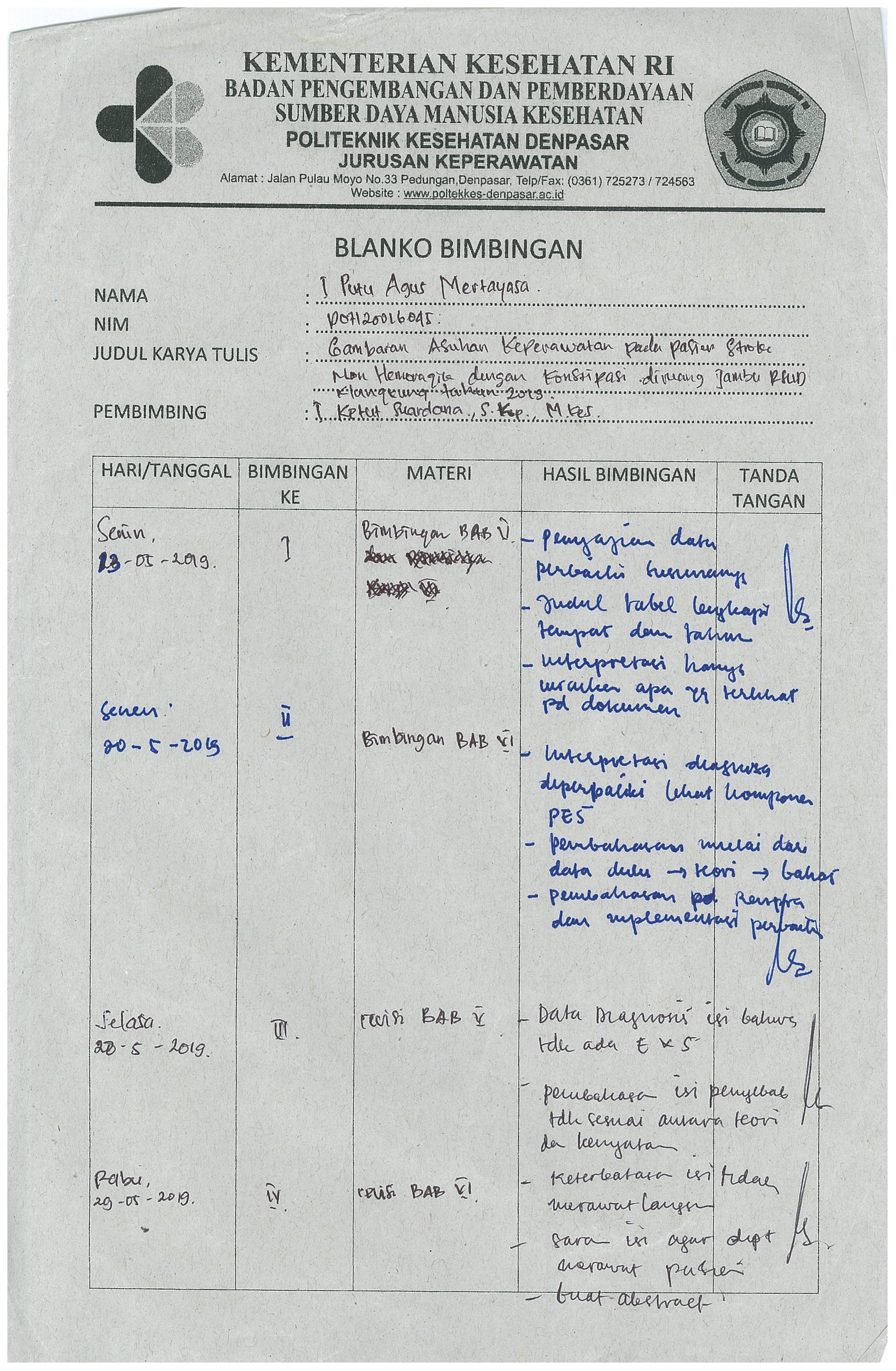 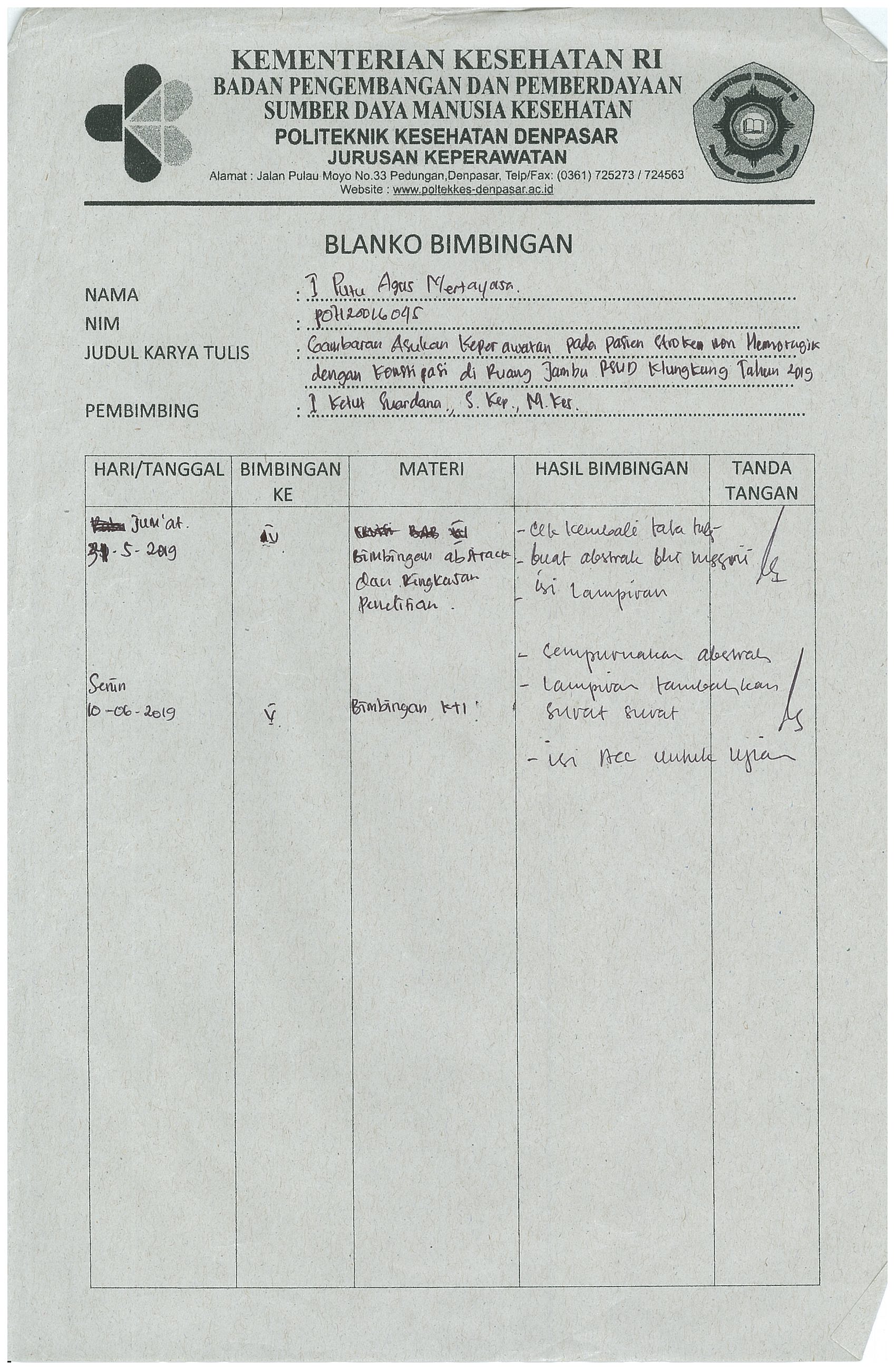 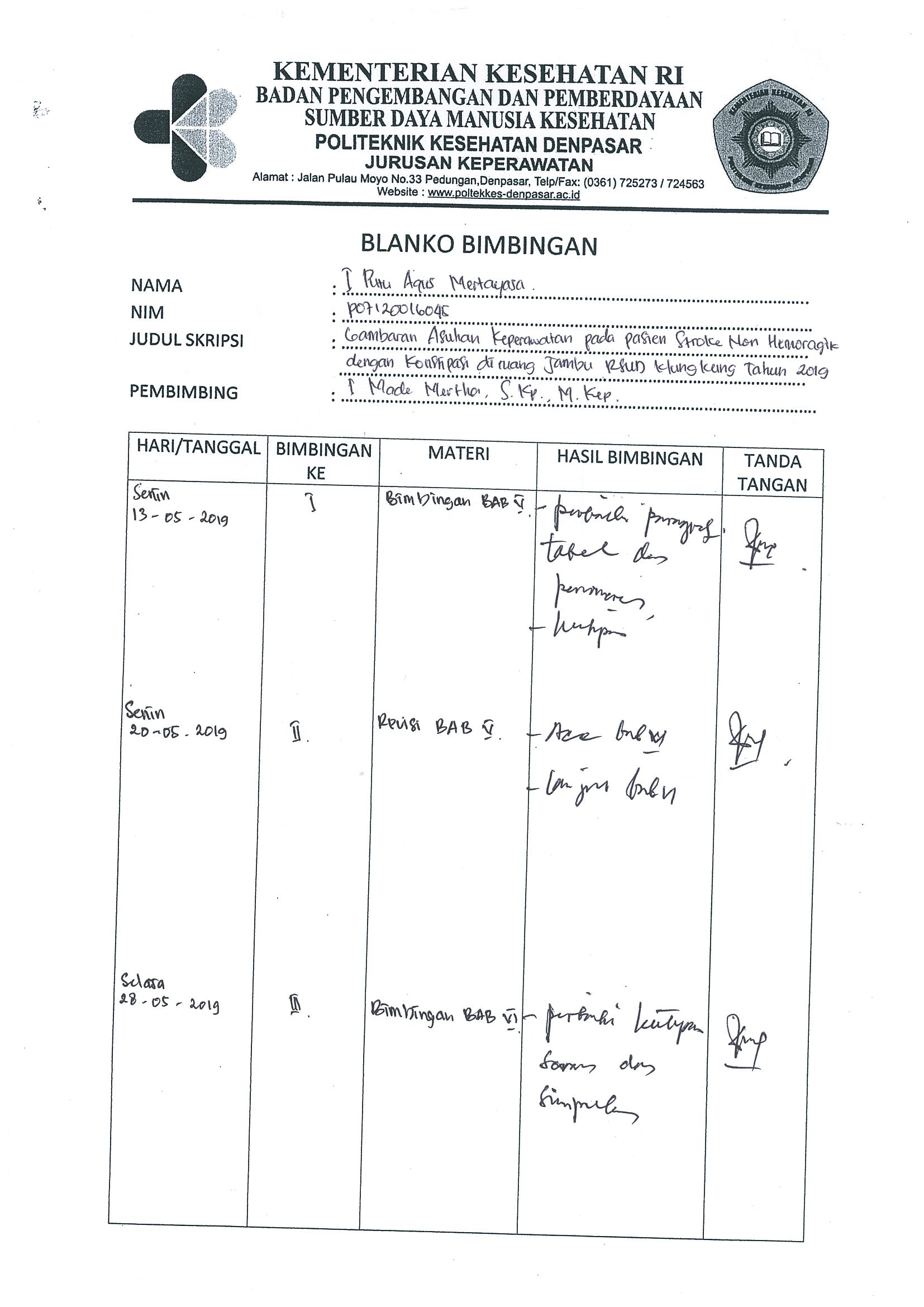 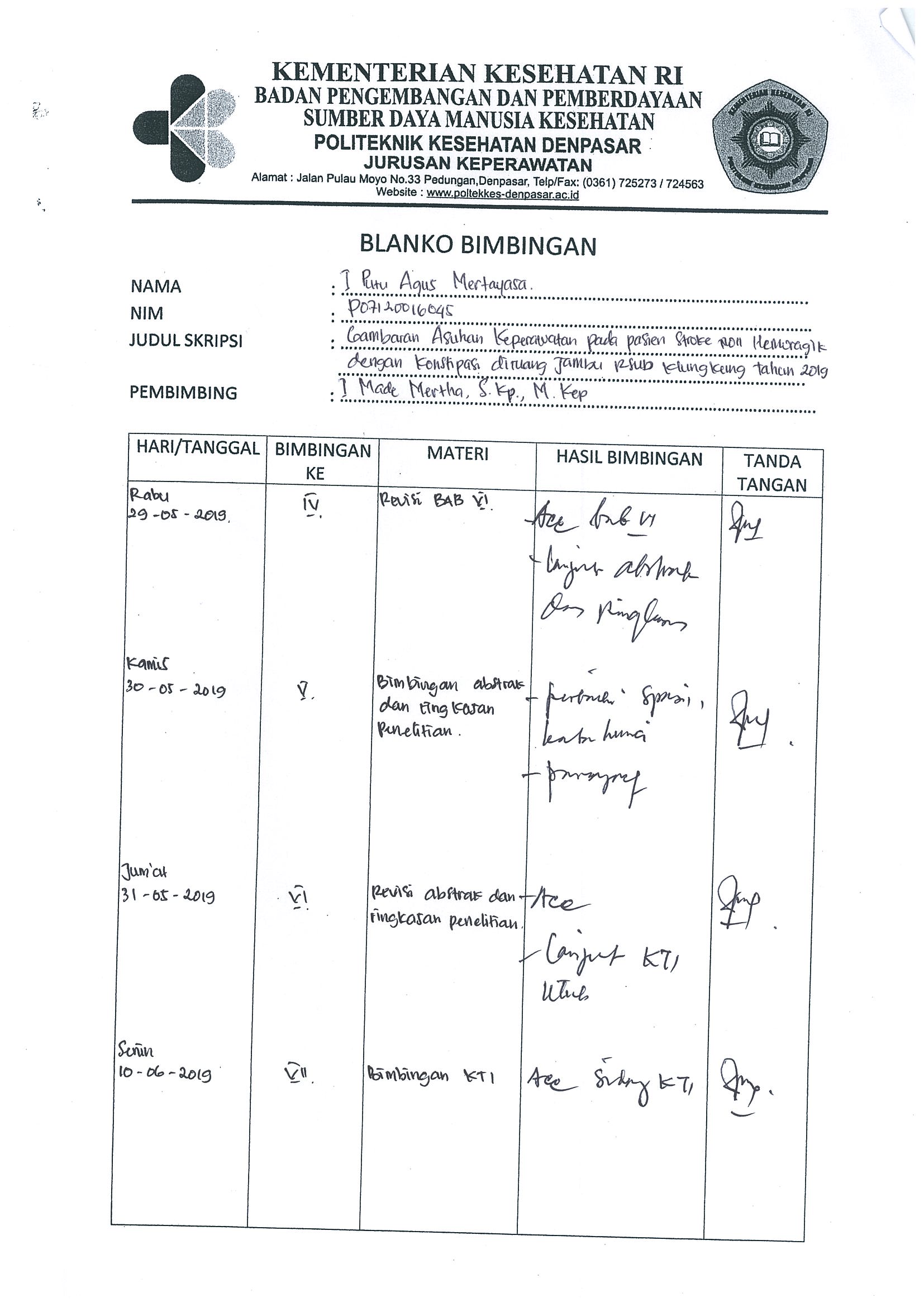 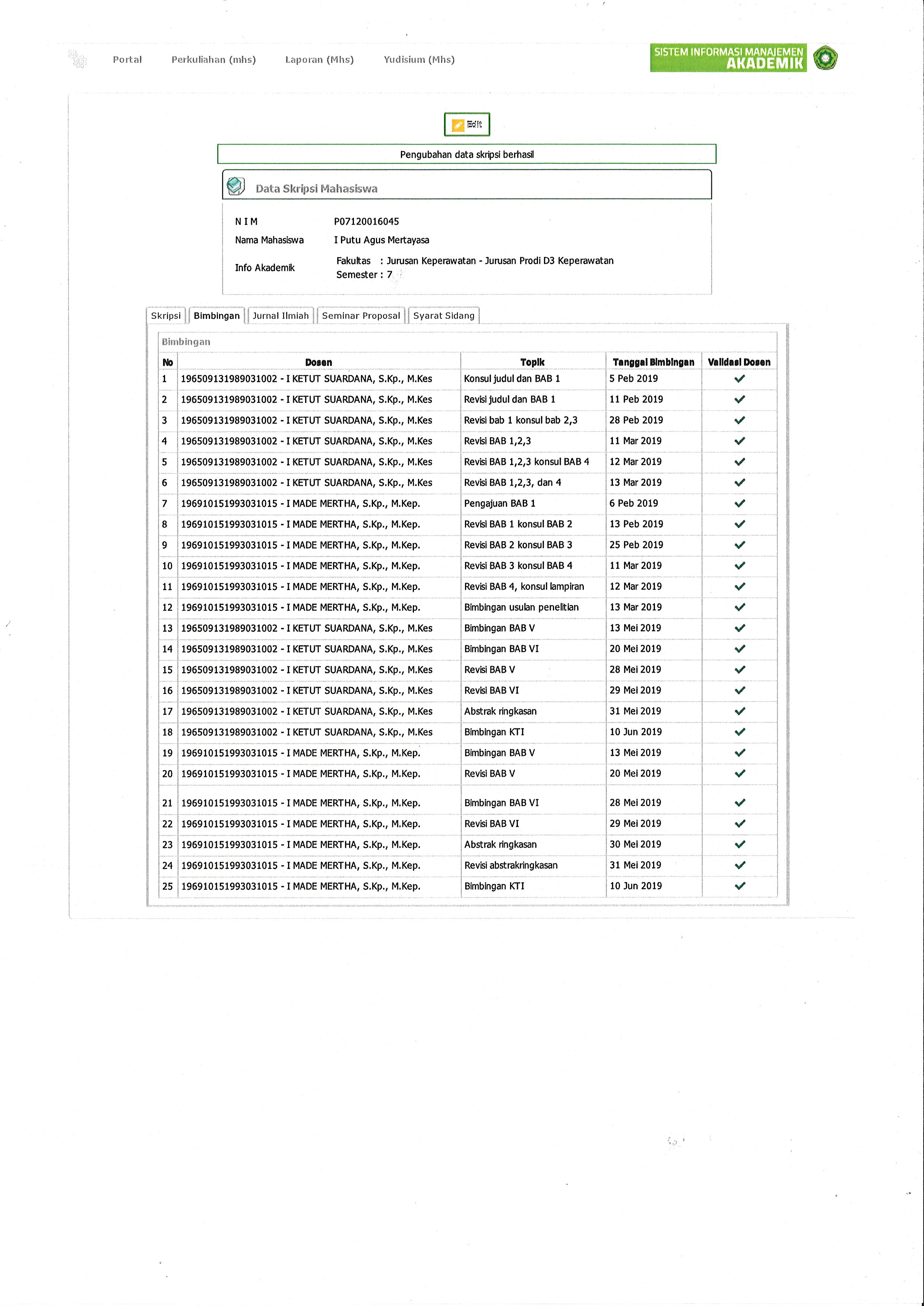 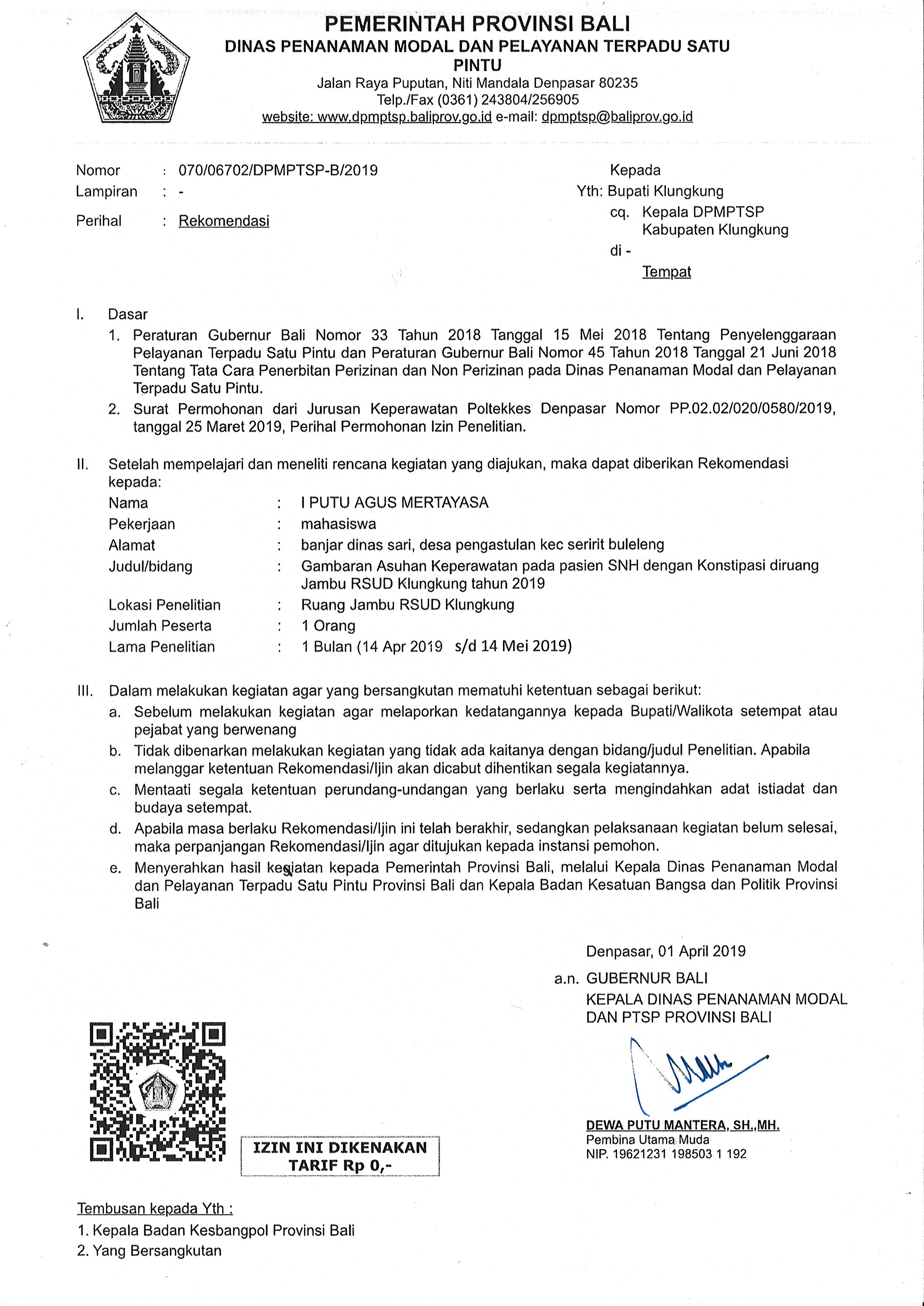 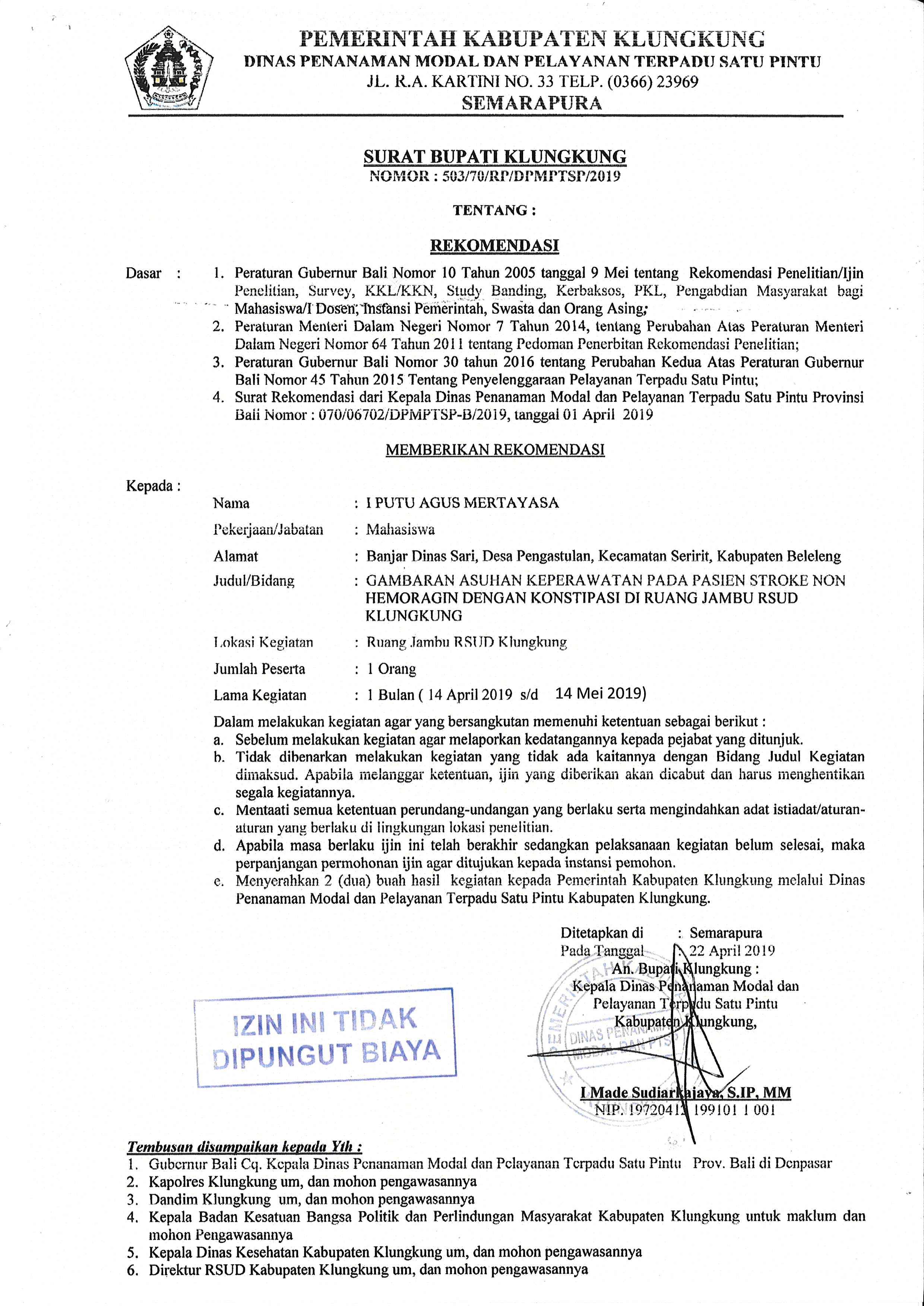 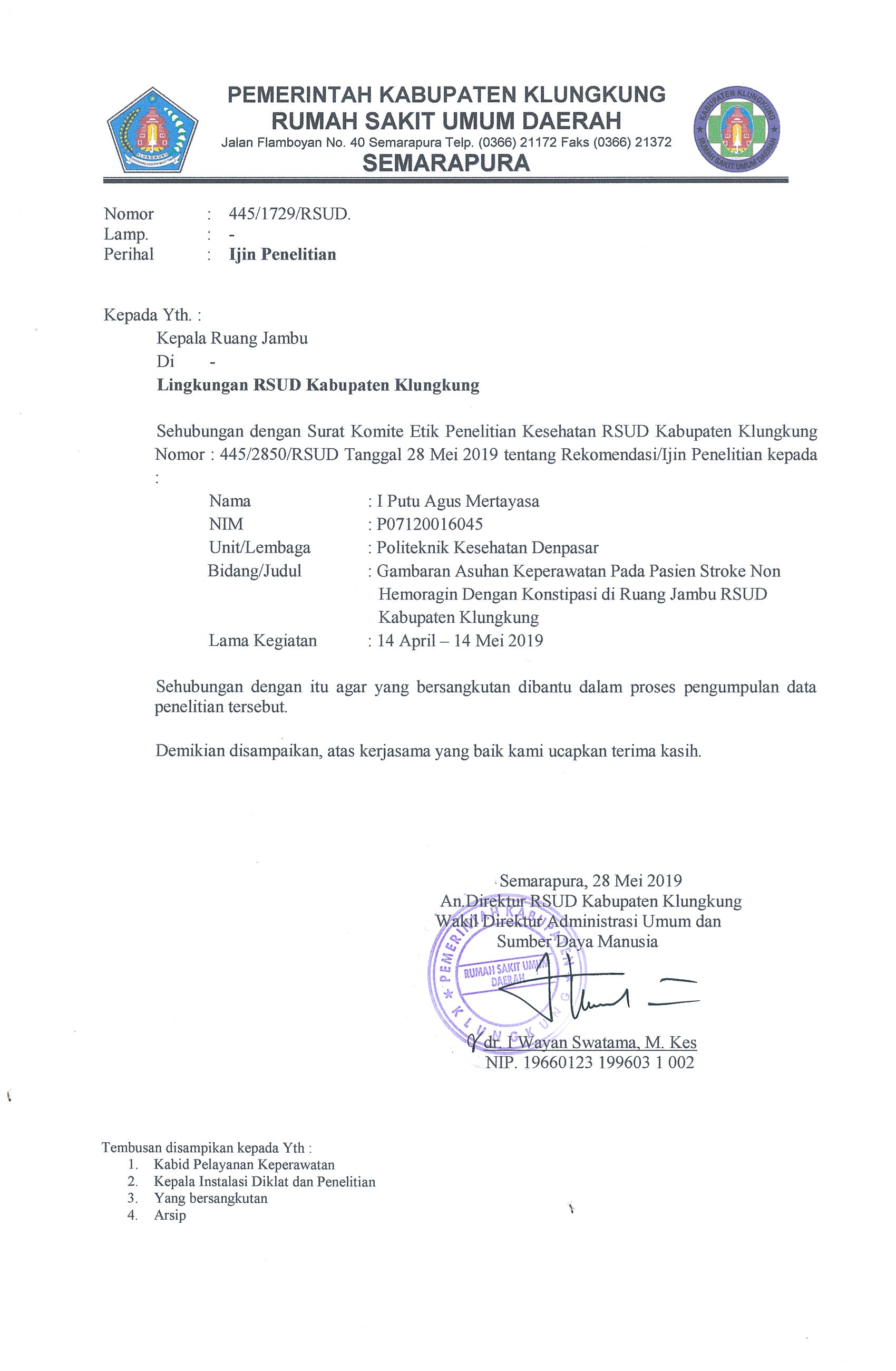 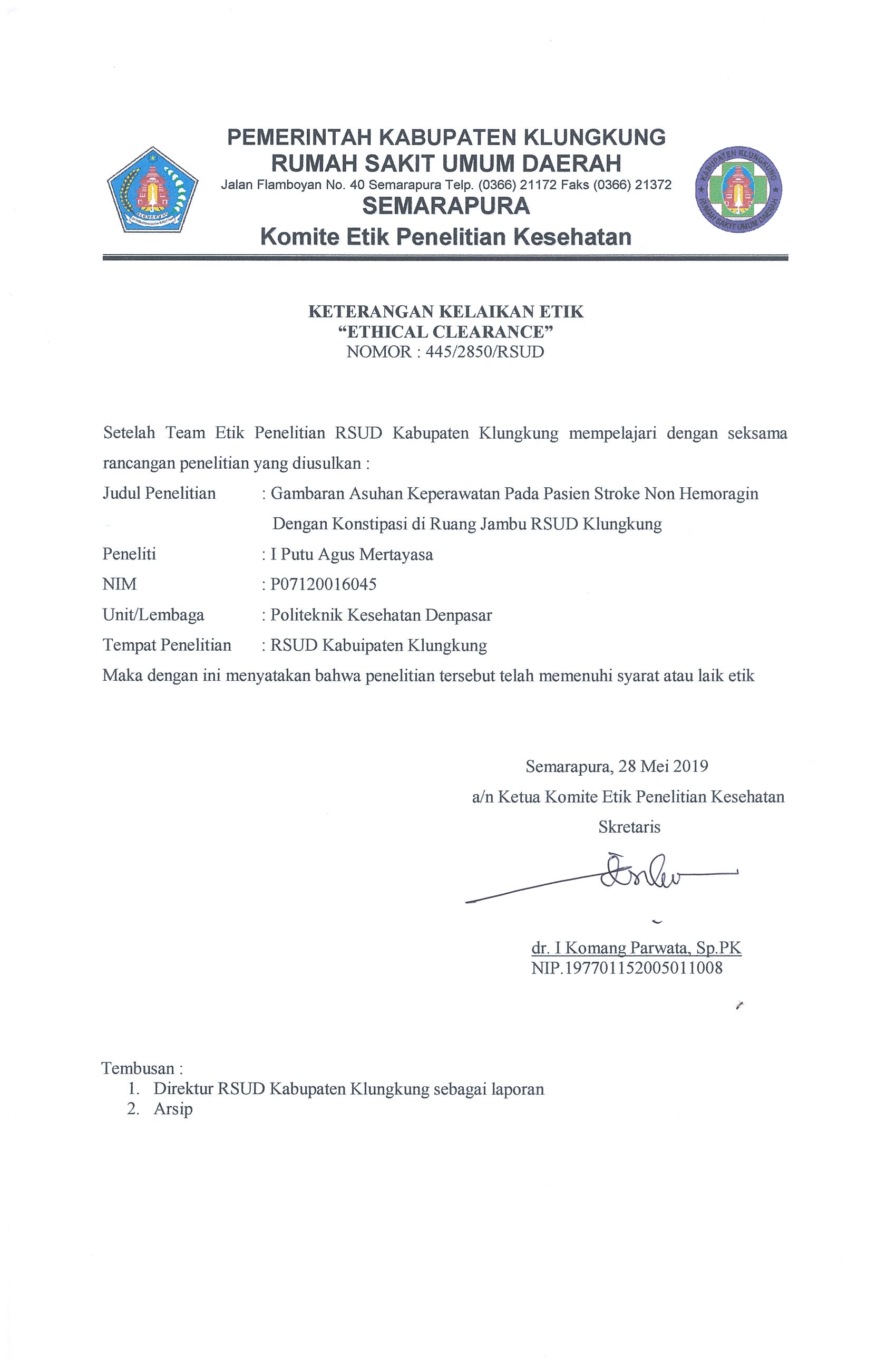 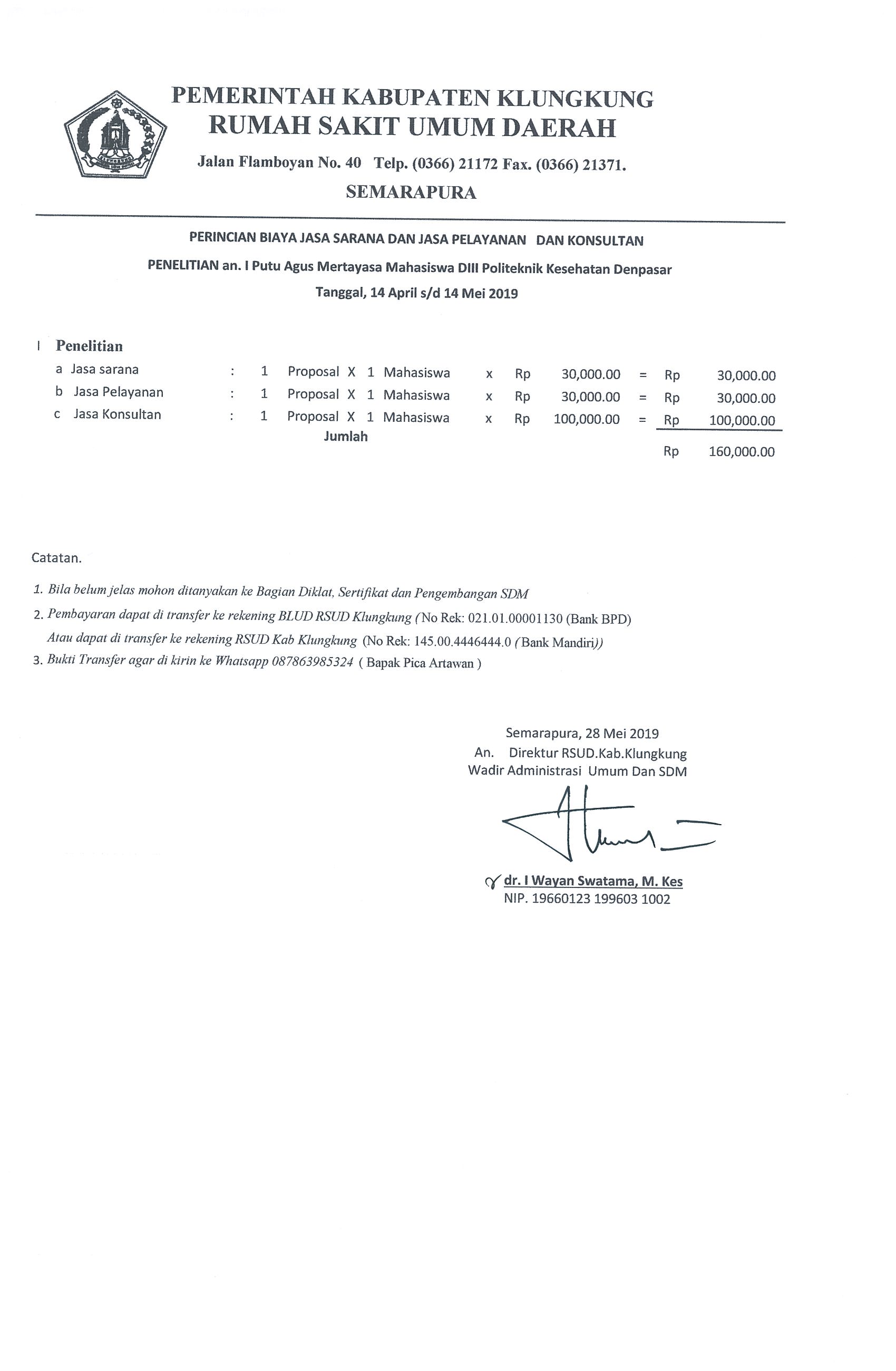 NoKegiatanWaktuWaktuWaktuWaktuWaktuWaktuWaktuWaktuWaktuWaktuWaktuWaktuWaktuWaktuWaktuWaktuWaktuWaktuWaktuWaktuWaktuWaktuWaktuWaktuNoKegiatanJan 2019Jan 2019Jan 2019Jan 2019Feb 2019Feb 2019Feb 2019Feb 2019Maret 2019Maret 2019Maret 2019Maret 2019April 2019April 2019April 2019April 2019Mei 2019Mei 2019Mei 2019Mei 2019Juni 2019Juni 2019Juni 2019Juni 2019NoKegiatan1234123412341234123412341Studi pendahuluan2Penyusunan proposal3Seminar proposal4Revisi proposal5Pengurusan izin penelitian6Pengumpulan data7Analisis data8Penyusunan  laporan9Sidang hasil penelitian10Revisi laporan11Pengumpulan KTINoKeteranganBiaya1Tahap PersiapanFotocopy ProposalRp. 125.000,00Print Proposal Rp. 225.000,00ATKRP. 20.000,00Revisi ProposalRp. 200.000,002Tahap PelaksanaanPengurusan Izin PenelitianRp. 200.000,00Penggandaan Lembar Pengumpulan DataRp. 150.000,003Tahap AkhirPenggandaan Laporan Rp. 300.000,00Revisi Laporan Rp. 200.000,00Akomodasi Rp. 100.000,00Transport Rp. 100.000,00Biaya Tidak TerdugaRp. 100.000,00Total biayaTotal biayaRp. 1.720.000,00No Pengkajian keperawatanDikajiDikajiNo Pengkajian keperawatanYaTidak1Gejala dan Tanda MayorDefekasi kurang dari 2 kali seminggu √Pengeluaran feses lama dan sulit √Feses keras √Peristaltic usus menurun √2Gejala dan Tanda Minor Mengejan saat defekasi √Distensi abdomen√Kelemahan umum√Teraba massa pada rektal√No Diagnosa Keperawatan (PES)DirumuskanDirumuskanNo Diagnosa Keperawatan (PES)YaTidak1ProblemYaTidakKonstipasi √2EtiologyEtiologyEtiologyFisiologis Fisiologis Fisiologis Penurunan motilitas gastrointestinal √Ketidakadekuatan pertumbuhan gigi √Ketidakcukupan diet √Ketidakcukupan asupan serat √Ketidakcukupan asupan cairan √Aganglionik (mis. Penyakit Hirschsprung)√Kelemahan otot abdomen √Psikologis Psikologis Psikologis Konfusi √Depresi √Gangguang emosional √Situasional Situasional Situasional Perubahan kebiasaan makan (mis. Jenis makanan, jadwal makan)√Ketidakadekuatan toileting √Aktivitas fisik harian kurang dari yang dianjurkan√Penyalahgunaan laksatif √Efek agen farmakologis √Ketidakteraturan kebiasaan defekasi √Kebiasaan menahan dorongan defekasi √Perubahan lingkungan √3Sign and SymptomSign and SymptomSign and SymptomDefekasi kurang dari 2 kali seminggu √Pengeluaran feses lama dan sulit √Mengejan saat defekasi √Feses keras √Peristaltik usus menurun √Distensi abdomen √Kelemahan umum √Teraba massa pada rektal √No Perencanaan KeperawatanDirencanakanDirencanakanNo Perencanaan KeperawatanYaTidak1Manajemen Eliminasi Fekal Identifikasi masalah usus dan penggunaan obat pencahar √Identifikasi pengobatan yang berefek pada kondisi gastrointestinal  √Monitor buang air besar (mis. Warna, frekuensi, konsistensi, volume)√Monitor tanda dan gejala diare, konstipasi dan impkasi√Berikan air hangat setelah makan√Jadwalkan waktu defekasi Bersama pasien √Sediakan makanan yang tinggi serat √Jelaskan jenis makanan yang membantu meningkatkan keteraturan peristaltik usus √Anjurkan mencatat warna, frekuensi, konsistensi dan volume √Anjurkan untuk meningkatkan aktivitas fisik√Anjurkan pengurangan asupan makanan yang meningkatkan pembentukkan gas √Anjurkan mengonsumsi makanan yang mengandung tinggi serat √Anjurkan meningkatkan asupan cairan √Pemberian obat supositoria anal √2Manajemen Konstipasi Periksa tanda dan gejala konstipasi √Periksa pergerakan usus, karakteristik feses (konsistensi, bentuk, volume dan warna)√Identifikasi faktor risiko konstipasi (mis. Obat-obatan, tiring baring dan diet rendah serat) √Anjurkan diet tinggi serat√Lakukan massa abdomen √Lakukan evakuasi feses secara manual √Berikan enema atau irigasi √Jelaskan etiologi masalah dan alasan tindakan √Anjurkan peningkatan asupan cairan √Latih buang air besar secara teratur √Ajarkan cara mengatasi konstipasi/impkasi √Konsultasi dengan tim medis tentang penurunan/peningkatan frekuensi suara usus√Kolaborasi penggunaan obat pencahar √No Implementasi KeperawatanDiimplementasikanDiimplementasikanNo Implementasi KeperawatanYaTidak1Manajemen Eliminasi Fekal YaTidakMengidentifikasi masalah usus dan penggunaan obat pencahar√Mengidentifikasi pengobatan yang berefek pada kondisi gastrointestinal  √Memonitor buang air besarMemonitor tanda dan gejala diare, konstipasi dan impkasi√Memberikan air hangat setelah makan√Menjadwalkan waktu defekasi bersama pasien√Menyediakan makanan yang tinggi serat√Menjelaskan jenis makanan yang membantu meningkatkan keteraturan peristaltik usus√Menganjurkan mencatat warna, frekuensi, konsistensi dan volume√Menganjurkan untuk meningkatkan aktivitas fisik√Menganjurkan pengurangan asupan makanan yang meningkatkan pembentukkan gas√Menganjurkan mengonsumsi makanan yang mengandung tinggi serat√Menganjurkan meningkatkan asupan cairan√Memberikan obat supositoria anal√2Manajemen Konstipasi Memperiksakan tanda dan gejala konstipasi√Memperiksakan pergerakan usus, karakteristik feses (konsistensi, bentuk, volume dan warna)√Mengidentifikasi faktor risiko konstipasi (mis. Obat-obatan, tiring baring dan diet rendah serat)√Menganjurkan diet tinggi serat√Melakukan massa abdomen√Melakukan evakuasi feses secara manual√Memberikan enema atau irigasi√Menjelaskan etiologi masalah dan alasan tindakan√Menganjurkan peningkatan asupan cairan√Melatih buang air besar secara teratur√Mengajarkan cara mengatasi konstipasi/impkasi√Melakukan konsultasi dengan tim medis tentang penurunan/peningkatan frekuensi suara usus√Melakukan kolaborasi penggunaan obat pencahar√No Evaluasi KeperawatanDievaluasiDievaluasiNo Evaluasi KeperawatanYaTidak1Eliminasi usus YaTidakPola eliminasi (skala 5; tidak terganggu)√Warna feses (skala 5; tidak terganggu)√Feses lembut dan berbentuk (skala 5; tidak terganggu)√Kemudahan BAB (skala 5; tidak terganggu)√Pengeluaran feses tanpa bantuan (skala 5; tidak terganggu)√Suara bising usus (skala 5; tidak terganggu)√2Perawatan ostomi sendiriMenjaga asupan cairan yang adekuat (skala 5; secara konsisten menunjukkan)√Mengikuti diet yang dianjurkan (skala 5; secara konsisten menunjukkan)√Memodifikasi kegiatan sehar-hari untuk mengoptimalkan perawatan diri (skala 5; secara konsisten menunjukkan)√Logo Logo Logo Pengkajian keperawatan Pengkajian keperawatan Pengkajian keperawatan Nama : Tn. WTgl lahir : 31-12-1959No. RM : 004274Nama : Tn. WTgl lahir : 31-12-1959No. RM : 004274Nama : Tn. WTgl lahir : 31-12-1959No. RM : 004274Tanggal : 16/4/19  sumber data :  pasien □ keluarga □ lainnya Tanggal : 16/4/19  sumber data :  pasien □ keluarga □ lainnya Tanggal : 16/4/19  sumber data :  pasien □ keluarga □ lainnya Tanggal : 16/4/19  sumber data :  pasien □ keluarga □ lainnya Tanggal : 16/4/19  sumber data :  pasien □ keluarga □ lainnya Tanggal : 16/4/19  sumber data :  pasien □ keluarga □ lainnya Ruangan : Jambu Ruangan : Jambu Ruangan : Jambu IDENTITAS PASIEN IDENTITAS PASIEN IDENTITAS PASIEN IDENTITAS PASIEN IDENTITAS PASIEN KEADAAN UMUM KEADAAN UMUM KEADAAN UMUM KEADAAN UMUM Agama :  Hindu □ Islam □ Katolik                □ Budha □ Konghucu □ lainnyaAgama :  Hindu □ Islam □ Katolik                □ Budha □ Konghucu □ lainnyaAgama :  Hindu □ Islam □ Katolik                □ Budha □ Konghucu □ lainnyaAgama :  Hindu □ Islam □ Katolik                □ Budha □ Konghucu □ lainnyaAgama :  Hindu □ Islam □ Katolik                □ Budha □ Konghucu □ lainnyaKesadaran :  Compos mentis     □ Coma  □ Apatis  □ Samnolen   □ SaparocomaKesadaran :  Compos mentis     □ Coma  □ Apatis  □ Samnolen   □ SaparocomaKesadaran :  Compos mentis     □ Coma  □ Apatis  □ Samnolen   □ SaparocomaKesadaran :  Compos mentis     □ Coma  □ Apatis  □ Samnolen   □ SaparocomaPendidikan : □ Tidak ada □ SD □ SMP                       SMA □ PT Pendidikan : □ Tidak ada □ SD □ SMP                       SMA □ PT Pendidikan : □ Tidak ada □ SD □ SMP                       SMA □ PT Pendidikan : □ Tidak ada □ SD □ SMP                       SMA □ PT Pendidikan : □ Tidak ada □ SD □ SMP                       SMA □ PT GCS : E4 V5 M6GCS : E4 V5 M6GCS : E4 V5 M6GCS : E4 V5 M6Pekerjaan :  Tidak bekerja □ PNS                    □ TNI/Polri □ Swasta □ lainnya Pekerjaan :  Tidak bekerja □ PNS                    □ TNI/Polri □ Swasta □ lainnya Pekerjaan :  Tidak bekerja □ PNS                    □ TNI/Polri □ Swasta □ lainnya Pekerjaan :  Tidak bekerja □ PNS                    □ TNI/Polri □ Swasta □ lainnya Pekerjaan :  Tidak bekerja □ PNS                    □ TNI/Polri □ Swasta □ lainnya SpO2: 98%, Pernafasan: 20x/mnt, Nadi: 76x/mnt, Tekanan darah: 170/100 mmHg, Suhu: 37 OC SpO2: 98%, Pernafasan: 20x/mnt, Nadi: 76x/mnt, Tekanan darah: 170/100 mmHg, Suhu: 37 OC SpO2: 98%, Pernafasan: 20x/mnt, Nadi: 76x/mnt, Tekanan darah: 170/100 mmHg, Suhu: 37 OC SpO2: 98%, Pernafasan: 20x/mnt, Nadi: 76x/mnt, Tekanan darah: 170/100 mmHg, Suhu: 37 OC Kewarganegaraan :  WNI □ WNAKewarganegaraan :  WNI □ WNAKewarganegaraan :  WNI □ WNAKewarganegaraan :  WNI □ WNAKewarganegaraan :  WNI □ WNACatatan : Catatan : Catatan : Catatan : Alamat saat ini : Jl. Jempiring - KLKAlamat saat ini : Jl. Jempiring - KLKAlamat saat ini : Jl. Jempiring - KLKAlamat saat ini : Jl. Jempiring - KLKAlamat saat ini : Jl. Jempiring - KLKCatatan : Catatan : Catatan : Catatan : RIWAYAT KEPERAWATAN RIWAYAT KEPERAWATAN RIWAYAT KEPERAWATAN RIWAYAT KEPERAWATAN RIWAYAT KEPERAWATAN RIWAYAT KEPERAWATAN RIWAYAT KEPERAWATAN RIWAYAT KEPERAWATAN RIWAYAT KEPERAWATAN Keluhan utama saat ini : Lemas tubuh sisi kiri Keluhan utama saat ini : Lemas tubuh sisi kiri Keluhan utama saat ini : Lemas tubuh sisi kiri Keluhan utama saat ini : Lemas tubuh sisi kiri Keluhan utama saat ini : Lemas tubuh sisi kiri Keluhan utama saat ini : Lemas tubuh sisi kiri Keluhan utama saat ini : Lemas tubuh sisi kiri Keluhan utama saat ini : Lemas tubuh sisi kiri Keluhan utama saat ini : Lemas tubuh sisi kiri Diagnosis medis saat ini : SNH berulang Diagnosis medis saat ini : SNH berulang Diagnosis medis saat ini : SNH berulang Diagnosis medis saat ini : SNH berulang Diagnosis medis saat ini : SNH berulang Diagnosis medis saat ini : SNH berulang Diagnosis medis saat ini : SNH berulang Diagnosis medis saat ini : SNH berulang Diagnosis medis saat ini : SNH berulang Riwayat keluhan/penyakit saat ini : Pasien dikeluhkan lemas tubuh sisi kiri saat bangun tidur + bicara pelo Riwayat keluhan/penyakit saat ini : Pasien dikeluhkan lemas tubuh sisi kiri saat bangun tidur + bicara pelo Riwayat keluhan/penyakit saat ini : Pasien dikeluhkan lemas tubuh sisi kiri saat bangun tidur + bicara pelo Riwayat keluhan/penyakit saat ini : Pasien dikeluhkan lemas tubuh sisi kiri saat bangun tidur + bicara pelo Riwayat keluhan/penyakit saat ini : Pasien dikeluhkan lemas tubuh sisi kiri saat bangun tidur + bicara pelo Riwayat keluhan/penyakit saat ini : Pasien dikeluhkan lemas tubuh sisi kiri saat bangun tidur + bicara pelo Riwayat keluhan/penyakit saat ini : Pasien dikeluhkan lemas tubuh sisi kiri saat bangun tidur + bicara pelo Riwayat keluhan/penyakit saat ini : Pasien dikeluhkan lemas tubuh sisi kiri saat bangun tidur + bicara pelo Riwayat keluhan/penyakit saat ini : Pasien dikeluhkan lemas tubuh sisi kiri saat bangun tidur + bicara pelo Riwayat penyakit terdahulu : Riwayat MRS sebelumnya? □ Tidak  Ya, Lamanya 7 hr, alasan: SNHRiwayat dioperasi :  Tidak □ Ya, jenisnya : ……Riwayat penyakit : □ Jantung □ Hipertensi □ DM tipe I/II □ Kelainan jiwa □ Epilepsi  Stroke □ LainnyaRiwayat alergi :  Tidak □ Ya : jenis alergi : □ Obat □ Makanan                                  □ lainnya, sebutkan ……… Tipe reaksi : ……Riwayat penyakit terdahulu : Riwayat MRS sebelumnya? □ Tidak  Ya, Lamanya 7 hr, alasan: SNHRiwayat dioperasi :  Tidak □ Ya, jenisnya : ……Riwayat penyakit : □ Jantung □ Hipertensi □ DM tipe I/II □ Kelainan jiwa □ Epilepsi  Stroke □ LainnyaRiwayat alergi :  Tidak □ Ya : jenis alergi : □ Obat □ Makanan                                  □ lainnya, sebutkan ……… Tipe reaksi : ……Riwayat penyakit terdahulu : Riwayat MRS sebelumnya? □ Tidak  Ya, Lamanya 7 hr, alasan: SNHRiwayat dioperasi :  Tidak □ Ya, jenisnya : ……Riwayat penyakit : □ Jantung □ Hipertensi □ DM tipe I/II □ Kelainan jiwa □ Epilepsi  Stroke □ LainnyaRiwayat alergi :  Tidak □ Ya : jenis alergi : □ Obat □ Makanan                                  □ lainnya, sebutkan ……… Tipe reaksi : ……Riwayat penyakit terdahulu : Riwayat MRS sebelumnya? □ Tidak  Ya, Lamanya 7 hr, alasan: SNHRiwayat dioperasi :  Tidak □ Ya, jenisnya : ……Riwayat penyakit : □ Jantung □ Hipertensi □ DM tipe I/II □ Kelainan jiwa □ Epilepsi  Stroke □ LainnyaRiwayat alergi :  Tidak □ Ya : jenis alergi : □ Obat □ Makanan                                  □ lainnya, sebutkan ……… Tipe reaksi : ……Riwayat penyakit terdahulu : Riwayat MRS sebelumnya? □ Tidak  Ya, Lamanya 7 hr, alasan: SNHRiwayat dioperasi :  Tidak □ Ya, jenisnya : ……Riwayat penyakit : □ Jantung □ Hipertensi □ DM tipe I/II □ Kelainan jiwa □ Epilepsi  Stroke □ LainnyaRiwayat alergi :  Tidak □ Ya : jenis alergi : □ Obat □ Makanan                                  □ lainnya, sebutkan ……… Tipe reaksi : ……Riwayat penyakit terdahulu : Riwayat MRS sebelumnya? □ Tidak  Ya, Lamanya 7 hr, alasan: SNHRiwayat dioperasi :  Tidak □ Ya, jenisnya : ……Riwayat penyakit : □ Jantung □ Hipertensi □ DM tipe I/II □ Kelainan jiwa □ Epilepsi  Stroke □ LainnyaRiwayat alergi :  Tidak □ Ya : jenis alergi : □ Obat □ Makanan                                  □ lainnya, sebutkan ……… Tipe reaksi : ……Riwayat penyakit terdahulu : Riwayat MRS sebelumnya? □ Tidak  Ya, Lamanya 7 hr, alasan: SNHRiwayat dioperasi :  Tidak □ Ya, jenisnya : ……Riwayat penyakit : □ Jantung □ Hipertensi □ DM tipe I/II □ Kelainan jiwa □ Epilepsi  Stroke □ LainnyaRiwayat alergi :  Tidak □ Ya : jenis alergi : □ Obat □ Makanan                                  □ lainnya, sebutkan ……… Tipe reaksi : ……Riwayat penyakit terdahulu : Riwayat MRS sebelumnya? □ Tidak  Ya, Lamanya 7 hr, alasan: SNHRiwayat dioperasi :  Tidak □ Ya, jenisnya : ……Riwayat penyakit : □ Jantung □ Hipertensi □ DM tipe I/II □ Kelainan jiwa □ Epilepsi  Stroke □ LainnyaRiwayat alergi :  Tidak □ Ya : jenis alergi : □ Obat □ Makanan                                  □ lainnya, sebutkan ……… Tipe reaksi : ……Riwayat penyakit terdahulu : Riwayat MRS sebelumnya? □ Tidak  Ya, Lamanya 7 hr, alasan: SNHRiwayat dioperasi :  Tidak □ Ya, jenisnya : ……Riwayat penyakit : □ Jantung □ Hipertensi □ DM tipe I/II □ Kelainan jiwa □ Epilepsi  Stroke □ LainnyaRiwayat alergi :  Tidak □ Ya : jenis alergi : □ Obat □ Makanan                                  □ lainnya, sebutkan ……… Tipe reaksi : ……PSIKOSOSIALPSIKOSOSIALPSIKOSOSIALPSIKOSOSIALPSIKOSOSIALPSIKOSOSIALPSIKOSOSIALPSIKOSOSIALPSIKOSOSIALStatus : Pernikahan : □ Single  Menikah □ Cerai,              Tanggal bersama keluarga :  Ya □ Tidak, jelaskan……Riwayat kebiasaan : □ Merokok □ Alkohol □ lain-lain…. Jenis dan jumlah perhariResiko mencederai diri sendiri : □ Tidak □ YaStatus : Pernikahan : □ Single  Menikah □ Cerai,              Tanggal bersama keluarga :  Ya □ Tidak, jelaskan……Riwayat kebiasaan : □ Merokok □ Alkohol □ lain-lain…. Jenis dan jumlah perhariResiko mencederai diri sendiri : □ Tidak □ YaStatus : Pernikahan : □ Single  Menikah □ Cerai,              Tanggal bersama keluarga :  Ya □ Tidak, jelaskan……Riwayat kebiasaan : □ Merokok □ Alkohol □ lain-lain…. Jenis dan jumlah perhariResiko mencederai diri sendiri : □ Tidak □ YaStatus : Pernikahan : □ Single  Menikah □ Cerai,              Tanggal bersama keluarga :  Ya □ Tidak, jelaskan……Riwayat kebiasaan : □ Merokok □ Alkohol □ lain-lain…. Jenis dan jumlah perhariResiko mencederai diri sendiri : □ Tidak □ YaStatus : Pernikahan : □ Single  Menikah □ Cerai,              Tanggal bersama keluarga :  Ya □ Tidak, jelaskan……Riwayat kebiasaan : □ Merokok □ Alkohol □ lain-lain…. Jenis dan jumlah perhariResiko mencederai diri sendiri : □ Tidak □ YaStatus : Pernikahan : □ Single  Menikah □ Cerai,              Tanggal bersama keluarga :  Ya □ Tidak, jelaskan……Riwayat kebiasaan : □ Merokok □ Alkohol □ lain-lain…. Jenis dan jumlah perhariResiko mencederai diri sendiri : □ Tidak □ YaStatus : Pernikahan : □ Single  Menikah □ Cerai,              Tanggal bersama keluarga :  Ya □ Tidak, jelaskan……Riwayat kebiasaan : □ Merokok □ Alkohol □ lain-lain…. Jenis dan jumlah perhariResiko mencederai diri sendiri : □ Tidak □ YaStatus : Pernikahan : □ Single  Menikah □ Cerai,              Tanggal bersama keluarga :  Ya □ Tidak, jelaskan……Riwayat kebiasaan : □ Merokok □ Alkohol □ lain-lain…. Jenis dan jumlah perhariResiko mencederai diri sendiri : □ Tidak □ YaStatus : Pernikahan : □ Single  Menikah □ Cerai,              Tanggal bersama keluarga :  Ya □ Tidak, jelaskan……Riwayat kebiasaan : □ Merokok □ Alkohol □ lain-lain…. Jenis dan jumlah perhariResiko mencederai diri sendiri : □ Tidak □ YaOBSERVASI (yang relevan telah dilakukan dan didokumentasikan sesuai dengan kondisi pasien saat ini)OBSERVASI (yang relevan telah dilakukan dan didokumentasikan sesuai dengan kondisi pasien saat ini)OBSERVASI (yang relevan telah dilakukan dan didokumentasikan sesuai dengan kondisi pasien saat ini)OBSERVASI (yang relevan telah dilakukan dan didokumentasikan sesuai dengan kondisi pasien saat ini)OBSERVASI (yang relevan telah dilakukan dan didokumentasikan sesuai dengan kondisi pasien saat ini)OBSERVASI (yang relevan telah dilakukan dan didokumentasikan sesuai dengan kondisi pasien saat ini)OBSERVASI (yang relevan telah dilakukan dan didokumentasikan sesuai dengan kondisi pasien saat ini)OBSERVASI (yang relevan telah dilakukan dan didokumentasikan sesuai dengan kondisi pasien saat ini)OBSERVASI (yang relevan telah dilakukan dan didokumentasikan sesuai dengan kondisi pasien saat ini) Vital sign □ Neurological □ Neurovaskuler □ Gula darah □ Berat badan □ Tinggi badan □ Urinalysis □ DL □ lainnya :  Vital sign □ Neurological □ Neurovaskuler □ Gula darah □ Berat badan □ Tinggi badan □ Urinalysis □ DL □ lainnya :  Vital sign □ Neurological □ Neurovaskuler □ Gula darah □ Berat badan □ Tinggi badan □ Urinalysis □ DL □ lainnya :  Vital sign □ Neurological □ Neurovaskuler □ Gula darah □ Berat badan □ Tinggi badan □ Urinalysis □ DL □ lainnya :  Vital sign □ Neurological □ Neurovaskuler □ Gula darah □ Berat badan □ Tinggi badan □ Urinalysis □ DL □ lainnya :  Vital sign □ Neurological □ Neurovaskuler □ Gula darah □ Berat badan □ Tinggi badan □ Urinalysis □ DL □ lainnya :  Vital sign □ Neurological □ Neurovaskuler □ Gula darah □ Berat badan □ Tinggi badan □ Urinalysis □ DL □ lainnya :  Vital sign □ Neurological □ Neurovaskuler □ Gula darah □ Berat badan □ Tinggi badan □ Urinalysis □ DL □ lainnya :  Vital sign □ Neurological □ Neurovaskuler □ Gula darah □ Berat badan □ Tinggi badan □ Urinalysis □ DL □ lainnya : PROSEDUR INVASIF (yang terpasang saat ini)PROSEDUR INVASIF (yang terpasang saat ini)PROSEDUR INVASIF (yang terpasang saat ini)PROSEDUR INVASIF (yang terpasang saat ini)PROSEDUR INVASIF (yang terpasang saat ini)PROSEDUR INVASIF (yang terpasang saat ini)PROSEDUR INVASIF (yang terpasang saat ini)PROSEDUR INVASIF (yang terpasang saat ini)PROSEDUR INVASIF (yang terpasang saat ini) infus Intravena, dipasang di UGD       tanggal 16/4/2019 □ central line (CVP), dipasang di………. tanggal…/…/…□ Dower Chateter, dipasang di…………. tanggal…/…/…□ Selang NGT, dipasang di …………….. tanggal…/…/…□ Cytostomy Chat, dipasang di ………….tanggal…/…/…□ Tracheostomy, dipasang di …………... tanggal…/…/… □ lain-lain…………………. dipasang di ………………… tanggal…/…/… infus Intravena, dipasang di UGD       tanggal 16/4/2019 □ central line (CVP), dipasang di………. tanggal…/…/…□ Dower Chateter, dipasang di…………. tanggal…/…/…□ Selang NGT, dipasang di …………….. tanggal…/…/…□ Cytostomy Chat, dipasang di ………….tanggal…/…/…□ Tracheostomy, dipasang di …………... tanggal…/…/… □ lain-lain…………………. dipasang di ………………… tanggal…/…/… infus Intravena, dipasang di UGD       tanggal 16/4/2019 □ central line (CVP), dipasang di………. tanggal…/…/…□ Dower Chateter, dipasang di…………. tanggal…/…/…□ Selang NGT, dipasang di …………….. tanggal…/…/…□ Cytostomy Chat, dipasang di ………….tanggal…/…/…□ Tracheostomy, dipasang di …………... tanggal…/…/… □ lain-lain…………………. dipasang di ………………… tanggal…/…/… infus Intravena, dipasang di UGD       tanggal 16/4/2019 □ central line (CVP), dipasang di………. tanggal…/…/…□ Dower Chateter, dipasang di…………. tanggal…/…/…□ Selang NGT, dipasang di …………….. tanggal…/…/…□ Cytostomy Chat, dipasang di ………….tanggal…/…/…□ Tracheostomy, dipasang di …………... tanggal…/…/… □ lain-lain…………………. dipasang di ………………… tanggal…/…/… infus Intravena, dipasang di UGD       tanggal 16/4/2019 □ central line (CVP), dipasang di………. tanggal…/…/…□ Dower Chateter, dipasang di…………. tanggal…/…/…□ Selang NGT, dipasang di …………….. tanggal…/…/…□ Cytostomy Chat, dipasang di ………….tanggal…/…/…□ Tracheostomy, dipasang di …………... tanggal…/…/… □ lain-lain…………………. dipasang di ………………… tanggal…/…/… infus Intravena, dipasang di UGD       tanggal 16/4/2019 □ central line (CVP), dipasang di………. tanggal…/…/…□ Dower Chateter, dipasang di…………. tanggal…/…/…□ Selang NGT, dipasang di …………….. tanggal…/…/…□ Cytostomy Chat, dipasang di ………….tanggal…/…/…□ Tracheostomy, dipasang di …………... tanggal…/…/… □ lain-lain…………………. dipasang di ………………… tanggal…/…/… infus Intravena, dipasang di UGD       tanggal 16/4/2019 □ central line (CVP), dipasang di………. tanggal…/…/…□ Dower Chateter, dipasang di…………. tanggal…/…/…□ Selang NGT, dipasang di …………….. tanggal…/…/…□ Cytostomy Chat, dipasang di ………….tanggal…/…/…□ Tracheostomy, dipasang di …………... tanggal…/…/… □ lain-lain…………………. dipasang di ………………… tanggal…/…/… infus Intravena, dipasang di UGD       tanggal 16/4/2019 □ central line (CVP), dipasang di………. tanggal…/…/…□ Dower Chateter, dipasang di…………. tanggal…/…/…□ Selang NGT, dipasang di …………….. tanggal…/…/…□ Cytostomy Chat, dipasang di ………….tanggal…/…/…□ Tracheostomy, dipasang di …………... tanggal…/…/… □ lain-lain…………………. dipasang di ………………… tanggal…/…/… infus Intravena, dipasang di UGD       tanggal 16/4/2019 □ central line (CVP), dipasang di………. tanggal…/…/…□ Dower Chateter, dipasang di…………. tanggal…/…/…□ Selang NGT, dipasang di …………….. tanggal…/…/…□ Cytostomy Chat, dipasang di ………….tanggal…/…/…□ Tracheostomy, dipasang di …………... tanggal…/…/… □ lain-lain…………………. dipasang di ………………… tanggal…/…/…KONTROL RISIKO INFEKSIKONTROL RISIKO INFEKSIKONTROL RISIKO INFEKSIKONTROL RISIKO INFEKSIKONTROL RISIKO INFEKSIKONTROL RISIKO INFEKSIKONTROL RISIKO INFEKSIKONTROL RISIKO INFEKSIKONTROL RISIKO INFEKSIStatus :  tidak diketahui □ Suspect □ diketahui : □ MRSA, □ TB, □ VRE, □ Infeksi Opportunistik/tropic, □ lainnya……. Additional precaution yang harus dilakukan : □ Droplet, □ Airborn, □ Contact, □ Skin     □ Contact Multi-Resistent OrganismeStatus :  tidak diketahui □ Suspect □ diketahui : □ MRSA, □ TB, □ VRE, □ Infeksi Opportunistik/tropic, □ lainnya……. Additional precaution yang harus dilakukan : □ Droplet, □ Airborn, □ Contact, □ Skin     □ Contact Multi-Resistent OrganismeStatus :  tidak diketahui □ Suspect □ diketahui : □ MRSA, □ TB, □ VRE, □ Infeksi Opportunistik/tropic, □ lainnya……. Additional precaution yang harus dilakukan : □ Droplet, □ Airborn, □ Contact, □ Skin     □ Contact Multi-Resistent OrganismeStatus :  tidak diketahui □ Suspect □ diketahui : □ MRSA, □ TB, □ VRE, □ Infeksi Opportunistik/tropic, □ lainnya……. Additional precaution yang harus dilakukan : □ Droplet, □ Airborn, □ Contact, □ Skin     □ Contact Multi-Resistent OrganismeStatus :  tidak diketahui □ Suspect □ diketahui : □ MRSA, □ TB, □ VRE, □ Infeksi Opportunistik/tropic, □ lainnya……. Additional precaution yang harus dilakukan : □ Droplet, □ Airborn, □ Contact, □ Skin     □ Contact Multi-Resistent OrganismeStatus :  tidak diketahui □ Suspect □ diketahui : □ MRSA, □ TB, □ VRE, □ Infeksi Opportunistik/tropic, □ lainnya……. Additional precaution yang harus dilakukan : □ Droplet, □ Airborn, □ Contact, □ Skin     □ Contact Multi-Resistent OrganismeStatus :  tidak diketahui □ Suspect □ diketahui : □ MRSA, □ TB, □ VRE, □ Infeksi Opportunistik/tropic, □ lainnya……. Additional precaution yang harus dilakukan : □ Droplet, □ Airborn, □ Contact, □ Skin     □ Contact Multi-Resistent OrganismeStatus :  tidak diketahui □ Suspect □ diketahui : □ MRSA, □ TB, □ VRE, □ Infeksi Opportunistik/tropic, □ lainnya……. Additional precaution yang harus dilakukan : □ Droplet, □ Airborn, □ Contact, □ Skin     □ Contact Multi-Resistent OrganismeStatus :  tidak diketahui □ Suspect □ diketahui : □ MRSA, □ TB, □ VRE, □ Infeksi Opportunistik/tropic, □ lainnya……. Additional precaution yang harus dilakukan : □ Droplet, □ Airborn, □ Contact, □ Skin     □ Contact Multi-Resistent OrganismePENILAIAN RESIKO JATUH PENILAIAN RESIKO JATUH PENILAIAN RESIKO JATUH PENILAIAN RESIKO JATUH PENILAIAN RESIKO JATUH PENILAIAN RESIKO JATUH PENILAIAN RESIKO JATUH PENILAIAN RESIKO JATUH PENILAIAN RESIKO JATUH Item penilaianItem penilaianJml skorItem penilaianItem penilaianJml skorItem penilaianItem penilaianJml skor USIA Kurang dari 60 tahun Lebih dari 60 tahun Lebih dari 80 tahun 0120RIWAYAT JATUHTidak pernah Jatuh < 1 tahun Jatuh < 1 bulan Jatuh pada saat dirawat sekarang 01230MOBILITAS Mandiri Menggunakan alat bantu berpindah Koordinasi/keseimbangan buruk Dibantu sebagian Dibantu penuh 01 2 3 44DEFISIT SENSORIS Kacamata bukan bifokalKacamata bifocal Gangguan pendengaran Katarak/glukoma Hamper tidak melihat/buta  012230KOGNISI Orientasi baik Kesulitan mengerti perintah Gangguan memori KebingunganDisoreintasi 022330POLA BAB/BAKTeratur Inkontinensia urine/fesesNocturiaUrgensi/frekuensi01230AKTIVITAS Mandiri ADL dibantu sebagian ADL dibantu penuh 0233PENGOBATAN> 4 jenis Antihipertensi/hipoglikemik/antidepresan Sedatif/psikotropika/narkotikaInfus epidural/spinal 12222KOMORDIBITAS Diabetes/penyakit jantung/stroke/ISKGangguan saraf pusat/perkinsonPasca bedah 0-24 jam2232TOTAL KESELURUHAN SKORTOTAL KESELURUHAN SKORTOTAL KESELURUHAN SKORTOTAL KESELURUHAN SKORTOTAL KESELURUHAN SKORKRITERIA RESIKO CEDERA/JATUH11(  ) rendah 0-7 (√ ) sedang 8-13 (  ) tinggi > 14 KRITERIA RESIKO CEDERA/JATUH11(  ) rendah 0-7 (√ ) sedang 8-13 (  ) tinggi > 14 KRITERIA RESIKO CEDERA/JATUH11(  ) rendah 0-7 (√ ) sedang 8-13 (  ) tinggi > 14 KRITERIA RESIKO CEDERA/JATUH11(  ) rendah 0-7 (√ ) sedang 8-13 (  ) tinggi > 14 KEBUTUHAN  KOMUNIKASI/PENDIDIKAN DAN PENGAJARANBicara : □ normal  Serangan awal gangguan bicara, kapan 16-42019Bahasa sehari-hari : □ Indonesia, aktif/pasif    Daerah, jelaskan Bali                                 □ Inggris, aktif/pasif       □ lain-lain, jelaskan…….Perlu penterjemah :  tidak □ ya, Bahasa……. Bahasa isyarat :  tidak □ ya Hambatan belajar                                                              cara belajar yang disukai □ bahasa                   □ cemas                                            □ Menulis □ pendengaran          □ emosi □ kognitif                           □ Audio-Visual/gambar □ hilang memori       □ kesulitan bicara                                       □ Diskusi □ motivasi buruk        □ tidak ada partisipasi dari caregiver        □ Membaca □ masalah penglihatan □ secara fisiologi tidak mampu belajar    Mendengar  tidak ditemukan hambatan belajar □ kognitif      □ demostrasi Potensi kebutuhan pembelajaran :  proses penyakit  pengobatan/tindakan                   terapi/obat  nutrisi □ lain-lain, jelaskan………….KEBUTUHAN  KOMUNIKASI/PENDIDIKAN DAN PENGAJARANBicara : □ normal  Serangan awal gangguan bicara, kapan 16-42019Bahasa sehari-hari : □ Indonesia, aktif/pasif    Daerah, jelaskan Bali                                 □ Inggris, aktif/pasif       □ lain-lain, jelaskan…….Perlu penterjemah :  tidak □ ya, Bahasa……. Bahasa isyarat :  tidak □ ya Hambatan belajar                                                              cara belajar yang disukai □ bahasa                   □ cemas                                            □ Menulis □ pendengaran          □ emosi □ kognitif                           □ Audio-Visual/gambar □ hilang memori       □ kesulitan bicara                                       □ Diskusi □ motivasi buruk        □ tidak ada partisipasi dari caregiver        □ Membaca □ masalah penglihatan □ secara fisiologi tidak mampu belajar    Mendengar  tidak ditemukan hambatan belajar □ kognitif      □ demostrasi Potensi kebutuhan pembelajaran :  proses penyakit  pengobatan/tindakan                   terapi/obat  nutrisi □ lain-lain, jelaskan………….KEBUTUHAN  KOMUNIKASI/PENDIDIKAN DAN PENGAJARANBicara : □ normal  Serangan awal gangguan bicara, kapan 16-42019Bahasa sehari-hari : □ Indonesia, aktif/pasif    Daerah, jelaskan Bali                                 □ Inggris, aktif/pasif       □ lain-lain, jelaskan…….Perlu penterjemah :  tidak □ ya, Bahasa……. Bahasa isyarat :  tidak □ ya Hambatan belajar                                                              cara belajar yang disukai □ bahasa                   □ cemas                                            □ Menulis □ pendengaran          □ emosi □ kognitif                           □ Audio-Visual/gambar □ hilang memori       □ kesulitan bicara                                       □ Diskusi □ motivasi buruk        □ tidak ada partisipasi dari caregiver        □ Membaca □ masalah penglihatan □ secara fisiologi tidak mampu belajar    Mendengar  tidak ditemukan hambatan belajar □ kognitif      □ demostrasi Potensi kebutuhan pembelajaran :  proses penyakit  pengobatan/tindakan                   terapi/obat  nutrisi □ lain-lain, jelaskan………….KEBUTUHAN  KOMUNIKASI/PENDIDIKAN DAN PENGAJARANBicara : □ normal  Serangan awal gangguan bicara, kapan 16-42019Bahasa sehari-hari : □ Indonesia, aktif/pasif    Daerah, jelaskan Bali                                 □ Inggris, aktif/pasif       □ lain-lain, jelaskan…….Perlu penterjemah :  tidak □ ya, Bahasa……. Bahasa isyarat :  tidak □ ya Hambatan belajar                                                              cara belajar yang disukai □ bahasa                   □ cemas                                            □ Menulis □ pendengaran          □ emosi □ kognitif                           □ Audio-Visual/gambar □ hilang memori       □ kesulitan bicara                                       □ Diskusi □ motivasi buruk        □ tidak ada partisipasi dari caregiver        □ Membaca □ masalah penglihatan □ secara fisiologi tidak mampu belajar    Mendengar  tidak ditemukan hambatan belajar □ kognitif      □ demostrasi Potensi kebutuhan pembelajaran :  proses penyakit  pengobatan/tindakan                   terapi/obat  nutrisi □ lain-lain, jelaskan………….KEBUTUHAN  KOMUNIKASI/PENDIDIKAN DAN PENGAJARANBicara : □ normal  Serangan awal gangguan bicara, kapan 16-42019Bahasa sehari-hari : □ Indonesia, aktif/pasif    Daerah, jelaskan Bali                                 □ Inggris, aktif/pasif       □ lain-lain, jelaskan…….Perlu penterjemah :  tidak □ ya, Bahasa……. Bahasa isyarat :  tidak □ ya Hambatan belajar                                                              cara belajar yang disukai □ bahasa                   □ cemas                                            □ Menulis □ pendengaran          □ emosi □ kognitif                           □ Audio-Visual/gambar □ hilang memori       □ kesulitan bicara                                       □ Diskusi □ motivasi buruk        □ tidak ada partisipasi dari caregiver        □ Membaca □ masalah penglihatan □ secara fisiologi tidak mampu belajar    Mendengar  tidak ditemukan hambatan belajar □ kognitif      □ demostrasi Potensi kebutuhan pembelajaran :  proses penyakit  pengobatan/tindakan                   terapi/obat  nutrisi □ lain-lain, jelaskan………….KEBUTUHAN  KOMUNIKASI/PENDIDIKAN DAN PENGAJARANBicara : □ normal  Serangan awal gangguan bicara, kapan 16-42019Bahasa sehari-hari : □ Indonesia, aktif/pasif    Daerah, jelaskan Bali                                 □ Inggris, aktif/pasif       □ lain-lain, jelaskan…….Perlu penterjemah :  tidak □ ya, Bahasa……. Bahasa isyarat :  tidak □ ya Hambatan belajar                                                              cara belajar yang disukai □ bahasa                   □ cemas                                            □ Menulis □ pendengaran          □ emosi □ kognitif                           □ Audio-Visual/gambar □ hilang memori       □ kesulitan bicara                                       □ Diskusi □ motivasi buruk        □ tidak ada partisipasi dari caregiver        □ Membaca □ masalah penglihatan □ secara fisiologi tidak mampu belajar    Mendengar  tidak ditemukan hambatan belajar □ kognitif      □ demostrasi Potensi kebutuhan pembelajaran :  proses penyakit  pengobatan/tindakan                   terapi/obat  nutrisi □ lain-lain, jelaskan………….KEBUTUHAN  KOMUNIKASI/PENDIDIKAN DAN PENGAJARANBicara : □ normal  Serangan awal gangguan bicara, kapan 16-42019Bahasa sehari-hari : □ Indonesia, aktif/pasif    Daerah, jelaskan Bali                                 □ Inggris, aktif/pasif       □ lain-lain, jelaskan…….Perlu penterjemah :  tidak □ ya, Bahasa……. Bahasa isyarat :  tidak □ ya Hambatan belajar                                                              cara belajar yang disukai □ bahasa                   □ cemas                                            □ Menulis □ pendengaran          □ emosi □ kognitif                           □ Audio-Visual/gambar □ hilang memori       □ kesulitan bicara                                       □ Diskusi □ motivasi buruk        □ tidak ada partisipasi dari caregiver        □ Membaca □ masalah penglihatan □ secara fisiologi tidak mampu belajar    Mendengar  tidak ditemukan hambatan belajar □ kognitif      □ demostrasi Potensi kebutuhan pembelajaran :  proses penyakit  pengobatan/tindakan                   terapi/obat  nutrisi □ lain-lain, jelaskan………….KEBUTUHAN  KOMUNIKASI/PENDIDIKAN DAN PENGAJARANBicara : □ normal  Serangan awal gangguan bicara, kapan 16-42019Bahasa sehari-hari : □ Indonesia, aktif/pasif    Daerah, jelaskan Bali                                 □ Inggris, aktif/pasif       □ lain-lain, jelaskan…….Perlu penterjemah :  tidak □ ya, Bahasa……. Bahasa isyarat :  tidak □ ya Hambatan belajar                                                              cara belajar yang disukai □ bahasa                   □ cemas                                            □ Menulis □ pendengaran          □ emosi □ kognitif                           □ Audio-Visual/gambar □ hilang memori       □ kesulitan bicara                                       □ Diskusi □ motivasi buruk        □ tidak ada partisipasi dari caregiver        □ Membaca □ masalah penglihatan □ secara fisiologi tidak mampu belajar    Mendengar  tidak ditemukan hambatan belajar □ kognitif      □ demostrasi Potensi kebutuhan pembelajaran :  proses penyakit  pengobatan/tindakan                   terapi/obat  nutrisi □ lain-lain, jelaskan………….KEBUTUHAN  KOMUNIKASI/PENDIDIKAN DAN PENGAJARANBicara : □ normal  Serangan awal gangguan bicara, kapan 16-42019Bahasa sehari-hari : □ Indonesia, aktif/pasif    Daerah, jelaskan Bali                                 □ Inggris, aktif/pasif       □ lain-lain, jelaskan…….Perlu penterjemah :  tidak □ ya, Bahasa……. Bahasa isyarat :  tidak □ ya Hambatan belajar                                                              cara belajar yang disukai □ bahasa                   □ cemas                                            □ Menulis □ pendengaran          □ emosi □ kognitif                           □ Audio-Visual/gambar □ hilang memori       □ kesulitan bicara                                       □ Diskusi □ motivasi buruk        □ tidak ada partisipasi dari caregiver        □ Membaca □ masalah penglihatan □ secara fisiologi tidak mampu belajar    Mendengar  tidak ditemukan hambatan belajar □ kognitif      □ demostrasi Potensi kebutuhan pembelajaran :  proses penyakit  pengobatan/tindakan                   terapi/obat  nutrisi □ lain-lain, jelaskan………….KETERGANTUNGAN SAAT MELAKSANAKAN ADL ( Activity Daily Life )KETERGANTUNGAN SAAT MELAKSANAKAN ADL ( Activity Daily Life )KETERGANTUNGAN SAAT MELAKSANAKAN ADL ( Activity Daily Life )KETERGANTUNGAN SAAT MELAKSANAKAN ADL ( Activity Daily Life )KETERGANTUNGAN SAAT MELAKSANAKAN ADL ( Activity Daily Life )KETERGANTUNGAN SAAT MELAKSANAKAN ADL ( Activity Daily Life )KETERGANTUNGAN SAAT MELAKSANAKAN ADL ( Activity Daily Life )KETERGANTUNGAN SAAT MELAKSANAKAN ADL ( Activity Daily Life )KETERGANTUNGAN SAAT MELAKSANAKAN ADL ( Activity Daily Life )Personal Hygiene : □ Mandiri   Dibantu  □ Ketergantungan Penuh Toileting               : □ Mandiri   Dibantu  □ Ketergantungan PenuhBerpakaian           : □ Mandiri   Dibantu  □ Ketergantungan PenuhMakan/Minum     : □ Mandiri   Dibantu  □ Ketergantungan Penuh Mobilisasi            : □ Mandiri   Dibantu  □ Ketergantungan PenuhAlat bantu : □ tongkat  □ walker  □ kursi roda  □ penompang/brace  □ protesis Alasan : ………………….Personal Hygiene : □ Mandiri   Dibantu  □ Ketergantungan Penuh Toileting               : □ Mandiri   Dibantu  □ Ketergantungan PenuhBerpakaian           : □ Mandiri   Dibantu  □ Ketergantungan PenuhMakan/Minum     : □ Mandiri   Dibantu  □ Ketergantungan Penuh Mobilisasi            : □ Mandiri   Dibantu  □ Ketergantungan PenuhAlat bantu : □ tongkat  □ walker  □ kursi roda  □ penompang/brace  □ protesis Alasan : ………………….Personal Hygiene : □ Mandiri   Dibantu  □ Ketergantungan Penuh Toileting               : □ Mandiri   Dibantu  □ Ketergantungan PenuhBerpakaian           : □ Mandiri   Dibantu  □ Ketergantungan PenuhMakan/Minum     : □ Mandiri   Dibantu  □ Ketergantungan Penuh Mobilisasi            : □ Mandiri   Dibantu  □ Ketergantungan PenuhAlat bantu : □ tongkat  □ walker  □ kursi roda  □ penompang/brace  □ protesis Alasan : ………………….Personal Hygiene : □ Mandiri   Dibantu  □ Ketergantungan Penuh Toileting               : □ Mandiri   Dibantu  □ Ketergantungan PenuhBerpakaian           : □ Mandiri   Dibantu  □ Ketergantungan PenuhMakan/Minum     : □ Mandiri   Dibantu  □ Ketergantungan Penuh Mobilisasi            : □ Mandiri   Dibantu  □ Ketergantungan PenuhAlat bantu : □ tongkat  □ walker  □ kursi roda  □ penompang/brace  □ protesis Alasan : ………………….Personal Hygiene : □ Mandiri   Dibantu  □ Ketergantungan Penuh Toileting               : □ Mandiri   Dibantu  □ Ketergantungan PenuhBerpakaian           : □ Mandiri   Dibantu  □ Ketergantungan PenuhMakan/Minum     : □ Mandiri   Dibantu  □ Ketergantungan Penuh Mobilisasi            : □ Mandiri   Dibantu  □ Ketergantungan PenuhAlat bantu : □ tongkat  □ walker  □ kursi roda  □ penompang/brace  □ protesis Alasan : ………………….Personal Hygiene : □ Mandiri   Dibantu  □ Ketergantungan Penuh Toileting               : □ Mandiri   Dibantu  □ Ketergantungan PenuhBerpakaian           : □ Mandiri   Dibantu  □ Ketergantungan PenuhMakan/Minum     : □ Mandiri   Dibantu  □ Ketergantungan Penuh Mobilisasi            : □ Mandiri   Dibantu  □ Ketergantungan PenuhAlat bantu : □ tongkat  □ walker  □ kursi roda  □ penompang/brace  □ protesis Alasan : ………………….Personal Hygiene : □ Mandiri   Dibantu  □ Ketergantungan Penuh Toileting               : □ Mandiri   Dibantu  □ Ketergantungan PenuhBerpakaian           : □ Mandiri   Dibantu  □ Ketergantungan PenuhMakan/Minum     : □ Mandiri   Dibantu  □ Ketergantungan Penuh Mobilisasi            : □ Mandiri   Dibantu  □ Ketergantungan PenuhAlat bantu : □ tongkat  □ walker  □ kursi roda  □ penompang/brace  □ protesis Alasan : ………………….Personal Hygiene : □ Mandiri   Dibantu  □ Ketergantungan Penuh Toileting               : □ Mandiri   Dibantu  □ Ketergantungan PenuhBerpakaian           : □ Mandiri   Dibantu  □ Ketergantungan PenuhMakan/Minum     : □ Mandiri   Dibantu  □ Ketergantungan Penuh Mobilisasi            : □ Mandiri   Dibantu  □ Ketergantungan PenuhAlat bantu : □ tongkat  □ walker  □ kursi roda  □ penompang/brace  □ protesis Alasan : ………………….Personal Hygiene : □ Mandiri   Dibantu  □ Ketergantungan Penuh Toileting               : □ Mandiri   Dibantu  □ Ketergantungan PenuhBerpakaian           : □ Mandiri   Dibantu  □ Ketergantungan PenuhMakan/Minum     : □ Mandiri   Dibantu  □ Ketergantungan Penuh Mobilisasi            : □ Mandiri   Dibantu  □ Ketergantungan PenuhAlat bantu : □ tongkat  □ walker  □ kursi roda  □ penompang/brace  □ protesis Alasan : ………………….NYERI/KENYAMANANNYERI/KENYAMANANNYERI/KENYAMANANNYERI/KENYAMANANNYERI/KENYAMANANNYERI/KENYAMANANNYERI/KENYAMANANNYERI/KENYAMANANNYERI/KENYAMANANNyeri :  tidak  □ ya  : lokasi ……….. Intensitas (0-10) :….....Jenis : □ akut   □ kronis Nyeri :  tidak  □ ya  : lokasi ……….. Intensitas (0-10) :….....Jenis : □ akut   □ kronis Nyeri :  tidak  □ ya  : lokasi ……….. Intensitas (0-10) :….....Jenis : □ akut   □ kronis Nyeri :  tidak  □ ya  : lokasi ……….. Intensitas (0-10) :….....Jenis : □ akut   □ kronis Nyeri :  tidak  □ ya  : lokasi ……….. Intensitas (0-10) :….....Jenis : □ akut   □ kronis Nyeri :  tidak  □ ya  : lokasi ……….. Intensitas (0-10) :….....Jenis : □ akut   □ kronis Nyeri :  tidak  □ ya  : lokasi ……….. Intensitas (0-10) :….....Jenis : □ akut   □ kronis Nyeri :  tidak  □ ya  : lokasi ……….. Intensitas (0-10) :….....Jenis : □ akut   □ kronis Nyeri :  tidak  □ ya  : lokasi ……….. Intensitas (0-10) :….....Jenis : □ akut   □ kronis PERNAFASAN PERNAFASAN PERNAFASAN PERNAFASAN PERNAFASAN PERNAFASAN PERNAFASAN PERNAFASAN PERNAFASAN Kesulitan bernafas :  tidak  □ ya, memakai O2 3 lt/mnt dengan :  Nasal canule,          □ Sungkup, □ Re-Breathing MaskKesulitan bernafas :  tidak  □ ya, memakai O2 3 lt/mnt dengan :  Nasal canule,          □ Sungkup, □ Re-Breathing MaskKesulitan bernafas :  tidak  □ ya, memakai O2 3 lt/mnt dengan :  Nasal canule,          □ Sungkup, □ Re-Breathing MaskKesulitan bernafas :  tidak  □ ya, memakai O2 3 lt/mnt dengan :  Nasal canule,          □ Sungkup, □ Re-Breathing MaskKesulitan bernafas :  tidak  □ ya, memakai O2 3 lt/mnt dengan :  Nasal canule,          □ Sungkup, □ Re-Breathing MaskKesulitan bernafas :  tidak  □ ya, memakai O2 3 lt/mnt dengan :  Nasal canule,          □ Sungkup, □ Re-Breathing MaskKesulitan bernafas :  tidak  □ ya, memakai O2 3 lt/mnt dengan :  Nasal canule,          □ Sungkup, □ Re-Breathing MaskKesulitan bernafas :  tidak  □ ya, memakai O2 3 lt/mnt dengan :  Nasal canule,          □ Sungkup, □ Re-Breathing MaskKesulitan bernafas :  tidak  □ ya, memakai O2 3 lt/mnt dengan :  Nasal canule,          □ Sungkup, □ Re-Breathing MaskINTEGRITY LUKA INTEGRITY LUKA INTEGRITY LUKA INTEGRITY LUKA INTEGRITY LUKA INTEGRITY LUKA INTEGRITY LUKA INTEGRITY LUKA INTEGRITY LUKA  tidak ada masalah  □ rash  □ lesi  □ parut  □ memar  □ pucat  □ kuning  □ sianotik         □ berkeringat banyak  Resiko decubitus :  tidak □ ya (pengisian form resiko decubitus) braden skor :……Luka :  tidak ada  □ ya ada  lokasi :………… pengisian perawatan luka □ perlu □ tidak tidak ada masalah  □ rash  □ lesi  □ parut  □ memar  □ pucat  □ kuning  □ sianotik         □ berkeringat banyak  Resiko decubitus :  tidak □ ya (pengisian form resiko decubitus) braden skor :……Luka :  tidak ada  □ ya ada  lokasi :………… pengisian perawatan luka □ perlu □ tidak tidak ada masalah  □ rash  □ lesi  □ parut  □ memar  □ pucat  □ kuning  □ sianotik         □ berkeringat banyak  Resiko decubitus :  tidak □ ya (pengisian form resiko decubitus) braden skor :……Luka :  tidak ada  □ ya ada  lokasi :………… pengisian perawatan luka □ perlu □ tidak tidak ada masalah  □ rash  □ lesi  □ parut  □ memar  □ pucat  □ kuning  □ sianotik         □ berkeringat banyak  Resiko decubitus :  tidak □ ya (pengisian form resiko decubitus) braden skor :……Luka :  tidak ada  □ ya ada  lokasi :………… pengisian perawatan luka □ perlu □ tidak tidak ada masalah  □ rash  □ lesi  □ parut  □ memar  □ pucat  □ kuning  □ sianotik         □ berkeringat banyak  Resiko decubitus :  tidak □ ya (pengisian form resiko decubitus) braden skor :……Luka :  tidak ada  □ ya ada  lokasi :………… pengisian perawatan luka □ perlu □ tidak tidak ada masalah  □ rash  □ lesi  □ parut  □ memar  □ pucat  □ kuning  □ sianotik         □ berkeringat banyak  Resiko decubitus :  tidak □ ya (pengisian form resiko decubitus) braden skor :……Luka :  tidak ada  □ ya ada  lokasi :………… pengisian perawatan luka □ perlu □ tidak tidak ada masalah  □ rash  □ lesi  □ parut  □ memar  □ pucat  □ kuning  □ sianotik         □ berkeringat banyak  Resiko decubitus :  tidak □ ya (pengisian form resiko decubitus) braden skor :……Luka :  tidak ada  □ ya ada  lokasi :………… pengisian perawatan luka □ perlu □ tidak tidak ada masalah  □ rash  □ lesi  □ parut  □ memar  □ pucat  □ kuning  □ sianotik         □ berkeringat banyak  Resiko decubitus :  tidak □ ya (pengisian form resiko decubitus) braden skor :……Luka :  tidak ada  □ ya ada  lokasi :………… pengisian perawatan luka □ perlu □ tidak tidak ada masalah  □ rash  □ lesi  □ parut  □ memar  □ pucat  □ kuning  □ sianotik         □ berkeringat banyak  Resiko decubitus :  tidak □ ya (pengisian form resiko decubitus) braden skor :……Luka :  tidak ada  □ ya ada  lokasi :………… pengisian perawatan luka □ perlu □ tidakSTATUS NUTRISISTATUS NUTRISISTATUS NUTRISISTATUS NUTRISISTATUS NUTRISISTATUS NUTRISISTATUS NUTRISISTATUS NUTRISISTATUS NUTRISIBerat badan :…… kg  Tinggi badan :…….. cm, score MST : ………□ muntah,  □ sulit menelan,  □ sulit mengunyah,  □ NGT/TPN/PEG,  □ kehilangan nafsu makan,  □ kaheksia, □ turun BB> kg dlm 6 bln,  □ malnutrisi/malabsrobsi  □ hamil/menyusui    ket :…………..Berat badan :…… kg  Tinggi badan :…….. cm, score MST : ………□ muntah,  □ sulit menelan,  □ sulit mengunyah,  □ NGT/TPN/PEG,  □ kehilangan nafsu makan,  □ kaheksia, □ turun BB> kg dlm 6 bln,  □ malnutrisi/malabsrobsi  □ hamil/menyusui    ket :…………..Berat badan :…… kg  Tinggi badan :…….. cm, score MST : ………□ muntah,  □ sulit menelan,  □ sulit mengunyah,  □ NGT/TPN/PEG,  □ kehilangan nafsu makan,  □ kaheksia, □ turun BB> kg dlm 6 bln,  □ malnutrisi/malabsrobsi  □ hamil/menyusui    ket :…………..Berat badan :…… kg  Tinggi badan :…….. cm, score MST : ………□ muntah,  □ sulit menelan,  □ sulit mengunyah,  □ NGT/TPN/PEG,  □ kehilangan nafsu makan,  □ kaheksia, □ turun BB> kg dlm 6 bln,  □ malnutrisi/malabsrobsi  □ hamil/menyusui    ket :…………..Berat badan :…… kg  Tinggi badan :…….. cm, score MST : ………□ muntah,  □ sulit menelan,  □ sulit mengunyah,  □ NGT/TPN/PEG,  □ kehilangan nafsu makan,  □ kaheksia, □ turun BB> kg dlm 6 bln,  □ malnutrisi/malabsrobsi  □ hamil/menyusui    ket :…………..Berat badan :…… kg  Tinggi badan :…….. cm, score MST : ………□ muntah,  □ sulit menelan,  □ sulit mengunyah,  □ NGT/TPN/PEG,  □ kehilangan nafsu makan,  □ kaheksia, □ turun BB> kg dlm 6 bln,  □ malnutrisi/malabsrobsi  □ hamil/menyusui    ket :…………..Berat badan :…… kg  Tinggi badan :…….. cm, score MST : ………□ muntah,  □ sulit menelan,  □ sulit mengunyah,  □ NGT/TPN/PEG,  □ kehilangan nafsu makan,  □ kaheksia, □ turun BB> kg dlm 6 bln,  □ malnutrisi/malabsrobsi  □ hamil/menyusui    ket :…………..Berat badan :…… kg  Tinggi badan :…….. cm, score MST : ………□ muntah,  □ sulit menelan,  □ sulit mengunyah,  □ NGT/TPN/PEG,  □ kehilangan nafsu makan,  □ kaheksia, □ turun BB> kg dlm 6 bln,  □ malnutrisi/malabsrobsi  □ hamil/menyusui    ket :…………..Berat badan :…… kg  Tinggi badan :…….. cm, score MST : ………□ muntah,  □ sulit menelan,  □ sulit mengunyah,  □ NGT/TPN/PEG,  □ kehilangan nafsu makan,  □ kaheksia, □ turun BB> kg dlm 6 bln,  □ malnutrisi/malabsrobsi  □ hamil/menyusui    ket :…………..ELIMINASIELIMINASIELIMINASIELIMINASIELIMINASIELIMINASIELIMINASIELIMINASIELIMINASIMasalah perkemihan :  tidak ada, □ ada : □ stoma, □ stricture uretra, □ retensi urine, □ inkontinesia urine, □ dialysis, Masalah defekasi :  tidak ada, □ ada  □ stoma, □ athresia ani, □ konstipasi, □ diare, □ inkontinesia alviMasalah perkemihan :  tidak ada, □ ada : □ stoma, □ stricture uretra, □ retensi urine, □ inkontinesia urine, □ dialysis, Masalah defekasi :  tidak ada, □ ada  □ stoma, □ athresia ani, □ konstipasi, □ diare, □ inkontinesia alviMasalah perkemihan :  tidak ada, □ ada : □ stoma, □ stricture uretra, □ retensi urine, □ inkontinesia urine, □ dialysis, Masalah defekasi :  tidak ada, □ ada  □ stoma, □ athresia ani, □ konstipasi, □ diare, □ inkontinesia alviMasalah perkemihan :  tidak ada, □ ada : □ stoma, □ stricture uretra, □ retensi urine, □ inkontinesia urine, □ dialysis, Masalah defekasi :  tidak ada, □ ada  □ stoma, □ athresia ani, □ konstipasi, □ diare, □ inkontinesia alviMasalah perkemihan :  tidak ada, □ ada : □ stoma, □ stricture uretra, □ retensi urine, □ inkontinesia urine, □ dialysis, Masalah defekasi :  tidak ada, □ ada  □ stoma, □ athresia ani, □ konstipasi, □ diare, □ inkontinesia alviMasalah perkemihan :  tidak ada, □ ada : □ stoma, □ stricture uretra, □ retensi urine, □ inkontinesia urine, □ dialysis, Masalah defekasi :  tidak ada, □ ada  □ stoma, □ athresia ani, □ konstipasi, □ diare, □ inkontinesia alviMasalah perkemihan :  tidak ada, □ ada : □ stoma, □ stricture uretra, □ retensi urine, □ inkontinesia urine, □ dialysis, Masalah defekasi :  tidak ada, □ ada  □ stoma, □ athresia ani, □ konstipasi, □ diare, □ inkontinesia alviMasalah perkemihan :  tidak ada, □ ada : □ stoma, □ stricture uretra, □ retensi urine, □ inkontinesia urine, □ dialysis, Masalah defekasi :  tidak ada, □ ada  □ stoma, □ athresia ani, □ konstipasi, □ diare, □ inkontinesia alviMasalah perkemihan :  tidak ada, □ ada : □ stoma, □ stricture uretra, □ retensi urine, □ inkontinesia urine, □ dialysis, Masalah defekasi :  tidak ada, □ ada  □ stoma, □ athresia ani, □ konstipasi, □ diare, □ inkontinesia alviORIENTASI PASIEN BARU (diberikan penjelasan mengenai)ORIENTASI PASIEN BARU (diberikan penjelasan mengenai)ORIENTASI PASIEN BARU (diberikan penjelasan mengenai)ORIENTASI PASIEN BARU (diberikan penjelasan mengenai)ORIENTASI PASIEN BARU (diberikan penjelasan mengenai)ORIENTASI PASIEN BARU (diberikan penjelasan mengenai)ORIENTASI PASIEN BARU (diberikan penjelasan mengenai)ORIENTASI PASIEN BARU (diberikan penjelasan mengenai)ORIENTASI PASIEN BARU (diberikan penjelasan mengenai) lokasi ruangan,  keamanan ruangan,   tata tertib ruangan,   waktu dokter visite,   jam berkunjung,   administrasi awal,   tempat ibadah,   fasilitas ruangan¸  pelayanan gizi,   kebersihan kamar,   rencana perawat lokasi ruangan,  keamanan ruangan,   tata tertib ruangan,   waktu dokter visite,   jam berkunjung,   administrasi awal,   tempat ibadah,   fasilitas ruangan¸  pelayanan gizi,   kebersihan kamar,   rencana perawat lokasi ruangan,  keamanan ruangan,   tata tertib ruangan,   waktu dokter visite,   jam berkunjung,   administrasi awal,   tempat ibadah,   fasilitas ruangan¸  pelayanan gizi,   kebersihan kamar,   rencana perawat lokasi ruangan,  keamanan ruangan,   tata tertib ruangan,   waktu dokter visite,   jam berkunjung,   administrasi awal,   tempat ibadah,   fasilitas ruangan¸  pelayanan gizi,   kebersihan kamar,   rencana perawat lokasi ruangan,  keamanan ruangan,   tata tertib ruangan,   waktu dokter visite,   jam berkunjung,   administrasi awal,   tempat ibadah,   fasilitas ruangan¸  pelayanan gizi,   kebersihan kamar,   rencana perawat lokasi ruangan,  keamanan ruangan,   tata tertib ruangan,   waktu dokter visite,   jam berkunjung,   administrasi awal,   tempat ibadah,   fasilitas ruangan¸  pelayanan gizi,   kebersihan kamar,   rencana perawat lokasi ruangan,  keamanan ruangan,   tata tertib ruangan,   waktu dokter visite,   jam berkunjung,   administrasi awal,   tempat ibadah,   fasilitas ruangan¸  pelayanan gizi,   kebersihan kamar,   rencana perawat lokasi ruangan,  keamanan ruangan,   tata tertib ruangan,   waktu dokter visite,   jam berkunjung,   administrasi awal,   tempat ibadah,   fasilitas ruangan¸  pelayanan gizi,   kebersihan kamar,   rencana perawat lokasi ruangan,  keamanan ruangan,   tata tertib ruangan,   waktu dokter visite,   jam berkunjung,   administrasi awal,   tempat ibadah,   fasilitas ruangan¸  pelayanan gizi,   kebersihan kamar,   rencana perawatRENCANA KEPULANGAN PASIEN RENCANA KEPULANGAN PASIEN RENCANA KEPULANGAN PASIEN RENCANA KEPULANGAN PASIEN RENCANA KEPULANGAN PASIEN RENCANA KEPULANGAN PASIEN RENCANA KEPULANGAN PASIEN RENCANA KEPULANGAN PASIEN RENCANA KEPULANGAN PASIEN Estimasi tanggal pemulangan :…/…/…                           pasien pulang ke : ……….Edukasi pasien pulang : 1)……………. 2)………….. 3)……….. 4)……………Estimasi tanggal pemulangan :…/…/…                           pasien pulang ke : ……….Edukasi pasien pulang : 1)……………. 2)………….. 3)……….. 4)……………Estimasi tanggal pemulangan :…/…/…                           pasien pulang ke : ……….Edukasi pasien pulang : 1)……………. 2)………….. 3)……….. 4)……………Estimasi tanggal pemulangan :…/…/…                           pasien pulang ke : ……….Edukasi pasien pulang : 1)……………. 2)………….. 3)……….. 4)……………Estimasi tanggal pemulangan :…/…/…                           pasien pulang ke : ……….Edukasi pasien pulang : 1)……………. 2)………….. 3)……….. 4)……………Estimasi tanggal pemulangan :…/…/…                           pasien pulang ke : ……….Edukasi pasien pulang : 1)……………. 2)………….. 3)……….. 4)……………Estimasi tanggal pemulangan :…/…/…                           pasien pulang ke : ……….Edukasi pasien pulang : 1)……………. 2)………….. 3)……….. 4)……………Estimasi tanggal pemulangan :…/…/…                           pasien pulang ke : ……….Edukasi pasien pulang : 1)……………. 2)………….. 3)……….. 4)……………Estimasi tanggal pemulangan :…/…/…                           pasien pulang ke : ……….Edukasi pasien pulang : 1)……………. 2)………….. 3)……….. 4)……………MASALAH KEPERAWATAN (diurutkan berdasarkan prioritas masalah)MASALAH KEPERAWATAN (diurutkan berdasarkan prioritas masalah)MASALAH KEPERAWATAN (diurutkan berdasarkan prioritas masalah)MASALAH KEPERAWATAN (diurutkan berdasarkan prioritas masalah)MASALAH KEPERAWATAN (diurutkan berdasarkan prioritas masalah)MASALAH KEPERAWATAN (diurutkan berdasarkan prioritas masalah)MASALAH KEPERAWATAN (diurutkan berdasarkan prioritas masalah)MASALAH KEPERAWATAN (diurutkan berdasarkan prioritas masalah)MASALAH KEPERAWATAN (diurutkan berdasarkan prioritas masalah)Risiko perfusi serebral tidak efektif Risiko perfusi serebral tidak efektif Risiko perfusi serebral tidak efektif Risiko perfusi serebral tidak efektif Risiko perfusi serebral tidak efektif Risiko perfusi serebral tidak efektif Risiko perfusi serebral tidak efektif Risiko perfusi serebral tidak efektif Risiko perfusi serebral tidak efektif VERIFIKASI PASIEN VERIFIKASI PASIEN VERIFIKASI PASIEN VERIFIKASI PASIEN VERIFIKASI PASIEN VERIFIKASI PASIEN VERIFIKASI PASIEN VERIFIKASI PASIEN VERIFIKASI PASIEN Dengan ini saya/keluarga menyatakan akan mengikuti aturan perawatan sesuai dengan rencana keperawatan yang berlaku Tanda tangan pasien/keluarga                                                                                         tanda tangan perawat (……………………….)                                                                   (…………………….)Dengan ini saya/keluarga menyatakan akan mengikuti aturan perawatan sesuai dengan rencana keperawatan yang berlaku Tanda tangan pasien/keluarga                                                                                         tanda tangan perawat (……………………….)                                                                   (…………………….)Dengan ini saya/keluarga menyatakan akan mengikuti aturan perawatan sesuai dengan rencana keperawatan yang berlaku Tanda tangan pasien/keluarga                                                                                         tanda tangan perawat (……………………….)                                                                   (…………………….)Dengan ini saya/keluarga menyatakan akan mengikuti aturan perawatan sesuai dengan rencana keperawatan yang berlaku Tanda tangan pasien/keluarga                                                                                         tanda tangan perawat (……………………….)                                                                   (…………………….)Dengan ini saya/keluarga menyatakan akan mengikuti aturan perawatan sesuai dengan rencana keperawatan yang berlaku Tanda tangan pasien/keluarga                                                                                         tanda tangan perawat (……………………….)                                                                   (…………………….)Dengan ini saya/keluarga menyatakan akan mengikuti aturan perawatan sesuai dengan rencana keperawatan yang berlaku Tanda tangan pasien/keluarga                                                                                         tanda tangan perawat (……………………….)                                                                   (…………………….)Dengan ini saya/keluarga menyatakan akan mengikuti aturan perawatan sesuai dengan rencana keperawatan yang berlaku Tanda tangan pasien/keluarga                                                                                         tanda tangan perawat (……………………….)                                                                   (…………………….)Dengan ini saya/keluarga menyatakan akan mengikuti aturan perawatan sesuai dengan rencana keperawatan yang berlaku Tanda tangan pasien/keluarga                                                                                         tanda tangan perawat (……………………….)                                                                   (…………………….)Dengan ini saya/keluarga menyatakan akan mengikuti aturan perawatan sesuai dengan rencana keperawatan yang berlaku Tanda tangan pasien/keluarga                                                                                         tanda tangan perawat (……………………….)                                                                   (…………………….)Logo Ilmu Penyakit Saraf Nama : Tn. WTgl lahir : 31-12-1959    √L / PNo. RM : 004274Ruangan : Jambu Ruangan : Jambu Tgl :17-4-2019    jam : 09/00 wita Rujukan : □ ya dari □ RS ………………                   □ puskemas : …………………..                                □ Dr………………...                  □ lainnya : …………………..                                □ Dx rujukan : ………………….                  tidak   □ datang sendiri               diantar keluargaNama keluarga yang bisa dihubungi : Ny. S     No HP/telp : 081338267083Alamat : Jl. Jempiring - KLKTransportasi waktu datang : □ambulan RSUD klungkung □ambulan lain kendaraan lain :pribadi Rujukan : □ ya dari □ RS ………………                   □ puskemas : …………………..                                □ Dr………………...                  □ lainnya : …………………..                                □ Dx rujukan : ………………….                  tidak   □ datang sendiri               diantar keluargaNama keluarga yang bisa dihubungi : Ny. S     No HP/telp : 081338267083Alamat : Jl. Jempiring - KLKTransportasi waktu datang : □ambulan RSUD klungkung □ambulan lain kendaraan lain :pribadi Rujukan : □ ya dari □ RS ………………                   □ puskemas : …………………..                                □ Dr………………...                  □ lainnya : …………………..                                □ Dx rujukan : ………………….                  tidak   □ datang sendiri               diantar keluargaNama keluarga yang bisa dihubungi : Ny. S     No HP/telp : 081338267083Alamat : Jl. Jempiring - KLKTransportasi waktu datang : □ambulan RSUD klungkung □ambulan lain kendaraan lain :pribadi RIWAYAT ALERGI   tidak  □ ya  Obat ………… ...gejala/reaksi alergi                                                             Makanan ………gejala/reaksi alergi                                                             Lainnya /……….gejala/reaksi alergi RIWAYAT ALERGI   tidak  □ ya  Obat ………… ...gejala/reaksi alergi                                                             Makanan ………gejala/reaksi alergi                                                             Lainnya /……….gejala/reaksi alergi RIWAYAT ALERGI   tidak  □ ya  Obat ………… ...gejala/reaksi alergi                                                             Makanan ………gejala/reaksi alergi                                                             Lainnya /……….gejala/reaksi alergi NYERI/KENYAMANANNYERI/KENYAMANANNYERI/KENYAMANANNyeri :  tidak  □ ya  : lokasi ……….. Intensitas (0-10) :….....Jenis : □ akut   □ kronis Nyeri :  tidak  □ ya  : lokasi ……….. Intensitas (0-10) :….....Jenis : □ akut   □ kronis Nyeri :  tidak  □ ya  : lokasi ……….. Intensitas (0-10) :….....Jenis : □ akut   □ kronis ANAMNESA Keluhan utama saat ini : Riwayat penyakit sekarang : Riwayat penyakit dahulu :       □ hipertensi  □ kencing manis  □ jantung  □ asthma  □ stroke  □ liver  □ ginjal        □ TBC paru  □ lain-lainnya :…………Riwayat pengobatan : Nama obat                      dosis                                lainnya                                  1.                                     1.                                  2.                                     2.                                 3.                                     3. 5. Riwayat penyakit keluarga :     □ hipertensi  □ kencing manis  □ jantung  □ asthma  □ lain-lain :……………….6. Riwayat social :     □ merokok □ minum alcohol  □ lain-lainnya : …………….ANAMNESA Keluhan utama saat ini : Riwayat penyakit sekarang : Riwayat penyakit dahulu :       □ hipertensi  □ kencing manis  □ jantung  □ asthma  □ stroke  □ liver  □ ginjal        □ TBC paru  □ lain-lainnya :…………Riwayat pengobatan : Nama obat                      dosis                                lainnya                                  1.                                     1.                                  2.                                     2.                                 3.                                     3. 5. Riwayat penyakit keluarga :     □ hipertensi  □ kencing manis  □ jantung  □ asthma  □ lain-lain :……………….6. Riwayat social :     □ merokok □ minum alcohol  □ lain-lainnya : …………….ANAMNESA Keluhan utama saat ini : Riwayat penyakit sekarang : Riwayat penyakit dahulu :       □ hipertensi  □ kencing manis  □ jantung  □ asthma  □ stroke  □ liver  □ ginjal        □ TBC paru  □ lain-lainnya :…………Riwayat pengobatan : Nama obat                      dosis                                lainnya                                  1.                                     1.                                  2.                                     2.                                 3.                                     3. 5. Riwayat penyakit keluarga :     □ hipertensi  □ kencing manis  □ jantung  □ asthma  □ lain-lain :……………….6. Riwayat social :     □ merokok □ minum alcohol  □ lain-lainnya : …………….PEMERIKSAAN FISIK Keadaan umum : ……………………  gizi :………….Kesadaran :  Compos mentis  □ Coma  □ Apatis  □ Samnolen  □ Saparocoma  □ lainnyaGCS : E4 M5 V6 Tindakan Resusitasi : □ ya  □ tidak Tensi : 170/100 mmHg,  Suhu : 37 OC,  Berat Badan : …… kg, Tinggi Badan :… cm, Nadi :76 x/mntRespirasi : 20 x/mnt   type :………………Saturasi Oksigen :98 %  pada □ Suhu ruangan :   □ Nasal Canule  □ NRB  □ lainnya Pemeriksaan umum : Mata : □ Anemis …… □ Icterus….. □ Reflex Pupil :… Ukuran :…..mm  □ Isocore/unisocore□ lain-lainya …….THT : □ Tonsil…… □ Pharing ……. □ Lidah ……….. □ Bibir …….Leher : □ JVP…….. □ pembesaran Kelenjar ……..Thoraks : □ Simetris/Asimetris ……………….Cor : □ S1, S2 ……… regular/ireguler  □ Mur-mur………… □ Besar….Pulmo □ Suara Nafas ………..               □ Ronchi ……           □ Wheezing …..Abdomen : □ Hepar …………….             □ Lien …………..Extremitas : □ Hangat/dingin ………… □ Oedema 3.  pemeriksaan neurologic      Kranium ( Inspeksi, Palpasi, Auskultasi, Transibuminasi, dll)      Korpus Vertebra ( Inspeksi, Palpasi, Perkusi, Mobilitas, dll)      Tanda-tanda perangsangan selaput otak :       □ Kaku Kuduk …. □ Kernig’s sign …….. □ Brudzinski’s “neck” sign…….       □ Brudzinski’s “leg” sign……..                 □ lainnya …..   Saraf Otak ( I-XII)  (Kanan-Kiri)    Motorik (Tenaga, Tonus, Koordinasi, Gerakan Involunter, Langkah dan Gaya jalan) (kanan-kiri)    Refleks (Fisiologik, Patologik) (kanan-kiri)   Sensorik (Permukaan, dalam) (kanan-kiri)    Vegetatif    Fungsi Luhur (kesadaran, reaksi emosi, fungsi intelek, proses berpikir, fungsi psikomotorik,    Fungsi psikosensorik, fungsi bicara dan Bahasa)   Tanda-tanda kemunduran mental ( Refleks memegang, Refleks menetek, Snout refleks,    Reflek glabola, Refleks palmomental, Fefirks korneomandibular, Refleks kaki tonik, dll)    Nyeri tekan saraf :    Tanda Laseque :     Lain-lain : PEMERIKSAAN FISIK Keadaan umum : ……………………  gizi :………….Kesadaran :  Compos mentis  □ Coma  □ Apatis  □ Samnolen  □ Saparocoma  □ lainnyaGCS : E4 M5 V6 Tindakan Resusitasi : □ ya  □ tidak Tensi : 170/100 mmHg,  Suhu : 37 OC,  Berat Badan : …… kg, Tinggi Badan :… cm, Nadi :76 x/mntRespirasi : 20 x/mnt   type :………………Saturasi Oksigen :98 %  pada □ Suhu ruangan :   □ Nasal Canule  □ NRB  □ lainnya Pemeriksaan umum : Mata : □ Anemis …… □ Icterus….. □ Reflex Pupil :… Ukuran :…..mm  □ Isocore/unisocore□ lain-lainya …….THT : □ Tonsil…… □ Pharing ……. □ Lidah ……….. □ Bibir …….Leher : □ JVP…….. □ pembesaran Kelenjar ……..Thoraks : □ Simetris/Asimetris ……………….Cor : □ S1, S2 ……… regular/ireguler  □ Mur-mur………… □ Besar….Pulmo □ Suara Nafas ………..               □ Ronchi ……           □ Wheezing …..Abdomen : □ Hepar …………….             □ Lien …………..Extremitas : □ Hangat/dingin ………… □ Oedema 3.  pemeriksaan neurologic      Kranium ( Inspeksi, Palpasi, Auskultasi, Transibuminasi, dll)      Korpus Vertebra ( Inspeksi, Palpasi, Perkusi, Mobilitas, dll)      Tanda-tanda perangsangan selaput otak :       □ Kaku Kuduk …. □ Kernig’s sign …….. □ Brudzinski’s “neck” sign…….       □ Brudzinski’s “leg” sign……..                 □ lainnya …..   Saraf Otak ( I-XII)  (Kanan-Kiri)    Motorik (Tenaga, Tonus, Koordinasi, Gerakan Involunter, Langkah dan Gaya jalan) (kanan-kiri)    Refleks (Fisiologik, Patologik) (kanan-kiri)   Sensorik (Permukaan, dalam) (kanan-kiri)    Vegetatif    Fungsi Luhur (kesadaran, reaksi emosi, fungsi intelek, proses berpikir, fungsi psikomotorik,    Fungsi psikosensorik, fungsi bicara dan Bahasa)   Tanda-tanda kemunduran mental ( Refleks memegang, Refleks menetek, Snout refleks,    Reflek glabola, Refleks palmomental, Fefirks korneomandibular, Refleks kaki tonik, dll)    Nyeri tekan saraf :    Tanda Laseque :     Lain-lain : PEMERIKSAAN FISIK Keadaan umum : ……………………  gizi :………….Kesadaran :  Compos mentis  □ Coma  □ Apatis  □ Samnolen  □ Saparocoma  □ lainnyaGCS : E4 M5 V6 Tindakan Resusitasi : □ ya  □ tidak Tensi : 170/100 mmHg,  Suhu : 37 OC,  Berat Badan : …… kg, Tinggi Badan :… cm, Nadi :76 x/mntRespirasi : 20 x/mnt   type :………………Saturasi Oksigen :98 %  pada □ Suhu ruangan :   □ Nasal Canule  □ NRB  □ lainnya Pemeriksaan umum : Mata : □ Anemis …… □ Icterus….. □ Reflex Pupil :… Ukuran :…..mm  □ Isocore/unisocore□ lain-lainya …….THT : □ Tonsil…… □ Pharing ……. □ Lidah ……….. □ Bibir …….Leher : □ JVP…….. □ pembesaran Kelenjar ……..Thoraks : □ Simetris/Asimetris ……………….Cor : □ S1, S2 ……… regular/ireguler  □ Mur-mur………… □ Besar….Pulmo □ Suara Nafas ………..               □ Ronchi ……           □ Wheezing …..Abdomen : □ Hepar …………….             □ Lien …………..Extremitas : □ Hangat/dingin ………… □ Oedema 3.  pemeriksaan neurologic      Kranium ( Inspeksi, Palpasi, Auskultasi, Transibuminasi, dll)      Korpus Vertebra ( Inspeksi, Palpasi, Perkusi, Mobilitas, dll)      Tanda-tanda perangsangan selaput otak :       □ Kaku Kuduk …. □ Kernig’s sign …….. □ Brudzinski’s “neck” sign…….       □ Brudzinski’s “leg” sign……..                 □ lainnya …..   Saraf Otak ( I-XII)  (Kanan-Kiri)    Motorik (Tenaga, Tonus, Koordinasi, Gerakan Involunter, Langkah dan Gaya jalan) (kanan-kiri)    Refleks (Fisiologik, Patologik) (kanan-kiri)   Sensorik (Permukaan, dalam) (kanan-kiri)    Vegetatif    Fungsi Luhur (kesadaran, reaksi emosi, fungsi intelek, proses berpikir, fungsi psikomotorik,    Fungsi psikosensorik, fungsi bicara dan Bahasa)   Tanda-tanda kemunduran mental ( Refleks memegang, Refleks menetek, Snout refleks,    Reflek glabola, Refleks palmomental, Fefirks korneomandibular, Refleks kaki tonik, dll)    Nyeri tekan saraf :    Tanda Laseque :     Lain-lain : Logo  Nama : Tn. WTgl lahir : 1-7-1946     ( L) / PNo. RM : 246475 Nama : Tn. WTgl lahir : 1-7-1946     ( L) / PNo. RM : 246475 Nama : Tn. WTgl lahir : 1-7-1946     ( L) / PNo. RM : 246475Logo Nomor dokumen033/01.1/RI.II/2017Nomor revisi00Nomor revisi00Logo Ruangan: JambuRuangan: Jambujam: 09.30Kriteria evaluasi/nursing outcame Status pernafasantanda-tanda vital dalam batas normal suara nafas tambahan berkurang batuk berkurang akumulasi sputum berkurang Perfusi jaringan serebral kesadaran meningkat sakit kepala berkurang muntah berkurang gangguan kognisi berkurang reflek saraf membaik kegelisahan berkurang agitasi berkurang demam tidak ada Tingkat nyeri tanda-tanda vital dalam batas normal nyeri yang dilaporkan ringan ekspresi nyeri wajah berkurang mengerang dan menangis berkurang Eleminasi urin Inkontinensia urin tertangani Eliminasi usus Konstipasi berkurang Pengeluaran feses tanpa bantuan Resiko infeksi tanda-tanda infeksi tidak ada (kalor, rubor, tumor, dolor,fungiolesa) Tingkat kecemasan Rasa cemas yang disampaikan secara lisan berkurang Tanda-tanda vital dalam batas normal Gangguan tidur ringan Wajah tegang berkurang Pergerakan, ambulasi Gerakan otot sedikit tergangguGerakan sendi sedikit terganggu Menopang berat badan sedikit tergangguMampu berjalan efektif secara bertahap Status nutrisi: asupan makanan dan cairanAsupan makanan secara oral lebih adekuatAsupan cairan secara oral lebih adekuat Asupan nutrisi parental adekuat  Komunikasi Kemampuan Bahasa lisan sedikit tergangguKemampuan Bahasa non verbal sedikit terganggu Kemampuan dalam Bahasa isyarat sedikit terganggu  Perawatan diri : aktivitas sehari-hariMakan dibantu sebagian Memakai baju diabntu sebagian Ketoilet dibantu sebagian Mandi dibantu sebagian Berpindah dibantu orang lain/dengan alat  integritas jaringan : kulit dan membrane mukosa Integritas kulit tidak tergangguLesi pada kulit tidak ada Status pernafasantanda-tanda vital dalam batas normal suara nafas tambahan berkurang batuk berkurang akumulasi sputum berkurang Perfusi jaringan serebral kesadaran meningkat sakit kepala berkurang muntah berkurang gangguan kognisi berkurang reflek saraf membaik kegelisahan berkurang agitasi berkurang demam tidak ada Tingkat nyeri tanda-tanda vital dalam batas normal nyeri yang dilaporkan ringan ekspresi nyeri wajah berkurang mengerang dan menangis berkurang Eleminasi urin Inkontinensia urin tertangani Eliminasi usus Konstipasi berkurang Pengeluaran feses tanpa bantuan Resiko infeksi tanda-tanda infeksi tidak ada (kalor, rubor, tumor, dolor,fungiolesa) Tingkat kecemasan Rasa cemas yang disampaikan secara lisan berkurang Tanda-tanda vital dalam batas normal Gangguan tidur ringan Wajah tegang berkurang Pergerakan, ambulasi Gerakan otot sedikit tergangguGerakan sendi sedikit terganggu Menopang berat badan sedikit tergangguMampu berjalan efektif secara bertahap Status nutrisi: asupan makanan dan cairanAsupan makanan secara oral lebih adekuatAsupan cairan secara oral lebih adekuat Asupan nutrisi parental adekuat  Komunikasi Kemampuan Bahasa lisan sedikit tergangguKemampuan Bahasa non verbal sedikit terganggu Kemampuan dalam Bahasa isyarat sedikit terganggu  Perawatan diri : aktivitas sehari-hariMakan dibantu sebagian Memakai baju diabntu sebagian Ketoilet dibantu sebagian Mandi dibantu sebagian Berpindah dibantu orang lain/dengan alat  integritas jaringan : kulit dan membrane mukosa Integritas kulit tidak tergangguLesi pada kulit tidak ada Status pernafasantanda-tanda vital dalam batas normal suara nafas tambahan berkurang batuk berkurang akumulasi sputum berkurang Perfusi jaringan serebral kesadaran meningkat sakit kepala berkurang muntah berkurang gangguan kognisi berkurang reflek saraf membaik kegelisahan berkurang agitasi berkurang demam tidak ada Tingkat nyeri tanda-tanda vital dalam batas normal nyeri yang dilaporkan ringan ekspresi nyeri wajah berkurang mengerang dan menangis berkurang Eleminasi urin Inkontinensia urin tertangani Eliminasi usus Konstipasi berkurang Pengeluaran feses tanpa bantuan Resiko infeksi tanda-tanda infeksi tidak ada (kalor, rubor, tumor, dolor,fungiolesa) Tingkat kecemasan Rasa cemas yang disampaikan secara lisan berkurang Tanda-tanda vital dalam batas normal Gangguan tidur ringan Wajah tegang berkurang Pergerakan, ambulasi Gerakan otot sedikit tergangguGerakan sendi sedikit terganggu Menopang berat badan sedikit tergangguMampu berjalan efektif secara bertahap Status nutrisi: asupan makanan dan cairanAsupan makanan secara oral lebih adekuatAsupan cairan secara oral lebih adekuat Asupan nutrisi parental adekuat  Komunikasi Kemampuan Bahasa lisan sedikit tergangguKemampuan Bahasa non verbal sedikit terganggu Kemampuan dalam Bahasa isyarat sedikit terganggu  Perawatan diri : aktivitas sehari-hariMakan dibantu sebagian Memakai baju diabntu sebagian Ketoilet dibantu sebagian Mandi dibantu sebagian Berpindah dibantu orang lain/dengan alat  integritas jaringan : kulit dan membrane mukosa Integritas kulit tidak tergangguLesi pada kulit tidak ada Intervensi keperawatan Status pernafasanAuskultasi suara nafas, catat area ventilasinya menurun atau tidak ada dan adanya suara tambahan Posisikan pasien untuk memaksimalkan ventilasi dan mengurangi sesak nafas Monitor status pernafasan dan oksigenasi Ajarkan pasien bernafas pelan, dalam dan batuk efektif bila kondisi memungkinkan Kolaborasi pengeluaran secret dengan suctionPeningkatan perfusi serebral Monitor tanda-tanda perdarahan Monitor status neurologi Monitor TIK pasien  Monitor TTV  Hindari fleksi leher Kolaborasi dalam pemberian obat sesuai indikasi Manajemen nyeri  Lakukan pengkajian nyeri Gali pengetahuan dan kepercayaan pasien mengenai nyeri Ajarkan prinsip-prinsip manajemen nyeri Dorong pasien untuk memonitor nyeri dan menangani nyerinya dengan tepat Dukung istirahat/tidur yang adekuat untuk penurunan nyeriBerikan informasi mengenai nyeri, seperti penyebab nyeri, berapa lama nyeri akan dirasakan dan penanganannya Kolaborasi dalam pemberian obat anti nyeriBantuan berkemih  Observasi kemampuan pasien mengenai keinginan berkemih/bledder training Kolaborasi dalam pemasangan kateter urinKontrol infeksi  Bersihkan lingkungan dengan baik setelah digunakan oleh pasien Isolasi pasien yang terkena penyakit menular Batasi jumlah pengunjungAjarkan cara cuci tangan bagi tenaga kesehatan Anjurkan pasien mencuci tangan dengan tepat Gunakan sabun antimikroba yang telah ditentukan Lakukan tindakan yang  menunjukkan pencegahan bersifat universalPakai sarung tangan steril dengan tepatAjarkan pasien dan keluarga dalam mengenali tanda infeksi dan cara menghindari infeksi pada akses vaskuler  Perlindungan infeksiMonitor adanya tanda dan gejala infeksi sistemik dan localMonitor kerentanan terhadap infeksi Monitor hasil lab granulosit, WBC, dan hasil-hasil deferensial Pertahankan tehnik isolasi yang sesuai Ajarkan pasien dan keluarga cara menghindari infeksi Laporkan dugaan infeksi pada PPI Manajemen konstipasi/impaksi  Monitor pola eliminasi pasien Monitor tanda dan gejala konstipasi dan bising usus Berikan diet tinggi serat sesuai kondisi pasienAnjurkan mobilisasi aktif/pasifEdukasi pasien dan keluarga tentang penyebab konstipasi pada pasien Jelaskan pada pasien tentang penanganan konstipasi dan komplikasinyaKolaborasi dalam pemberian obat pencahar sesuai indikasi Pengurangan kecemasan  Kaji tingkat kecemasan pasien Bantu pasien mengidentifikasi situasi yang memicu kecemasan pasien Gunakan pendekatan yang tenang dan meyakinkan untuk meningkatkan kepercayaan Berikan dukungan penggunaan mekanisme koping yang sesuai  Anjurkan pasien untuk menggunakan tehnik relaksasi sesuai kondisi pasien Anjurkan keluarga untuk mendampingi klien Peningkatan koping  Evaluasi kemampuan pasien dalam membuat keputusan Berikan informasi yang actual mengenai diagnosis, penanganan, dan prognose Berikan pilihan-pilihan yang realistis mengenai aspek perawatan Kaji pengalaman pasien dalam mengatasi masalah sebelumnya  Therapy latihan: control otot Kaji kesiapan pasien untuk memulai aktivitas atau latihan fisik Orientasikan ulang pasien terhadap fungsi pergerakan tubuhLatih pasien secara visual untuk melihat bagian tubuh yang sakit ketika melakukan ADL Berikan petunjuk lngkah demi langkah untuk setiap aktivitas motoric selama latihan atau ADL Anjurkan pasien untuk mengulangi pergerakan setiap kali latihan selesai dilakukan Gunakan stimulasi sentuhan untuk mengurangi kram otot Monitor emosi pasien dan respon pasien saat latihan Monitor adanya nyeri sebelum dan sesudah latihan Jelaskan pada keluarga tentang program dan rasionalisasi latihan pada pasien Kolaborasi dengan ahli terapi fisik untuk mengembangkan dan menerapkan program latihan sesuai kebutuhan  Manajemen nutrisi  Tentukan status gizi psien dan kemampuan untuk memenuhi kebutuhan gizi Tentukan jumlah kalori dan jenis nutrisi yang dibutuhkan untuk memenuhi persyaratan giziCiptakan lingkungan yang optimal saat mengkonsumsi makanan (nyaman,bersih, berventilasi dan bebas dari bau) Pastikan makanan disajikan dalam suhu yang hangat saat dikonsumsi pasien  Pemberian makanan Identifikasi diit yang disarankan Identifikasi adanya gangguan menelan Atur posisi kepala lebih tinggi dengan leher sedikit fleksi kedepan saat makan untuk mencegah aspirasi Bila periu bantu suapin pasien atau anjurkan keluarga untuk membantu menyuapi pasien Berikan minum pada saat makan jika diperlukan Tunda memberikan makanan jika pasien kelelahan atau batuk-batukCek sisa makanan dalam mulut selesai memberi makananCatat asupan nutrisi pasien denga tepat Observasi adanya muntah Kolaborasi pemberian nutrisi parenteral/melalui NGT jika pasien mengalami gangguan menelan  Peningkatan komunikasi: kurang bicara Kaji kemampuan bicara pasien (artikulasi, volume suara, dan kecepatan bicara) Monitor emosi pasien terkait dengan gangguan kemampuan bicara Kenali emosi dan perilaku fisik pasien sebagai bentuk komunikasi Anjurkan pasien bicara pelan dan menggunakan jawaban sederhana (ya/tidak) Anjurkan pasien menggunakan Bahasa isyarat dengan mengangguk / menggelengSediakan metoda alternative menulis atau membaca dengan cara yang tepat Kolaborasi dengan keluarga dan ahli / terapis Bahasa patologis untuk mengembangkan rencana agar agar bisa berkomunikasi secara efektif  Peningkatan komunikasi: kurang pendengaranKaji fungsi pendengaran pasienCiptakan lingkungan yang tenang dan tidak berisik saat berkomunikasi Lakukan komunikasi dengan berhadapan langsung untuk memfasilitasi pembicaraan bibir  Berpakaian Monitor kemampuan pasien untuk berpakaian sendiri Bantu pasien dalam memakai pakaian Anjurkan pasien memakai pakaian yang tidak ketat, dan mengganti pakaian setiap hari Anjurkan pasien memilih pakaian yang menyerap keringat  Bantuan perawatan diri: mandi/kebersihan diri Monitor kemampuan aktivitas pasien Bantu pasien mandi atau ikutsertakan keluarga dalam pemeliharaan  kebersihan diri pasien Monitor kebersihan diri pasien secara rutin Jaga privasi pasien saat memandikan Edukasi pada pasien/keluarga tentang pentingnya memelihara kebersihan diri  Bantuan perawatan diri: eliminasi Kaji kemampuan aktivitas pasien dalam eliminasiBantu pasien ketoilet jika kondisi memungkinkan Bantu pasien dalam eliminasi Jaga privasi pasien selama eliminasi Ganti pakaian setelah eliminasi Fasilitasi kebersihan toilet/alat-alat yang digunakan untuk eliminasi pasien Monitor kondisi pasien selama eliminasi  Bantuan perawatan diri, transfer Kaji kemampuan pasien saat ini untuk memindahkan diri sendiri (duduk,berdiri,miring kanan dan kiri)Pilih tehnik yang tepat untuk berpindah bagi pasien Identifikasi metode yang tepat sesuai kondisi pasien Demonstrasikan tehnik berpindah  yang tepat sesuai kondisi pasien Gunakan alat bantu (kursi roda, tongkat, walker) Berikan dorongan pada pasien untuk kemampuan berpindah sendiri Evaluasi kondisi pasien selama latihan perpindahan Kolaborasi dengan ahli terapis dalam pemilihan alat bantu dan tehnik berpindah yang tepat  Manajemen tekanan Berikan pakaian yang tidak ketat pada pasien Letakan matras/Kasur terapeutik dengan cara yang tepat Lakukan massage pada punggung / daerah tubuh yang tertekan Balikan posisi pasien minimal 2jam sekali Monitor area kulit dari adanya kemerahan atau luka lecet Monitor sumber tekanan dan gesekan Kolaborasi dengan keluarga untuk mobilisasi pasien sesuai kebutuhan Status pernafasanAuskultasi suara nafas, catat area ventilasinya menurun atau tidak ada dan adanya suara tambahan Posisikan pasien untuk memaksimalkan ventilasi dan mengurangi sesak nafas Monitor status pernafasan dan oksigenasi Ajarkan pasien bernafas pelan, dalam dan batuk efektif bila kondisi memungkinkan Kolaborasi pengeluaran secret dengan suctionPeningkatan perfusi serebral Monitor tanda-tanda perdarahan Monitor status neurologi Monitor TIK pasien  Monitor TTV  Hindari fleksi leher Kolaborasi dalam pemberian obat sesuai indikasi Manajemen nyeri  Lakukan pengkajian nyeri Gali pengetahuan dan kepercayaan pasien mengenai nyeri Ajarkan prinsip-prinsip manajemen nyeri Dorong pasien untuk memonitor nyeri dan menangani nyerinya dengan tepat Dukung istirahat/tidur yang adekuat untuk penurunan nyeriBerikan informasi mengenai nyeri, seperti penyebab nyeri, berapa lama nyeri akan dirasakan dan penanganannya Kolaborasi dalam pemberian obat anti nyeriBantuan berkemih  Observasi kemampuan pasien mengenai keinginan berkemih/bledder training Kolaborasi dalam pemasangan kateter urinKontrol infeksi  Bersihkan lingkungan dengan baik setelah digunakan oleh pasien Isolasi pasien yang terkena penyakit menular Batasi jumlah pengunjungAjarkan cara cuci tangan bagi tenaga kesehatan Anjurkan pasien mencuci tangan dengan tepat Gunakan sabun antimikroba yang telah ditentukan Lakukan tindakan yang  menunjukkan pencegahan bersifat universalPakai sarung tangan steril dengan tepatAjarkan pasien dan keluarga dalam mengenali tanda infeksi dan cara menghindari infeksi pada akses vaskuler  Perlindungan infeksiMonitor adanya tanda dan gejala infeksi sistemik dan localMonitor kerentanan terhadap infeksi Monitor hasil lab granulosit, WBC, dan hasil-hasil deferensial Pertahankan tehnik isolasi yang sesuai Ajarkan pasien dan keluarga cara menghindari infeksi Laporkan dugaan infeksi pada PPI Manajemen konstipasi/impaksi  Monitor pola eliminasi pasien Monitor tanda dan gejala konstipasi dan bising usus Berikan diet tinggi serat sesuai kondisi pasienAnjurkan mobilisasi aktif/pasifEdukasi pasien dan keluarga tentang penyebab konstipasi pada pasien Jelaskan pada pasien tentang penanganan konstipasi dan komplikasinyaKolaborasi dalam pemberian obat pencahar sesuai indikasi Pengurangan kecemasan  Kaji tingkat kecemasan pasien Bantu pasien mengidentifikasi situasi yang memicu kecemasan pasien Gunakan pendekatan yang tenang dan meyakinkan untuk meningkatkan kepercayaan Berikan dukungan penggunaan mekanisme koping yang sesuai  Anjurkan pasien untuk menggunakan tehnik relaksasi sesuai kondisi pasien Anjurkan keluarga untuk mendampingi klien Peningkatan koping  Evaluasi kemampuan pasien dalam membuat keputusan Berikan informasi yang actual mengenai diagnosis, penanganan, dan prognose Berikan pilihan-pilihan yang realistis mengenai aspek perawatan Kaji pengalaman pasien dalam mengatasi masalah sebelumnya  Therapy latihan: control otot Kaji kesiapan pasien untuk memulai aktivitas atau latihan fisik Orientasikan ulang pasien terhadap fungsi pergerakan tubuhLatih pasien secara visual untuk melihat bagian tubuh yang sakit ketika melakukan ADL Berikan petunjuk lngkah demi langkah untuk setiap aktivitas motoric selama latihan atau ADL Anjurkan pasien untuk mengulangi pergerakan setiap kali latihan selesai dilakukan Gunakan stimulasi sentuhan untuk mengurangi kram otot Monitor emosi pasien dan respon pasien saat latihan Monitor adanya nyeri sebelum dan sesudah latihan Jelaskan pada keluarga tentang program dan rasionalisasi latihan pada pasien Kolaborasi dengan ahli terapi fisik untuk mengembangkan dan menerapkan program latihan sesuai kebutuhan  Manajemen nutrisi  Tentukan status gizi psien dan kemampuan untuk memenuhi kebutuhan gizi Tentukan jumlah kalori dan jenis nutrisi yang dibutuhkan untuk memenuhi persyaratan giziCiptakan lingkungan yang optimal saat mengkonsumsi makanan (nyaman,bersih, berventilasi dan bebas dari bau) Pastikan makanan disajikan dalam suhu yang hangat saat dikonsumsi pasien  Pemberian makanan Identifikasi diit yang disarankan Identifikasi adanya gangguan menelan Atur posisi kepala lebih tinggi dengan leher sedikit fleksi kedepan saat makan untuk mencegah aspirasi Bila periu bantu suapin pasien atau anjurkan keluarga untuk membantu menyuapi pasien Berikan minum pada saat makan jika diperlukan Tunda memberikan makanan jika pasien kelelahan atau batuk-batukCek sisa makanan dalam mulut selesai memberi makananCatat asupan nutrisi pasien denga tepat Observasi adanya muntah Kolaborasi pemberian nutrisi parenteral/melalui NGT jika pasien mengalami gangguan menelan  Peningkatan komunikasi: kurang bicara Kaji kemampuan bicara pasien (artikulasi, volume suara, dan kecepatan bicara) Monitor emosi pasien terkait dengan gangguan kemampuan bicara Kenali emosi dan perilaku fisik pasien sebagai bentuk komunikasi Anjurkan pasien bicara pelan dan menggunakan jawaban sederhana (ya/tidak) Anjurkan pasien menggunakan Bahasa isyarat dengan mengangguk / menggelengSediakan metoda alternative menulis atau membaca dengan cara yang tepat Kolaborasi dengan keluarga dan ahli / terapis Bahasa patologis untuk mengembangkan rencana agar agar bisa berkomunikasi secara efektif  Peningkatan komunikasi: kurang pendengaranKaji fungsi pendengaran pasienCiptakan lingkungan yang tenang dan tidak berisik saat berkomunikasi Lakukan komunikasi dengan berhadapan langsung untuk memfasilitasi pembicaraan bibir  Berpakaian Monitor kemampuan pasien untuk berpakaian sendiri Bantu pasien dalam memakai pakaian Anjurkan pasien memakai pakaian yang tidak ketat, dan mengganti pakaian setiap hari Anjurkan pasien memilih pakaian yang menyerap keringat  Bantuan perawatan diri: mandi/kebersihan diri Monitor kemampuan aktivitas pasien Bantu pasien mandi atau ikutsertakan keluarga dalam pemeliharaan  kebersihan diri pasien Monitor kebersihan diri pasien secara rutin Jaga privasi pasien saat memandikan Edukasi pada pasien/keluarga tentang pentingnya memelihara kebersihan diri  Bantuan perawatan diri: eliminasi Kaji kemampuan aktivitas pasien dalam eliminasiBantu pasien ketoilet jika kondisi memungkinkan Bantu pasien dalam eliminasi Jaga privasi pasien selama eliminasi Ganti pakaian setelah eliminasi Fasilitasi kebersihan toilet/alat-alat yang digunakan untuk eliminasi pasien Monitor kondisi pasien selama eliminasi  Bantuan perawatan diri, transfer Kaji kemampuan pasien saat ini untuk memindahkan diri sendiri (duduk,berdiri,miring kanan dan kiri)Pilih tehnik yang tepat untuk berpindah bagi pasien Identifikasi metode yang tepat sesuai kondisi pasien Demonstrasikan tehnik berpindah  yang tepat sesuai kondisi pasien Gunakan alat bantu (kursi roda, tongkat, walker) Berikan dorongan pada pasien untuk kemampuan berpindah sendiri Evaluasi kondisi pasien selama latihan perpindahan Kolaborasi dengan ahli terapis dalam pemilihan alat bantu dan tehnik berpindah yang tepat  Manajemen tekanan Berikan pakaian yang tidak ketat pada pasien Letakan matras/Kasur terapeutik dengan cara yang tepat Lakukan massage pada punggung / daerah tubuh yang tertekan Balikan posisi pasien minimal 2jam sekali Monitor area kulit dari adanya kemerahan atau luka lecet Monitor sumber tekanan dan gesekan Kolaborasi dengan keluarga untuk mobilisasi pasien sesuai kebutuhan Status pernafasanAuskultasi suara nafas, catat area ventilasinya menurun atau tidak ada dan adanya suara tambahan Posisikan pasien untuk memaksimalkan ventilasi dan mengurangi sesak nafas Monitor status pernafasan dan oksigenasi Ajarkan pasien bernafas pelan, dalam dan batuk efektif bila kondisi memungkinkan Kolaborasi pengeluaran secret dengan suctionPeningkatan perfusi serebral Monitor tanda-tanda perdarahan Monitor status neurologi Monitor TIK pasien  Monitor TTV  Hindari fleksi leher Kolaborasi dalam pemberian obat sesuai indikasi Manajemen nyeri  Lakukan pengkajian nyeri Gali pengetahuan dan kepercayaan pasien mengenai nyeri Ajarkan prinsip-prinsip manajemen nyeri Dorong pasien untuk memonitor nyeri dan menangani nyerinya dengan tepat Dukung istirahat/tidur yang adekuat untuk penurunan nyeriBerikan informasi mengenai nyeri, seperti penyebab nyeri, berapa lama nyeri akan dirasakan dan penanganannya Kolaborasi dalam pemberian obat anti nyeriBantuan berkemih  Observasi kemampuan pasien mengenai keinginan berkemih/bledder training Kolaborasi dalam pemasangan kateter urinKontrol infeksi  Bersihkan lingkungan dengan baik setelah digunakan oleh pasien Isolasi pasien yang terkena penyakit menular Batasi jumlah pengunjungAjarkan cara cuci tangan bagi tenaga kesehatan Anjurkan pasien mencuci tangan dengan tepat Gunakan sabun antimikroba yang telah ditentukan Lakukan tindakan yang  menunjukkan pencegahan bersifat universalPakai sarung tangan steril dengan tepatAjarkan pasien dan keluarga dalam mengenali tanda infeksi dan cara menghindari infeksi pada akses vaskuler  Perlindungan infeksiMonitor adanya tanda dan gejala infeksi sistemik dan localMonitor kerentanan terhadap infeksi Monitor hasil lab granulosit, WBC, dan hasil-hasil deferensial Pertahankan tehnik isolasi yang sesuai Ajarkan pasien dan keluarga cara menghindari infeksi Laporkan dugaan infeksi pada PPI Manajemen konstipasi/impaksi  Monitor pola eliminasi pasien Monitor tanda dan gejala konstipasi dan bising usus Berikan diet tinggi serat sesuai kondisi pasienAnjurkan mobilisasi aktif/pasifEdukasi pasien dan keluarga tentang penyebab konstipasi pada pasien Jelaskan pada pasien tentang penanganan konstipasi dan komplikasinyaKolaborasi dalam pemberian obat pencahar sesuai indikasi Pengurangan kecemasan  Kaji tingkat kecemasan pasien Bantu pasien mengidentifikasi situasi yang memicu kecemasan pasien Gunakan pendekatan yang tenang dan meyakinkan untuk meningkatkan kepercayaan Berikan dukungan penggunaan mekanisme koping yang sesuai  Anjurkan pasien untuk menggunakan tehnik relaksasi sesuai kondisi pasien Anjurkan keluarga untuk mendampingi klien Peningkatan koping  Evaluasi kemampuan pasien dalam membuat keputusan Berikan informasi yang actual mengenai diagnosis, penanganan, dan prognose Berikan pilihan-pilihan yang realistis mengenai aspek perawatan Kaji pengalaman pasien dalam mengatasi masalah sebelumnya  Therapy latihan: control otot Kaji kesiapan pasien untuk memulai aktivitas atau latihan fisik Orientasikan ulang pasien terhadap fungsi pergerakan tubuhLatih pasien secara visual untuk melihat bagian tubuh yang sakit ketika melakukan ADL Berikan petunjuk lngkah demi langkah untuk setiap aktivitas motoric selama latihan atau ADL Anjurkan pasien untuk mengulangi pergerakan setiap kali latihan selesai dilakukan Gunakan stimulasi sentuhan untuk mengurangi kram otot Monitor emosi pasien dan respon pasien saat latihan Monitor adanya nyeri sebelum dan sesudah latihan Jelaskan pada keluarga tentang program dan rasionalisasi latihan pada pasien Kolaborasi dengan ahli terapi fisik untuk mengembangkan dan menerapkan program latihan sesuai kebutuhan  Manajemen nutrisi  Tentukan status gizi psien dan kemampuan untuk memenuhi kebutuhan gizi Tentukan jumlah kalori dan jenis nutrisi yang dibutuhkan untuk memenuhi persyaratan giziCiptakan lingkungan yang optimal saat mengkonsumsi makanan (nyaman,bersih, berventilasi dan bebas dari bau) Pastikan makanan disajikan dalam suhu yang hangat saat dikonsumsi pasien  Pemberian makanan Identifikasi diit yang disarankan Identifikasi adanya gangguan menelan Atur posisi kepala lebih tinggi dengan leher sedikit fleksi kedepan saat makan untuk mencegah aspirasi Bila periu bantu suapin pasien atau anjurkan keluarga untuk membantu menyuapi pasien Berikan minum pada saat makan jika diperlukan Tunda memberikan makanan jika pasien kelelahan atau batuk-batukCek sisa makanan dalam mulut selesai memberi makananCatat asupan nutrisi pasien denga tepat Observasi adanya muntah Kolaborasi pemberian nutrisi parenteral/melalui NGT jika pasien mengalami gangguan menelan  Peningkatan komunikasi: kurang bicara Kaji kemampuan bicara pasien (artikulasi, volume suara, dan kecepatan bicara) Monitor emosi pasien terkait dengan gangguan kemampuan bicara Kenali emosi dan perilaku fisik pasien sebagai bentuk komunikasi Anjurkan pasien bicara pelan dan menggunakan jawaban sederhana (ya/tidak) Anjurkan pasien menggunakan Bahasa isyarat dengan mengangguk / menggelengSediakan metoda alternative menulis atau membaca dengan cara yang tepat Kolaborasi dengan keluarga dan ahli / terapis Bahasa patologis untuk mengembangkan rencana agar agar bisa berkomunikasi secara efektif  Peningkatan komunikasi: kurang pendengaranKaji fungsi pendengaran pasienCiptakan lingkungan yang tenang dan tidak berisik saat berkomunikasi Lakukan komunikasi dengan berhadapan langsung untuk memfasilitasi pembicaraan bibir  Berpakaian Monitor kemampuan pasien untuk berpakaian sendiri Bantu pasien dalam memakai pakaian Anjurkan pasien memakai pakaian yang tidak ketat, dan mengganti pakaian setiap hari Anjurkan pasien memilih pakaian yang menyerap keringat  Bantuan perawatan diri: mandi/kebersihan diri Monitor kemampuan aktivitas pasien Bantu pasien mandi atau ikutsertakan keluarga dalam pemeliharaan  kebersihan diri pasien Monitor kebersihan diri pasien secara rutin Jaga privasi pasien saat memandikan Edukasi pada pasien/keluarga tentang pentingnya memelihara kebersihan diri  Bantuan perawatan diri: eliminasi Kaji kemampuan aktivitas pasien dalam eliminasiBantu pasien ketoilet jika kondisi memungkinkan Bantu pasien dalam eliminasi Jaga privasi pasien selama eliminasi Ganti pakaian setelah eliminasi Fasilitasi kebersihan toilet/alat-alat yang digunakan untuk eliminasi pasien Monitor kondisi pasien selama eliminasi  Bantuan perawatan diri, transfer Kaji kemampuan pasien saat ini untuk memindahkan diri sendiri (duduk,berdiri,miring kanan dan kiri)Pilih tehnik yang tepat untuk berpindah bagi pasien Identifikasi metode yang tepat sesuai kondisi pasien Demonstrasikan tehnik berpindah  yang tepat sesuai kondisi pasien Gunakan alat bantu (kursi roda, tongkat, walker) Berikan dorongan pada pasien untuk kemampuan berpindah sendiri Evaluasi kondisi pasien selama latihan perpindahan Kolaborasi dengan ahli terapis dalam pemilihan alat bantu dan tehnik berpindah yang tepat  Manajemen tekanan Berikan pakaian yang tidak ketat pada pasien Letakan matras/Kasur terapeutik dengan cara yang tepat Lakukan massage pada punggung / daerah tubuh yang tertekan Balikan posisi pasien minimal 2jam sekali Monitor area kulit dari adanya kemerahan atau luka lecet Monitor sumber tekanan dan gesekan Kolaborasi dengan keluarga untuk mobilisasi pasien sesuai kebutuhan Evaluasi Tanda-tanda vital pasien dalam batas normal Kesadaran pasien meningkat/Composmentis Nyeri berkurangInkontinensia urin teratasi Konstipasi berkurang Tidak ada tanda-tanda infeksi Kecemasan pasien berkurang Mobilitas fisik meningkat Asupan nutrisi meningkat/adekuat Kemampuan komunikasi meningkat Kebutuhan ADL terpenuhi Tidak terjadi kerusakan integritas kulit Tanda-tanda vital pasien dalam batas normal Kesadaran pasien meningkat/Composmentis Nyeri berkurangInkontinensia urin teratasi Konstipasi berkurang Tidak ada tanda-tanda infeksi Kecemasan pasien berkurang Mobilitas fisik meningkat Asupan nutrisi meningkat/adekuat Kemampuan komunikasi meningkat Kebutuhan ADL terpenuhi Tidak terjadi kerusakan integritas kulit Tanda-tanda vital pasien dalam batas normal Kesadaran pasien meningkat/Composmentis Nyeri berkurangInkontinensia urin teratasi Konstipasi berkurang Tidak ada tanda-tanda infeksi Kecemasan pasien berkurang Mobilitas fisik meningkat Asupan nutrisi meningkat/adekuat Kemampuan komunikasi meningkat Kebutuhan ADL terpenuhi Tidak terjadi kerusakan integritas kulit 	Logo 	Logo 	Logo CATATAN  PERKEMBANGAN PASIEN TERINTEGRASI  CATATAN  PERKEMBANGAN PASIEN TERINTEGRASI  Nama : Tn. WTgl lahir : 1-7-1946     ( L) / PNo. RM : 246475Nama : Tn. WTgl lahir : 1-7-1946     ( L) / PNo. RM : 246475Ruangan : Ruangan : Ruangan : Ruangan : Ruangan : Lembar ke : Lembar ke : Tgl Jam Profesi Profesi CATATAN PERKEMBANGANS (Subyective) O (Obyective) A (Assesment) P (Planing)CATATAN PERKEMBANGANS (Subyective) O (Obyective) A (Assesment) P (Planing)Nama dan paraf21-4-201909.30Perawat Perawat S : Pasien mengeluh lemas sisi kiri, defekasi      kurang dari 2 kali seminggu O : KU lemah, kesadaran CM , Distensi       abdomen GCS E4 V5 M6, S: 36O C, N: 76      x/mnt, TD: 150/100 mmHg,       RR: 20 x/mntA : Perubahan pola eliminasi bowel (konstipasi)P : Lanjutkan Intervensi      - Memonitor pola eliminasi pasien      - Menganjurkan mobilisasi aktif/ pasif       - Melakukan kolaborasi dalam pemberian        obat pencahar sesuai indikasiS : Pasien mengeluh lemas sisi kiri, defekasi      kurang dari 2 kali seminggu O : KU lemah, kesadaran CM , Distensi       abdomen GCS E4 V5 M6, S: 36O C, N: 76      x/mnt, TD: 150/100 mmHg,       RR: 20 x/mntA : Perubahan pola eliminasi bowel (konstipasi)P : Lanjutkan Intervensi      - Memonitor pola eliminasi pasien      - Menganjurkan mobilisasi aktif/ pasif       - Melakukan kolaborasi dalam pemberian        obat pencahar sesuai indikasi Mera 21-4-201911.20 Perawat Perawat S : Pasien mengeluh lemas sisi kiri (+) O : KU lemah, kesadaran CM , Distensi       abdomen , bicara pelo, GCS E4 V5 M6,       S:36O C, N: 80 x/mnt, TD: 150/100 mmHg,          RR: 20 x/mntA : Perubahan pola eliminasi bowel (konstipasi)P : Lanjutkan Intervensi      - Memonitor pola eliminasi pasien      - Menganjurkan mobilisasi aktif/ pasif       - Melakukan kolaborasi dalam pemberian        obat pencahar sesuai indikasiS : Pasien mengeluh lemas sisi kiri (+) O : KU lemah, kesadaran CM , Distensi       abdomen , bicara pelo, GCS E4 V5 M6,       S:36O C, N: 80 x/mnt, TD: 150/100 mmHg,          RR: 20 x/mntA : Perubahan pola eliminasi bowel (konstipasi)P : Lanjutkan Intervensi      - Memonitor pola eliminasi pasien      - Menganjurkan mobilisasi aktif/ pasif       - Melakukan kolaborasi dalam pemberian        obat pencahar sesuai indikasi21-4-201918.00Perawat Perawat S : Pasien mengeluh lemas sisi kiri (+) O : KU lemah, kesadaran CM , Distensi       abdomen , bicara pelo, GCS E4 V5 M6, S:       36O C, N: 82 x/mnt, TD: 140/80 mmHg,          RR: 20 x/mntA : Perubahan pola eliminasi bowel (konstipasi)P : Lanjutkan Intervensi      - Memonitor pola eliminasi pasien      - Menganjurkan mobilisasi aktif/ pasif       - Melakukan kolaborasi dalam pemberian        obat pencahar sesuai indikasiS : Pasien mengeluh lemas sisi kiri (+) O : KU lemah, kesadaran CM , Distensi       abdomen , bicara pelo, GCS E4 V5 M6, S:       36O C, N: 82 x/mnt, TD: 140/80 mmHg,          RR: 20 x/mntA : Perubahan pola eliminasi bowel (konstipasi)P : Lanjutkan Intervensi      - Memonitor pola eliminasi pasien      - Menganjurkan mobilisasi aktif/ pasif       - Melakukan kolaborasi dalam pemberian        obat pencahar sesuai indikasi22-4-201906.40Perawat Perawat S : Pasien mengeluh lemas sisi kiri (+), defekasi      kurang dari 2 kali seminggu O : KU lemah, kesadaran CM , Distensi       abdomen , bicara pelo, GCS E4 V5 M6,       S:36O C, N: 80 x/mnt, TD: 150/90 mmHg,          RR: 20 x/mntA : Perubahan pola eliminasi bowel (konstipasi)P : Lanjutkan Intervensi      - Memonitor pola eliminasi pasien      - Menganjurkan mobilisasi aktif/ pasif       - Melakukan kolaborasi dalam pemberian        obat pencahar sesuai indikasiS : Pasien mengeluh lemas sisi kiri (+), defekasi      kurang dari 2 kali seminggu O : KU lemah, kesadaran CM , Distensi       abdomen , bicara pelo, GCS E4 V5 M6,       S:36O C, N: 80 x/mnt, TD: 150/90 mmHg,          RR: 20 x/mntA : Perubahan pola eliminasi bowel (konstipasi)P : Lanjutkan Intervensi      - Memonitor pola eliminasi pasien      - Menganjurkan mobilisasi aktif/ pasif       - Melakukan kolaborasi dalam pemberian        obat pencahar sesuai indikasi22-4-201909.30Perawat Perawat S : Pasien mengeluh lemas sisi kiri (+) O : KU lemah, kesadaran CM , Distensi       abdomen , bicara pelo GCS E4 V5 M6,       S:36O C, N: 80 x/mnt, TD: 150/80 mmHg,          RR: 20 x/mntA : Perubahan pola eliminasi bowel (konstipasi)P : Lanjutkan Intervensi      - Memonitor pola eliminasi pasien      - Menganjurkan mobilisasi aktif/ pasif       - Melakukan kolaborasi dalam pemberian        obat pencahar sesuai indikasiS : Pasien mengeluh lemas sisi kiri (+) O : KU lemah, kesadaran CM , Distensi       abdomen , bicara pelo GCS E4 V5 M6,       S:36O C, N: 80 x/mnt, TD: 150/80 mmHg,          RR: 20 x/mntA : Perubahan pola eliminasi bowel (konstipasi)P : Lanjutkan Intervensi      - Memonitor pola eliminasi pasien      - Menganjurkan mobilisasi aktif/ pasif       - Melakukan kolaborasi dalam pemberian        obat pencahar sesuai indikasi22-4-201910.00Perawat Perawat S : Pasien mengeluh lemas sisi kiri (+) O : KU lemah, kesadaran CM , Distensi       abdomen , bicara pelo, GCS E4 V5 M6,       S:36O C, N: 80 x/mnt, TD: 150/80 mmHg,          RR: 20 x/mntA : Perubahan pola eliminasi bowel (konstipasi)P : Lanjutkan Intervensi      - Memonitor pola eliminasi pasien      - Menganjurkan mobilisasi aktif/ pasif       - Melakukan kolaborasi dalam pemberian        obat pencahar sesuai indikasiS : Pasien mengeluh lemas sisi kiri (+) O : KU lemah, kesadaran CM , Distensi       abdomen , bicara pelo, GCS E4 V5 M6,       S:36O C, N: 80 x/mnt, TD: 150/80 mmHg,          RR: 20 x/mntA : Perubahan pola eliminasi bowel (konstipasi)P : Lanjutkan Intervensi      - Memonitor pola eliminasi pasien      - Menganjurkan mobilisasi aktif/ pasif       - Melakukan kolaborasi dalam pemberian        obat pencahar sesuai indikasi22-4-201917.00Perawat Perawat S : Pasien mengeluh lemas sisi kiri (+) O : KU lemah, kesadaran CM , Distensi       abdomen , bicara pelo, GCS E4 V5 M6,       S:36O C, N: 82 x/mnt, TD: 140/90 mmHg,          RR: 20 x/mntA : Perubahan pola eliminasi bowel (konstipasi)P : Lanjutkan Intervensi      - Memonitor pola eliminasi pasien      - Menganjurkan mobilisasi aktif/ pasif       - Melakukan kolaborasi dalam pemberian        obat pencahar sesuai indikasiS : Pasien mengeluh lemas sisi kiri (+) O : KU lemah, kesadaran CM , Distensi       abdomen , bicara pelo, GCS E4 V5 M6,       S:36O C, N: 82 x/mnt, TD: 140/90 mmHg,          RR: 20 x/mntA : Perubahan pola eliminasi bowel (konstipasi)P : Lanjutkan Intervensi      - Memonitor pola eliminasi pasien      - Menganjurkan mobilisasi aktif/ pasif       - Melakukan kolaborasi dalam pemberian        obat pencahar sesuai indikasi23-4-201906.30Perawat Perawat S : Pasien mengeluh lemas sisi kiri (+), defekasi      kurang dari 2 kali seminggu O : KU lemah, kesadaran CM , Distensi       abdomen , bicara pelo, GCS E4 V5 M6,       S:36O C, N: 80 x/mnt, TD: 150/90 mmHg,          RR: 20 x/mntA : Perubahan pola eliminasi bowel (konstipasi)P : Lanjutkan Intervensi      - Memonitor pola eliminasi pasien      - Menganjurkan mobilisasi aktif/ pasif       - Melakukan kolaborasi dalam pemberian        obat pencahar sesuai indikasiS : Pasien mengeluh lemas sisi kiri (+), defekasi      kurang dari 2 kali seminggu O : KU lemah, kesadaran CM , Distensi       abdomen , bicara pelo, GCS E4 V5 M6,       S:36O C, N: 80 x/mnt, TD: 150/90 mmHg,          RR: 20 x/mntA : Perubahan pola eliminasi bowel (konstipasi)P : Lanjutkan Intervensi      - Memonitor pola eliminasi pasien      - Menganjurkan mobilisasi aktif/ pasif       - Melakukan kolaborasi dalam pemberian        obat pencahar sesuai indikasi23-4-201909.30Perawat Perawat S : Pasien mengeluh lemas sisi kiri (+) O : KU lemah, kesadaran CM , Distensi       abdomen , bicara pelo, GCS E4 V5 M6,       S:36O C, N: 80 x/mnt, TD: 150/80 mmHg,          RR: 20 x/mntA : Perubahan pola eliminasi bowel (konstipasi)P : Lanjutkan Intervensi      - Memonitor pola eliminasi pasien      - Menganjurkan mobilisasi aktif/ pasif       - Melakukan kolaborasi dalam pemberian        obat pencahar sesuai indikasiS : Pasien mengeluh lemas sisi kiri (+) O : KU lemah, kesadaran CM , Distensi       abdomen , bicara pelo, GCS E4 V5 M6,       S:36O C, N: 80 x/mnt, TD: 150/80 mmHg,          RR: 20 x/mntA : Perubahan pola eliminasi bowel (konstipasi)P : Lanjutkan Intervensi      - Memonitor pola eliminasi pasien      - Menganjurkan mobilisasi aktif/ pasif       - Melakukan kolaborasi dalam pemberian        obat pencahar sesuai indikasi23-4-201911.40 Perawat Perawat S : Pasien mengeluh lemas sisi kiri (+) O : KU lemah, kesadaran CM , Distensi       abdomen , bicara pelo, GCS E4 V5 M6,       S:36,5O C, N: 80 x/mnt, TD: 140/90 mmHg,          RR: 20 x/mntA : Perubahan pola eliminasi bowel (konstipasi)P : Lanjutkan Intervensi      - Memonitor pola eliminasi pasien      - Menganjurkan mobilisasi aktif/ pasif       - Melakukan kolaborasi dalam pemberian        obat pencahar sesuai indikasiS : Pasien mengeluh lemas sisi kiri (+) O : KU lemah, kesadaran CM , Distensi       abdomen , bicara pelo, GCS E4 V5 M6,       S:36,5O C, N: 80 x/mnt, TD: 140/90 mmHg,          RR: 20 x/mntA : Perubahan pola eliminasi bowel (konstipasi)P : Lanjutkan Intervensi      - Memonitor pola eliminasi pasien      - Menganjurkan mobilisasi aktif/ pasif       - Melakukan kolaborasi dalam pemberian        obat pencahar sesuai indikasi23-4-201917.00Perawat Perawat S : Pasien mengeluh lemas sisi kiri (+) O : KU lemah, kesadaran CM , Distensi       abdomen , bicara pelo, GCS E4 V5 M6,       S:36O C, N: 80 x/mnt, TD: 130/80 mmHg,          RR: 20 x/mntA : Perubahan pola eliminasi bowel (konstipasi)P : Lanjutkan Intervensi      - Memonitor pola eliminasi pasien      - Menganjurkan mobilisasi aktif/ pasif       - Melakukan kolaborasi dalam pemberian        obat pencahar sesuai indikasiS : Pasien mengeluh lemas sisi kiri (+) O : KU lemah, kesadaran CM , Distensi       abdomen , bicara pelo, GCS E4 V5 M6,       S:36O C, N: 80 x/mnt, TD: 130/80 mmHg,          RR: 20 x/mntA : Perubahan pola eliminasi bowel (konstipasi)P : Lanjutkan Intervensi      - Memonitor pola eliminasi pasien      - Menganjurkan mobilisasi aktif/ pasif       - Melakukan kolaborasi dalam pemberian        obat pencahar sesuai indikasi24-4-201906.30Perawat Perawat S : Pasien mengeluh lemas sisi kiri (+), defekasi      kurang dari 2 kali seminggu O : KU lemah, kesadaran CM , Distensi       abdomen , bicara pelo GCS E4 V5 M6,       S:36,5O C, N: 84 x/mnt, TD: 120/90 mmHg,          RR: 20 x/mnt, ADL dibantu (+) A : Perubahan pola eliminasi bowel (konstipasi)P : Lanjutkan Intervensi      - Memonitor pola eliminasi pasien      - Menganjurkan mobilisasi aktif/ pasif       - Melakukan kolaborasi dalam pemberian        obat pencahar sesuai indikasiS : Pasien mengeluh lemas sisi kiri (+), defekasi      kurang dari 2 kali seminggu O : KU lemah, kesadaran CM , Distensi       abdomen , bicara pelo GCS E4 V5 M6,       S:36,5O C, N: 84 x/mnt, TD: 120/90 mmHg,          RR: 20 x/mnt, ADL dibantu (+) A : Perubahan pola eliminasi bowel (konstipasi)P : Lanjutkan Intervensi      - Memonitor pola eliminasi pasien      - Menganjurkan mobilisasi aktif/ pasif       - Melakukan kolaborasi dalam pemberian        obat pencahar sesuai indikasiLogo Logo Logo Pengkajian keperawatan Pengkajian keperawatan Pengkajian keperawatan Pengkajian keperawatan Pengkajian keperawatan Pengkajian keperawatan Nama : Tn. DTgl lahir : 1-7-1946No. RM : 246475Nama : Tn. DTgl lahir : 1-7-1946No. RM : 246475Nama : Tn. DTgl lahir : 1-7-1946No. RM : 246475Tanggal : 19/4/19  sumber data : □ pasien  keluarga □ lainnya Tanggal : 19/4/19  sumber data : □ pasien  keluarga □ lainnya Tanggal : 19/4/19  sumber data : □ pasien  keluarga □ lainnya Tanggal : 19/4/19  sumber data : □ pasien  keluarga □ lainnya Tanggal : 19/4/19  sumber data : □ pasien  keluarga □ lainnya Tanggal : 19/4/19  sumber data : □ pasien  keluarga □ lainnya Tanggal : 19/4/19  sumber data : □ pasien  keluarga □ lainnya Tanggal : 19/4/19  sumber data : □ pasien  keluarga □ lainnya Tanggal : 19/4/19  sumber data : □ pasien  keluarga □ lainnya Ruangan : Jambu Ruangan : Jambu Ruangan : Jambu IDENTITAS PASIEN IDENTITAS PASIEN IDENTITAS PASIEN IDENTITAS PASIEN IDENTITAS PASIEN IDENTITAS PASIEN IDENTITAS PASIEN KEADAAN UMUM KEADAAN UMUM KEADAAN UMUM KEADAAN UMUM KEADAAN UMUM Agama :  Hindu □ Islam □ Katolik                □ Budha □ Konghucu □ lainnyaAgama :  Hindu □ Islam □ Katolik                □ Budha □ Konghucu □ lainnyaAgama :  Hindu □ Islam □ Katolik                □ Budha □ Konghucu □ lainnyaAgama :  Hindu □ Islam □ Katolik                □ Budha □ Konghucu □ lainnyaAgama :  Hindu □ Islam □ Katolik                □ Budha □ Konghucu □ lainnyaAgama :  Hindu □ Islam □ Katolik                □ Budha □ Konghucu □ lainnyaAgama :  Hindu □ Islam □ Katolik                □ Budha □ Konghucu □ lainnyaKesadaran : □ Compos mentis     □ Coma  □ Apatis  □ Samnolen   □ SaparocomaKesadaran : □ Compos mentis     □ Coma  □ Apatis  □ Samnolen   □ SaparocomaKesadaran : □ Compos mentis     □ Coma  □ Apatis  □ Samnolen   □ SaparocomaKesadaran : □ Compos mentis     □ Coma  □ Apatis  □ Samnolen   □ SaparocomaKesadaran : □ Compos mentis     □ Coma  □ Apatis  □ Samnolen   □ SaparocomaPendidikan : □ Tidak ada □ SD  SMP                      □ SMA □ PT Pendidikan : □ Tidak ada □ SD  SMP                      □ SMA □ PT Pendidikan : □ Tidak ada □ SD  SMP                      □ SMA □ PT Pendidikan : □ Tidak ada □ SD  SMP                      □ SMA □ PT Pendidikan : □ Tidak ada □ SD  SMP                      □ SMA □ PT Pendidikan : □ Tidak ada □ SD  SMP                      □ SMA □ PT Pendidikan : □ Tidak ada □ SD  SMP                      □ SMA □ PT GCS : GCS : GCS : GCS : GCS : Pekerjaan : □ Tidak bekerja □ PNS                    □ TNI/Polri  Swasta □ lainnya Pekerjaan : □ Tidak bekerja □ PNS                    □ TNI/Polri  Swasta □ lainnya Pekerjaan : □ Tidak bekerja □ PNS                    □ TNI/Polri  Swasta □ lainnya Pekerjaan : □ Tidak bekerja □ PNS                    □ TNI/Polri  Swasta □ lainnya Pekerjaan : □ Tidak bekerja □ PNS                    □ TNI/Polri  Swasta □ lainnya Pekerjaan : □ Tidak bekerja □ PNS                    □ TNI/Polri  Swasta □ lainnya Pekerjaan : □ Tidak bekerja □ PNS                    □ TNI/Polri  Swasta □ lainnya SpO2: 90%, Pernafasan: 28x/mnt, Nadi: 90x/mnt, Tekanan darah: 140/90 mmHg, Suhu: 36 o CSpO2: 90%, Pernafasan: 28x/mnt, Nadi: 90x/mnt, Tekanan darah: 140/90 mmHg, Suhu: 36 o CSpO2: 90%, Pernafasan: 28x/mnt, Nadi: 90x/mnt, Tekanan darah: 140/90 mmHg, Suhu: 36 o CSpO2: 90%, Pernafasan: 28x/mnt, Nadi: 90x/mnt, Tekanan darah: 140/90 mmHg, Suhu: 36 o CSpO2: 90%, Pernafasan: 28x/mnt, Nadi: 90x/mnt, Tekanan darah: 140/90 mmHg, Suhu: 36 o CKewarganegaraan :  WNI □ WNAKewarganegaraan :  WNI □ WNAKewarganegaraan :  WNI □ WNAKewarganegaraan :  WNI □ WNAKewarganegaraan :  WNI □ WNAKewarganegaraan :  WNI □ WNAKewarganegaraan :  WNI □ WNACatatan : Catatan : Catatan : Catatan : Catatan : Alamat saat ini : NUSA PENIDA Alamat saat ini : NUSA PENIDA Alamat saat ini : NUSA PENIDA Alamat saat ini : NUSA PENIDA Alamat saat ini : NUSA PENIDA Alamat saat ini : NUSA PENIDA Alamat saat ini : NUSA PENIDA Catatan : Catatan : Catatan : Catatan : Catatan : RIWAYAT KEPERAWATAN RIWAYAT KEPERAWATAN RIWAYAT KEPERAWATAN RIWAYAT KEPERAWATAN RIWAYAT KEPERAWATAN RIWAYAT KEPERAWATAN RIWAYAT KEPERAWATAN RIWAYAT KEPERAWATAN RIWAYAT KEPERAWATAN RIWAYAT KEPERAWATAN RIWAYAT KEPERAWATAN RIWAYAT KEPERAWATAN Keluhan utama saat ini : Tidak sadar Keluhan utama saat ini : Tidak sadar Keluhan utama saat ini : Tidak sadar Keluhan utama saat ini : Tidak sadar Keluhan utama saat ini : Tidak sadar Keluhan utama saat ini : Tidak sadar Keluhan utama saat ini : Tidak sadar Keluhan utama saat ini : Tidak sadar Keluhan utama saat ini : Tidak sadar Keluhan utama saat ini : Tidak sadar Keluhan utama saat ini : Tidak sadar Keluhan utama saat ini : Tidak sadar Diagnosis medis saat ini : SNH dd SHDiagnosis medis saat ini : SNH dd SHDiagnosis medis saat ini : SNH dd SHDiagnosis medis saat ini : SNH dd SHDiagnosis medis saat ini : SNH dd SHDiagnosis medis saat ini : SNH dd SHDiagnosis medis saat ini : SNH dd SHDiagnosis medis saat ini : SNH dd SHDiagnosis medis saat ini : SNH dd SHDiagnosis medis saat ini : SNH dd SHDiagnosis medis saat ini : SNH dd SHDiagnosis medis saat ini : SNH dd SHRiwayat keluhan/penyakit saat ini : Riwayat keluhan/penyakit saat ini : Riwayat keluhan/penyakit saat ini : Riwayat keluhan/penyakit saat ini : Riwayat keluhan/penyakit saat ini : Riwayat keluhan/penyakit saat ini : Riwayat keluhan/penyakit saat ini : Riwayat keluhan/penyakit saat ini : Riwayat keluhan/penyakit saat ini : Riwayat keluhan/penyakit saat ini : Riwayat keluhan/penyakit saat ini : Riwayat keluhan/penyakit saat ini : Riwayat penyakit terdahulu : Riwayat MRS sebelumnya?  Tidak □ Ya, Lamanya ….hr, alasan:Riwayat dioperasi :  Tidak □ Ya, jenisnya : ……Riwayat penyakit : □ Jantung □ Hipertensi □ DM tipe I/II □ Kelainan jiwa □ Epilepsi □ Stroke □ LainnyaRiwayat alergi :  Tidak □ Ya : jenis alergi : □ Obat □ Makanan                                  □ lainnya, sebutkan ……… Tipe reaksi : ……Riwayat penyakit terdahulu : Riwayat MRS sebelumnya?  Tidak □ Ya, Lamanya ….hr, alasan:Riwayat dioperasi :  Tidak □ Ya, jenisnya : ……Riwayat penyakit : □ Jantung □ Hipertensi □ DM tipe I/II □ Kelainan jiwa □ Epilepsi □ Stroke □ LainnyaRiwayat alergi :  Tidak □ Ya : jenis alergi : □ Obat □ Makanan                                  □ lainnya, sebutkan ……… Tipe reaksi : ……Riwayat penyakit terdahulu : Riwayat MRS sebelumnya?  Tidak □ Ya, Lamanya ….hr, alasan:Riwayat dioperasi :  Tidak □ Ya, jenisnya : ……Riwayat penyakit : □ Jantung □ Hipertensi □ DM tipe I/II □ Kelainan jiwa □ Epilepsi □ Stroke □ LainnyaRiwayat alergi :  Tidak □ Ya : jenis alergi : □ Obat □ Makanan                                  □ lainnya, sebutkan ……… Tipe reaksi : ……Riwayat penyakit terdahulu : Riwayat MRS sebelumnya?  Tidak □ Ya, Lamanya ….hr, alasan:Riwayat dioperasi :  Tidak □ Ya, jenisnya : ……Riwayat penyakit : □ Jantung □ Hipertensi □ DM tipe I/II □ Kelainan jiwa □ Epilepsi □ Stroke □ LainnyaRiwayat alergi :  Tidak □ Ya : jenis alergi : □ Obat □ Makanan                                  □ lainnya, sebutkan ……… Tipe reaksi : ……Riwayat penyakit terdahulu : Riwayat MRS sebelumnya?  Tidak □ Ya, Lamanya ….hr, alasan:Riwayat dioperasi :  Tidak □ Ya, jenisnya : ……Riwayat penyakit : □ Jantung □ Hipertensi □ DM tipe I/II □ Kelainan jiwa □ Epilepsi □ Stroke □ LainnyaRiwayat alergi :  Tidak □ Ya : jenis alergi : □ Obat □ Makanan                                  □ lainnya, sebutkan ……… Tipe reaksi : ……Riwayat penyakit terdahulu : Riwayat MRS sebelumnya?  Tidak □ Ya, Lamanya ….hr, alasan:Riwayat dioperasi :  Tidak □ Ya, jenisnya : ……Riwayat penyakit : □ Jantung □ Hipertensi □ DM tipe I/II □ Kelainan jiwa □ Epilepsi □ Stroke □ LainnyaRiwayat alergi :  Tidak □ Ya : jenis alergi : □ Obat □ Makanan                                  □ lainnya, sebutkan ……… Tipe reaksi : ……Riwayat penyakit terdahulu : Riwayat MRS sebelumnya?  Tidak □ Ya, Lamanya ….hr, alasan:Riwayat dioperasi :  Tidak □ Ya, jenisnya : ……Riwayat penyakit : □ Jantung □ Hipertensi □ DM tipe I/II □ Kelainan jiwa □ Epilepsi □ Stroke □ LainnyaRiwayat alergi :  Tidak □ Ya : jenis alergi : □ Obat □ Makanan                                  □ lainnya, sebutkan ……… Tipe reaksi : ……Riwayat penyakit terdahulu : Riwayat MRS sebelumnya?  Tidak □ Ya, Lamanya ….hr, alasan:Riwayat dioperasi :  Tidak □ Ya, jenisnya : ……Riwayat penyakit : □ Jantung □ Hipertensi □ DM tipe I/II □ Kelainan jiwa □ Epilepsi □ Stroke □ LainnyaRiwayat alergi :  Tidak □ Ya : jenis alergi : □ Obat □ Makanan                                  □ lainnya, sebutkan ……… Tipe reaksi : ……Riwayat penyakit terdahulu : Riwayat MRS sebelumnya?  Tidak □ Ya, Lamanya ….hr, alasan:Riwayat dioperasi :  Tidak □ Ya, jenisnya : ……Riwayat penyakit : □ Jantung □ Hipertensi □ DM tipe I/II □ Kelainan jiwa □ Epilepsi □ Stroke □ LainnyaRiwayat alergi :  Tidak □ Ya : jenis alergi : □ Obat □ Makanan                                  □ lainnya, sebutkan ……… Tipe reaksi : ……Riwayat penyakit terdahulu : Riwayat MRS sebelumnya?  Tidak □ Ya, Lamanya ….hr, alasan:Riwayat dioperasi :  Tidak □ Ya, jenisnya : ……Riwayat penyakit : □ Jantung □ Hipertensi □ DM tipe I/II □ Kelainan jiwa □ Epilepsi □ Stroke □ LainnyaRiwayat alergi :  Tidak □ Ya : jenis alergi : □ Obat □ Makanan                                  □ lainnya, sebutkan ……… Tipe reaksi : ……Riwayat penyakit terdahulu : Riwayat MRS sebelumnya?  Tidak □ Ya, Lamanya ….hr, alasan:Riwayat dioperasi :  Tidak □ Ya, jenisnya : ……Riwayat penyakit : □ Jantung □ Hipertensi □ DM tipe I/II □ Kelainan jiwa □ Epilepsi □ Stroke □ LainnyaRiwayat alergi :  Tidak □ Ya : jenis alergi : □ Obat □ Makanan                                  □ lainnya, sebutkan ……… Tipe reaksi : ……Riwayat penyakit terdahulu : Riwayat MRS sebelumnya?  Tidak □ Ya, Lamanya ….hr, alasan:Riwayat dioperasi :  Tidak □ Ya, jenisnya : ……Riwayat penyakit : □ Jantung □ Hipertensi □ DM tipe I/II □ Kelainan jiwa □ Epilepsi □ Stroke □ LainnyaRiwayat alergi :  Tidak □ Ya : jenis alergi : □ Obat □ Makanan                                  □ lainnya, sebutkan ……… Tipe reaksi : ……PSIKOSOSIALPSIKOSOSIALPSIKOSOSIALPSIKOSOSIALPSIKOSOSIALPSIKOSOSIALPSIKOSOSIALPSIKOSOSIALPSIKOSOSIALPSIKOSOSIALPSIKOSOSIALPSIKOSOSIALStatus : Pernikahan : □ Single  Menikah □ Cerai,              Tanggal bersama keluarga : □ Ya □ Tidak, jelaskan……Riwayat kebiasaan : □ Merokok □ Alkohol □ lain-lain…. Jenis dan jumlah perhariResiko mencederai diri sendiri :  Tidak □ YaStatus : Pernikahan : □ Single  Menikah □ Cerai,              Tanggal bersama keluarga : □ Ya □ Tidak, jelaskan……Riwayat kebiasaan : □ Merokok □ Alkohol □ lain-lain…. Jenis dan jumlah perhariResiko mencederai diri sendiri :  Tidak □ YaStatus : Pernikahan : □ Single  Menikah □ Cerai,              Tanggal bersama keluarga : □ Ya □ Tidak, jelaskan……Riwayat kebiasaan : □ Merokok □ Alkohol □ lain-lain…. Jenis dan jumlah perhariResiko mencederai diri sendiri :  Tidak □ YaStatus : Pernikahan : □ Single  Menikah □ Cerai,              Tanggal bersama keluarga : □ Ya □ Tidak, jelaskan……Riwayat kebiasaan : □ Merokok □ Alkohol □ lain-lain…. Jenis dan jumlah perhariResiko mencederai diri sendiri :  Tidak □ YaStatus : Pernikahan : □ Single  Menikah □ Cerai,              Tanggal bersama keluarga : □ Ya □ Tidak, jelaskan……Riwayat kebiasaan : □ Merokok □ Alkohol □ lain-lain…. Jenis dan jumlah perhariResiko mencederai diri sendiri :  Tidak □ YaStatus : Pernikahan : □ Single  Menikah □ Cerai,              Tanggal bersama keluarga : □ Ya □ Tidak, jelaskan……Riwayat kebiasaan : □ Merokok □ Alkohol □ lain-lain…. Jenis dan jumlah perhariResiko mencederai diri sendiri :  Tidak □ YaStatus : Pernikahan : □ Single  Menikah □ Cerai,              Tanggal bersama keluarga : □ Ya □ Tidak, jelaskan……Riwayat kebiasaan : □ Merokok □ Alkohol □ lain-lain…. Jenis dan jumlah perhariResiko mencederai diri sendiri :  Tidak □ YaStatus : Pernikahan : □ Single  Menikah □ Cerai,              Tanggal bersama keluarga : □ Ya □ Tidak, jelaskan……Riwayat kebiasaan : □ Merokok □ Alkohol □ lain-lain…. Jenis dan jumlah perhariResiko mencederai diri sendiri :  Tidak □ YaStatus : Pernikahan : □ Single  Menikah □ Cerai,              Tanggal bersama keluarga : □ Ya □ Tidak, jelaskan……Riwayat kebiasaan : □ Merokok □ Alkohol □ lain-lain…. Jenis dan jumlah perhariResiko mencederai diri sendiri :  Tidak □ YaStatus : Pernikahan : □ Single  Menikah □ Cerai,              Tanggal bersama keluarga : □ Ya □ Tidak, jelaskan……Riwayat kebiasaan : □ Merokok □ Alkohol □ lain-lain…. Jenis dan jumlah perhariResiko mencederai diri sendiri :  Tidak □ YaStatus : Pernikahan : □ Single  Menikah □ Cerai,              Tanggal bersama keluarga : □ Ya □ Tidak, jelaskan……Riwayat kebiasaan : □ Merokok □ Alkohol □ lain-lain…. Jenis dan jumlah perhariResiko mencederai diri sendiri :  Tidak □ YaStatus : Pernikahan : □ Single  Menikah □ Cerai,              Tanggal bersama keluarga : □ Ya □ Tidak, jelaskan……Riwayat kebiasaan : □ Merokok □ Alkohol □ lain-lain…. Jenis dan jumlah perhariResiko mencederai diri sendiri :  Tidak □ YaOBSERVASI (yang relevan telah dilakukan dan didokumentasikan sesuai dengan kondisi pasien saat ini)OBSERVASI (yang relevan telah dilakukan dan didokumentasikan sesuai dengan kondisi pasien saat ini)OBSERVASI (yang relevan telah dilakukan dan didokumentasikan sesuai dengan kondisi pasien saat ini)OBSERVASI (yang relevan telah dilakukan dan didokumentasikan sesuai dengan kondisi pasien saat ini)OBSERVASI (yang relevan telah dilakukan dan didokumentasikan sesuai dengan kondisi pasien saat ini)OBSERVASI (yang relevan telah dilakukan dan didokumentasikan sesuai dengan kondisi pasien saat ini)OBSERVASI (yang relevan telah dilakukan dan didokumentasikan sesuai dengan kondisi pasien saat ini)OBSERVASI (yang relevan telah dilakukan dan didokumentasikan sesuai dengan kondisi pasien saat ini)OBSERVASI (yang relevan telah dilakukan dan didokumentasikan sesuai dengan kondisi pasien saat ini)OBSERVASI (yang relevan telah dilakukan dan didokumentasikan sesuai dengan kondisi pasien saat ini)OBSERVASI (yang relevan telah dilakukan dan didokumentasikan sesuai dengan kondisi pasien saat ini)OBSERVASI (yang relevan telah dilakukan dan didokumentasikan sesuai dengan kondisi pasien saat ini) Vital sign □ Neurological □ Neurovaskuler □ Gula darah □ Berat badan □ Tinggi badan □ Urinalysis □ DL □ lainnya :  Vital sign □ Neurological □ Neurovaskuler □ Gula darah □ Berat badan □ Tinggi badan □ Urinalysis □ DL □ lainnya :  Vital sign □ Neurological □ Neurovaskuler □ Gula darah □ Berat badan □ Tinggi badan □ Urinalysis □ DL □ lainnya :  Vital sign □ Neurological □ Neurovaskuler □ Gula darah □ Berat badan □ Tinggi badan □ Urinalysis □ DL □ lainnya :  Vital sign □ Neurological □ Neurovaskuler □ Gula darah □ Berat badan □ Tinggi badan □ Urinalysis □ DL □ lainnya :  Vital sign □ Neurological □ Neurovaskuler □ Gula darah □ Berat badan □ Tinggi badan □ Urinalysis □ DL □ lainnya :  Vital sign □ Neurological □ Neurovaskuler □ Gula darah □ Berat badan □ Tinggi badan □ Urinalysis □ DL □ lainnya :  Vital sign □ Neurological □ Neurovaskuler □ Gula darah □ Berat badan □ Tinggi badan □ Urinalysis □ DL □ lainnya :  Vital sign □ Neurological □ Neurovaskuler □ Gula darah □ Berat badan □ Tinggi badan □ Urinalysis □ DL □ lainnya :  Vital sign □ Neurological □ Neurovaskuler □ Gula darah □ Berat badan □ Tinggi badan □ Urinalysis □ DL □ lainnya :  Vital sign □ Neurological □ Neurovaskuler □ Gula darah □ Berat badan □ Tinggi badan □ Urinalysis □ DL □ lainnya :  Vital sign □ Neurological □ Neurovaskuler □ Gula darah □ Berat badan □ Tinggi badan □ Urinalysis □ DL □ lainnya : PROSEDUR INVASIF (yang terpasang saat ini)PROSEDUR INVASIF (yang terpasang saat ini)PROSEDUR INVASIF (yang terpasang saat ini)PROSEDUR INVASIF (yang terpasang saat ini)PROSEDUR INVASIF (yang terpasang saat ini)PROSEDUR INVASIF (yang terpasang saat ini)PROSEDUR INVASIF (yang terpasang saat ini)PROSEDUR INVASIF (yang terpasang saat ini)PROSEDUR INVASIF (yang terpasang saat ini)PROSEDUR INVASIF (yang terpasang saat ini)PROSEDUR INVASIF (yang terpasang saat ini)PROSEDUR INVASIF (yang terpasang saat ini)□ infus Intravena, dipasang di UGD          tanggal 19/4/2019 □ central line (CVP), dipasang di………. tanggal…/…/…□ Dower Chateter, dipasang di…………. tanggal…/…/…□ Selang NGT, dipasang di …………….. tanggal…/…/…□ Cytostomy Chat, dipasang di ………….tanggal…/…/…□ Tracheostomy, dipasang di …………... tanggal…/…/… □ lain-lain…………………. dipasang di ………………… tanggal…/…/…□ infus Intravena, dipasang di UGD          tanggal 19/4/2019 □ central line (CVP), dipasang di………. tanggal…/…/…□ Dower Chateter, dipasang di…………. tanggal…/…/…□ Selang NGT, dipasang di …………….. tanggal…/…/…□ Cytostomy Chat, dipasang di ………….tanggal…/…/…□ Tracheostomy, dipasang di …………... tanggal…/…/… □ lain-lain…………………. dipasang di ………………… tanggal…/…/…□ infus Intravena, dipasang di UGD          tanggal 19/4/2019 □ central line (CVP), dipasang di………. tanggal…/…/…□ Dower Chateter, dipasang di…………. tanggal…/…/…□ Selang NGT, dipasang di …………….. tanggal…/…/…□ Cytostomy Chat, dipasang di ………….tanggal…/…/…□ Tracheostomy, dipasang di …………... tanggal…/…/… □ lain-lain…………………. dipasang di ………………… tanggal…/…/…□ infus Intravena, dipasang di UGD          tanggal 19/4/2019 □ central line (CVP), dipasang di………. tanggal…/…/…□ Dower Chateter, dipasang di…………. tanggal…/…/…□ Selang NGT, dipasang di …………….. tanggal…/…/…□ Cytostomy Chat, dipasang di ………….tanggal…/…/…□ Tracheostomy, dipasang di …………... tanggal…/…/… □ lain-lain…………………. dipasang di ………………… tanggal…/…/…□ infus Intravena, dipasang di UGD          tanggal 19/4/2019 □ central line (CVP), dipasang di………. tanggal…/…/…□ Dower Chateter, dipasang di…………. tanggal…/…/…□ Selang NGT, dipasang di …………….. tanggal…/…/…□ Cytostomy Chat, dipasang di ………….tanggal…/…/…□ Tracheostomy, dipasang di …………... tanggal…/…/… □ lain-lain…………………. dipasang di ………………… tanggal…/…/…□ infus Intravena, dipasang di UGD          tanggal 19/4/2019 □ central line (CVP), dipasang di………. tanggal…/…/…□ Dower Chateter, dipasang di…………. tanggal…/…/…□ Selang NGT, dipasang di …………….. tanggal…/…/…□ Cytostomy Chat, dipasang di ………….tanggal…/…/…□ Tracheostomy, dipasang di …………... tanggal…/…/… □ lain-lain…………………. dipasang di ………………… tanggal…/…/…□ infus Intravena, dipasang di UGD          tanggal 19/4/2019 □ central line (CVP), dipasang di………. tanggal…/…/…□ Dower Chateter, dipasang di…………. tanggal…/…/…□ Selang NGT, dipasang di …………….. tanggal…/…/…□ Cytostomy Chat, dipasang di ………….tanggal…/…/…□ Tracheostomy, dipasang di …………... tanggal…/…/… □ lain-lain…………………. dipasang di ………………… tanggal…/…/…□ infus Intravena, dipasang di UGD          tanggal 19/4/2019 □ central line (CVP), dipasang di………. tanggal…/…/…□ Dower Chateter, dipasang di…………. tanggal…/…/…□ Selang NGT, dipasang di …………….. tanggal…/…/…□ Cytostomy Chat, dipasang di ………….tanggal…/…/…□ Tracheostomy, dipasang di …………... tanggal…/…/… □ lain-lain…………………. dipasang di ………………… tanggal…/…/…□ infus Intravena, dipasang di UGD          tanggal 19/4/2019 □ central line (CVP), dipasang di………. tanggal…/…/…□ Dower Chateter, dipasang di…………. tanggal…/…/…□ Selang NGT, dipasang di …………….. tanggal…/…/…□ Cytostomy Chat, dipasang di ………….tanggal…/…/…□ Tracheostomy, dipasang di …………... tanggal…/…/… □ lain-lain…………………. dipasang di ………………… tanggal…/…/…□ infus Intravena, dipasang di UGD          tanggal 19/4/2019 □ central line (CVP), dipasang di………. tanggal…/…/…□ Dower Chateter, dipasang di…………. tanggal…/…/…□ Selang NGT, dipasang di …………….. tanggal…/…/…□ Cytostomy Chat, dipasang di ………….tanggal…/…/…□ Tracheostomy, dipasang di …………... tanggal…/…/… □ lain-lain…………………. dipasang di ………………… tanggal…/…/…□ infus Intravena, dipasang di UGD          tanggal 19/4/2019 □ central line (CVP), dipasang di………. tanggal…/…/…□ Dower Chateter, dipasang di…………. tanggal…/…/…□ Selang NGT, dipasang di …………….. tanggal…/…/…□ Cytostomy Chat, dipasang di ………….tanggal…/…/…□ Tracheostomy, dipasang di …………... tanggal…/…/… □ lain-lain…………………. dipasang di ………………… tanggal…/…/…□ infus Intravena, dipasang di UGD          tanggal 19/4/2019 □ central line (CVP), dipasang di………. tanggal…/…/…□ Dower Chateter, dipasang di…………. tanggal…/…/…□ Selang NGT, dipasang di …………….. tanggal…/…/…□ Cytostomy Chat, dipasang di ………….tanggal…/…/…□ Tracheostomy, dipasang di …………... tanggal…/…/… □ lain-lain…………………. dipasang di ………………… tanggal…/…/…KONTROL RISIKO INFEKSIKONTROL RISIKO INFEKSIKONTROL RISIKO INFEKSIKONTROL RISIKO INFEKSIKONTROL RISIKO INFEKSIKONTROL RISIKO INFEKSIKONTROL RISIKO INFEKSIKONTROL RISIKO INFEKSIKONTROL RISIKO INFEKSIKONTROL RISIKO INFEKSIKONTROL RISIKO INFEKSIKONTROL RISIKO INFEKSIStatus : □ tidak diketahui □ Suspect □ diketahui : □ MRSA, □ TB, □ VRE, □ Infeksi Opportunistik/tropic, □ lainnya……. Additional precaution yang harus dilakukan : □ Droplet, □ Airborn, □ Contact, □ Skin     □ Contact Multi-Resistent OrganismeStatus : □ tidak diketahui □ Suspect □ diketahui : □ MRSA, □ TB, □ VRE, □ Infeksi Opportunistik/tropic, □ lainnya……. Additional precaution yang harus dilakukan : □ Droplet, □ Airborn, □ Contact, □ Skin     □ Contact Multi-Resistent OrganismeStatus : □ tidak diketahui □ Suspect □ diketahui : □ MRSA, □ TB, □ VRE, □ Infeksi Opportunistik/tropic, □ lainnya……. Additional precaution yang harus dilakukan : □ Droplet, □ Airborn, □ Contact, □ Skin     □ Contact Multi-Resistent OrganismeStatus : □ tidak diketahui □ Suspect □ diketahui : □ MRSA, □ TB, □ VRE, □ Infeksi Opportunistik/tropic, □ lainnya……. Additional precaution yang harus dilakukan : □ Droplet, □ Airborn, □ Contact, □ Skin     □ Contact Multi-Resistent OrganismeStatus : □ tidak diketahui □ Suspect □ diketahui : □ MRSA, □ TB, □ VRE, □ Infeksi Opportunistik/tropic, □ lainnya……. Additional precaution yang harus dilakukan : □ Droplet, □ Airborn, □ Contact, □ Skin     □ Contact Multi-Resistent OrganismeStatus : □ tidak diketahui □ Suspect □ diketahui : □ MRSA, □ TB, □ VRE, □ Infeksi Opportunistik/tropic, □ lainnya……. Additional precaution yang harus dilakukan : □ Droplet, □ Airborn, □ Contact, □ Skin     □ Contact Multi-Resistent OrganismeStatus : □ tidak diketahui □ Suspect □ diketahui : □ MRSA, □ TB, □ VRE, □ Infeksi Opportunistik/tropic, □ lainnya……. Additional precaution yang harus dilakukan : □ Droplet, □ Airborn, □ Contact, □ Skin     □ Contact Multi-Resistent OrganismeStatus : □ tidak diketahui □ Suspect □ diketahui : □ MRSA, □ TB, □ VRE, □ Infeksi Opportunistik/tropic, □ lainnya……. Additional precaution yang harus dilakukan : □ Droplet, □ Airborn, □ Contact, □ Skin     □ Contact Multi-Resistent OrganismeStatus : □ tidak diketahui □ Suspect □ diketahui : □ MRSA, □ TB, □ VRE, □ Infeksi Opportunistik/tropic, □ lainnya……. Additional precaution yang harus dilakukan : □ Droplet, □ Airborn, □ Contact, □ Skin     □ Contact Multi-Resistent OrganismeStatus : □ tidak diketahui □ Suspect □ diketahui : □ MRSA, □ TB, □ VRE, □ Infeksi Opportunistik/tropic, □ lainnya……. Additional precaution yang harus dilakukan : □ Droplet, □ Airborn, □ Contact, □ Skin     □ Contact Multi-Resistent OrganismeStatus : □ tidak diketahui □ Suspect □ diketahui : □ MRSA, □ TB, □ VRE, □ Infeksi Opportunistik/tropic, □ lainnya……. Additional precaution yang harus dilakukan : □ Droplet, □ Airborn, □ Contact, □ Skin     □ Contact Multi-Resistent OrganismeStatus : □ tidak diketahui □ Suspect □ diketahui : □ MRSA, □ TB, □ VRE, □ Infeksi Opportunistik/tropic, □ lainnya……. Additional precaution yang harus dilakukan : □ Droplet, □ Airborn, □ Contact, □ Skin     □ Contact Multi-Resistent OrganismePENILAIAN RESIKO JATUH PENILAIAN RESIKO JATUH PENILAIAN RESIKO JATUH PENILAIAN RESIKO JATUH PENILAIAN RESIKO JATUH PENILAIAN RESIKO JATUH PENILAIAN RESIKO JATUH PENILAIAN RESIKO JATUH PENILAIAN RESIKO JATUH PENILAIAN RESIKO JATUH PENILAIAN RESIKO JATUH PENILAIAN RESIKO JATUH Item penilaianItem penilaianJml skorJml skorItem penilaianItem penilaianJml skorJml skorItem penilaianItem penilaianItem penilaianJml skor USIA Kurang dari 60 tahun Lebih dari 60 tahun Lebih dari 80 tahun 01211RIWAYAT JATUHTidak pernah Jatuh < 1 tahun Jatuh < 1 bulan Jatuh pada saat dirawat sekarang 012300MOBILITAS Mandiri Menggunakan alat bantu berpindah Koordinasi/keseimbangan buruk Dibantu sebagian Dibantu penuhMOBILITAS Mandiri Menggunakan alat bantu berpindah Koordinasi/keseimbangan buruk Dibantu sebagian Dibantu penuh 01 2 3 44DEFISIT SENSORIS Kacamata bukan bifokalKacamata bifocal Gangguan pendengaran Katarak/glukoma Hamper tidak melihat/buta  0122300KOGNISI Orientasi baik Kesulitan mengerti perintah Gangguan memori KebingunganDisoreintasi 0223333POLA BAB/BAKTeratur Inkontinensia urine/fesesNocturiaUrgensi/frekuensiPOLA BAB/BAKTeratur Inkontinensia urine/fesesNocturiaUrgensi/frekuensi01230AKTIVITAS Mandiri ADL dibantu sebagian ADL dibantu penuh 02333PENGOBATAN> 4 jenis Antihipertensi/hipoglikemik/antidepresan Sedatif/psikotropika/narkotikaInfus epidural/spinal 122200KOMORDIBITAS Diabetes/penyakit jantung/stroke/ISKGangguan saraf pusat/perkinsonPasca bedah 0-24 jamKOMORDIBITAS Diabetes/penyakit jantung/stroke/ISKGangguan saraf pusat/perkinsonPasca bedah 0-24 jam2232TOTAL KESELURUHAN SKORTOTAL KESELURUHAN SKORTOTAL KESELURUHAN SKORTOTAL KESELURUHAN SKORTOTAL KESELURUHAN SKORTOTAL KESELURUHAN SKORKRITERIA RESIKO CEDERA/JATUH13(  ) rendah 0-7 (√ ) sedang 8-13 (  ) tinggi > 14 KRITERIA RESIKO CEDERA/JATUH13(  ) rendah 0-7 (√ ) sedang 8-13 (  ) tinggi > 14 KRITERIA RESIKO CEDERA/JATUH13(  ) rendah 0-7 (√ ) sedang 8-13 (  ) tinggi > 14 KRITERIA RESIKO CEDERA/JATUH13(  ) rendah 0-7 (√ ) sedang 8-13 (  ) tinggi > 14 KRITERIA RESIKO CEDERA/JATUH13(  ) rendah 0-7 (√ ) sedang 8-13 (  ) tinggi > 14 KRITERIA RESIKO CEDERA/JATUH13(  ) rendah 0-7 (√ ) sedang 8-13 (  ) tinggi > 14 KEBUTUHAN  KOMUNIKASI/PENDIDIKAN DAN PENGAJARANBicara : □ normal  Serangan awal gangguan bicara, kapan……..Bahasa sehari-hari :  Indonesia, aktif/pasif   □ Daerah, jelaskan…..                                 □ Inggris, aktif/pasif       □ lain-lain, jelaskan…….Perlu penterjemah : □ tidak □ ya, Bahasa……. Bahasa isyarat : □ tidak □ ya Hambatan belajar                                                                     cara belajar yang disukai □ bahasa                   □ cemas                                                     □ Menulis □ pendengaran          □ emosi □ kognitif                                    □ Audio-Visual/gambar □ hilang memori       □ kesulitan bicara                                      □ Diskusi □ motivasi buruk        □ tidak ada partisipasi dari caregiver      □ Membaca □ masalah penglihatan □ secara fisiologi tidak mampu belajar   Mendengar  tidak ditemukan hambatan belajar □ kognitif      □ demostrasi Potensi kebutuhan pembelajaran :  proses penyakit  pengobatan/tindakan                  terapi/obat  nutrisi □ lain-lain, jelaskan………….KEBUTUHAN  KOMUNIKASI/PENDIDIKAN DAN PENGAJARANBicara : □ normal  Serangan awal gangguan bicara, kapan……..Bahasa sehari-hari :  Indonesia, aktif/pasif   □ Daerah, jelaskan…..                                 □ Inggris, aktif/pasif       □ lain-lain, jelaskan…….Perlu penterjemah : □ tidak □ ya, Bahasa……. Bahasa isyarat : □ tidak □ ya Hambatan belajar                                                                     cara belajar yang disukai □ bahasa                   □ cemas                                                     □ Menulis □ pendengaran          □ emosi □ kognitif                                    □ Audio-Visual/gambar □ hilang memori       □ kesulitan bicara                                      □ Diskusi □ motivasi buruk        □ tidak ada partisipasi dari caregiver      □ Membaca □ masalah penglihatan □ secara fisiologi tidak mampu belajar   Mendengar  tidak ditemukan hambatan belajar □ kognitif      □ demostrasi Potensi kebutuhan pembelajaran :  proses penyakit  pengobatan/tindakan                  terapi/obat  nutrisi □ lain-lain, jelaskan………….KEBUTUHAN  KOMUNIKASI/PENDIDIKAN DAN PENGAJARANBicara : □ normal  Serangan awal gangguan bicara, kapan……..Bahasa sehari-hari :  Indonesia, aktif/pasif   □ Daerah, jelaskan…..                                 □ Inggris, aktif/pasif       □ lain-lain, jelaskan…….Perlu penterjemah : □ tidak □ ya, Bahasa……. Bahasa isyarat : □ tidak □ ya Hambatan belajar                                                                     cara belajar yang disukai □ bahasa                   □ cemas                                                     □ Menulis □ pendengaran          □ emosi □ kognitif                                    □ Audio-Visual/gambar □ hilang memori       □ kesulitan bicara                                      □ Diskusi □ motivasi buruk        □ tidak ada partisipasi dari caregiver      □ Membaca □ masalah penglihatan □ secara fisiologi tidak mampu belajar   Mendengar  tidak ditemukan hambatan belajar □ kognitif      □ demostrasi Potensi kebutuhan pembelajaran :  proses penyakit  pengobatan/tindakan                  terapi/obat  nutrisi □ lain-lain, jelaskan………….KEBUTUHAN  KOMUNIKASI/PENDIDIKAN DAN PENGAJARANBicara : □ normal  Serangan awal gangguan bicara, kapan……..Bahasa sehari-hari :  Indonesia, aktif/pasif   □ Daerah, jelaskan…..                                 □ Inggris, aktif/pasif       □ lain-lain, jelaskan…….Perlu penterjemah : □ tidak □ ya, Bahasa……. Bahasa isyarat : □ tidak □ ya Hambatan belajar                                                                     cara belajar yang disukai □ bahasa                   □ cemas                                                     □ Menulis □ pendengaran          □ emosi □ kognitif                                    □ Audio-Visual/gambar □ hilang memori       □ kesulitan bicara                                      □ Diskusi □ motivasi buruk        □ tidak ada partisipasi dari caregiver      □ Membaca □ masalah penglihatan □ secara fisiologi tidak mampu belajar   Mendengar  tidak ditemukan hambatan belajar □ kognitif      □ demostrasi Potensi kebutuhan pembelajaran :  proses penyakit  pengobatan/tindakan                  terapi/obat  nutrisi □ lain-lain, jelaskan………….KEBUTUHAN  KOMUNIKASI/PENDIDIKAN DAN PENGAJARANBicara : □ normal  Serangan awal gangguan bicara, kapan……..Bahasa sehari-hari :  Indonesia, aktif/pasif   □ Daerah, jelaskan…..                                 □ Inggris, aktif/pasif       □ lain-lain, jelaskan…….Perlu penterjemah : □ tidak □ ya, Bahasa……. Bahasa isyarat : □ tidak □ ya Hambatan belajar                                                                     cara belajar yang disukai □ bahasa                   □ cemas                                                     □ Menulis □ pendengaran          □ emosi □ kognitif                                    □ Audio-Visual/gambar □ hilang memori       □ kesulitan bicara                                      □ Diskusi □ motivasi buruk        □ tidak ada partisipasi dari caregiver      □ Membaca □ masalah penglihatan □ secara fisiologi tidak mampu belajar   Mendengar  tidak ditemukan hambatan belajar □ kognitif      □ demostrasi Potensi kebutuhan pembelajaran :  proses penyakit  pengobatan/tindakan                  terapi/obat  nutrisi □ lain-lain, jelaskan………….KEBUTUHAN  KOMUNIKASI/PENDIDIKAN DAN PENGAJARANBicara : □ normal  Serangan awal gangguan bicara, kapan……..Bahasa sehari-hari :  Indonesia, aktif/pasif   □ Daerah, jelaskan…..                                 □ Inggris, aktif/pasif       □ lain-lain, jelaskan…….Perlu penterjemah : □ tidak □ ya, Bahasa……. Bahasa isyarat : □ tidak □ ya Hambatan belajar                                                                     cara belajar yang disukai □ bahasa                   □ cemas                                                     □ Menulis □ pendengaran          □ emosi □ kognitif                                    □ Audio-Visual/gambar □ hilang memori       □ kesulitan bicara                                      □ Diskusi □ motivasi buruk        □ tidak ada partisipasi dari caregiver      □ Membaca □ masalah penglihatan □ secara fisiologi tidak mampu belajar   Mendengar  tidak ditemukan hambatan belajar □ kognitif      □ demostrasi Potensi kebutuhan pembelajaran :  proses penyakit  pengobatan/tindakan                  terapi/obat  nutrisi □ lain-lain, jelaskan………….KEBUTUHAN  KOMUNIKASI/PENDIDIKAN DAN PENGAJARANBicara : □ normal  Serangan awal gangguan bicara, kapan……..Bahasa sehari-hari :  Indonesia, aktif/pasif   □ Daerah, jelaskan…..                                 □ Inggris, aktif/pasif       □ lain-lain, jelaskan…….Perlu penterjemah : □ tidak □ ya, Bahasa……. Bahasa isyarat : □ tidak □ ya Hambatan belajar                                                                     cara belajar yang disukai □ bahasa                   □ cemas                                                     □ Menulis □ pendengaran          □ emosi □ kognitif                                    □ Audio-Visual/gambar □ hilang memori       □ kesulitan bicara                                      □ Diskusi □ motivasi buruk        □ tidak ada partisipasi dari caregiver      □ Membaca □ masalah penglihatan □ secara fisiologi tidak mampu belajar   Mendengar  tidak ditemukan hambatan belajar □ kognitif      □ demostrasi Potensi kebutuhan pembelajaran :  proses penyakit  pengobatan/tindakan                  terapi/obat  nutrisi □ lain-lain, jelaskan………….KEBUTUHAN  KOMUNIKASI/PENDIDIKAN DAN PENGAJARANBicara : □ normal  Serangan awal gangguan bicara, kapan……..Bahasa sehari-hari :  Indonesia, aktif/pasif   □ Daerah, jelaskan…..                                 □ Inggris, aktif/pasif       □ lain-lain, jelaskan…….Perlu penterjemah : □ tidak □ ya, Bahasa……. Bahasa isyarat : □ tidak □ ya Hambatan belajar                                                                     cara belajar yang disukai □ bahasa                   □ cemas                                                     □ Menulis □ pendengaran          □ emosi □ kognitif                                    □ Audio-Visual/gambar □ hilang memori       □ kesulitan bicara                                      □ Diskusi □ motivasi buruk        □ tidak ada partisipasi dari caregiver      □ Membaca □ masalah penglihatan □ secara fisiologi tidak mampu belajar   Mendengar  tidak ditemukan hambatan belajar □ kognitif      □ demostrasi Potensi kebutuhan pembelajaran :  proses penyakit  pengobatan/tindakan                  terapi/obat  nutrisi □ lain-lain, jelaskan………….KEBUTUHAN  KOMUNIKASI/PENDIDIKAN DAN PENGAJARANBicara : □ normal  Serangan awal gangguan bicara, kapan……..Bahasa sehari-hari :  Indonesia, aktif/pasif   □ Daerah, jelaskan…..                                 □ Inggris, aktif/pasif       □ lain-lain, jelaskan…….Perlu penterjemah : □ tidak □ ya, Bahasa……. Bahasa isyarat : □ tidak □ ya Hambatan belajar                                                                     cara belajar yang disukai □ bahasa                   □ cemas                                                     □ Menulis □ pendengaran          □ emosi □ kognitif                                    □ Audio-Visual/gambar □ hilang memori       □ kesulitan bicara                                      □ Diskusi □ motivasi buruk        □ tidak ada partisipasi dari caregiver      □ Membaca □ masalah penglihatan □ secara fisiologi tidak mampu belajar   Mendengar  tidak ditemukan hambatan belajar □ kognitif      □ demostrasi Potensi kebutuhan pembelajaran :  proses penyakit  pengobatan/tindakan                  terapi/obat  nutrisi □ lain-lain, jelaskan………….KEBUTUHAN  KOMUNIKASI/PENDIDIKAN DAN PENGAJARANBicara : □ normal  Serangan awal gangguan bicara, kapan……..Bahasa sehari-hari :  Indonesia, aktif/pasif   □ Daerah, jelaskan…..                                 □ Inggris, aktif/pasif       □ lain-lain, jelaskan…….Perlu penterjemah : □ tidak □ ya, Bahasa……. Bahasa isyarat : □ tidak □ ya Hambatan belajar                                                                     cara belajar yang disukai □ bahasa                   □ cemas                                                     □ Menulis □ pendengaran          □ emosi □ kognitif                                    □ Audio-Visual/gambar □ hilang memori       □ kesulitan bicara                                      □ Diskusi □ motivasi buruk        □ tidak ada partisipasi dari caregiver      □ Membaca □ masalah penglihatan □ secara fisiologi tidak mampu belajar   Mendengar  tidak ditemukan hambatan belajar □ kognitif      □ demostrasi Potensi kebutuhan pembelajaran :  proses penyakit  pengobatan/tindakan                  terapi/obat  nutrisi □ lain-lain, jelaskan………….KEBUTUHAN  KOMUNIKASI/PENDIDIKAN DAN PENGAJARANBicara : □ normal  Serangan awal gangguan bicara, kapan……..Bahasa sehari-hari :  Indonesia, aktif/pasif   □ Daerah, jelaskan…..                                 □ Inggris, aktif/pasif       □ lain-lain, jelaskan…….Perlu penterjemah : □ tidak □ ya, Bahasa……. Bahasa isyarat : □ tidak □ ya Hambatan belajar                                                                     cara belajar yang disukai □ bahasa                   □ cemas                                                     □ Menulis □ pendengaran          □ emosi □ kognitif                                    □ Audio-Visual/gambar □ hilang memori       □ kesulitan bicara                                      □ Diskusi □ motivasi buruk        □ tidak ada partisipasi dari caregiver      □ Membaca □ masalah penglihatan □ secara fisiologi tidak mampu belajar   Mendengar  tidak ditemukan hambatan belajar □ kognitif      □ demostrasi Potensi kebutuhan pembelajaran :  proses penyakit  pengobatan/tindakan                  terapi/obat  nutrisi □ lain-lain, jelaskan………….KEBUTUHAN  KOMUNIKASI/PENDIDIKAN DAN PENGAJARANBicara : □ normal  Serangan awal gangguan bicara, kapan……..Bahasa sehari-hari :  Indonesia, aktif/pasif   □ Daerah, jelaskan…..                                 □ Inggris, aktif/pasif       □ lain-lain, jelaskan…….Perlu penterjemah : □ tidak □ ya, Bahasa……. Bahasa isyarat : □ tidak □ ya Hambatan belajar                                                                     cara belajar yang disukai □ bahasa                   □ cemas                                                     □ Menulis □ pendengaran          □ emosi □ kognitif                                    □ Audio-Visual/gambar □ hilang memori       □ kesulitan bicara                                      □ Diskusi □ motivasi buruk        □ tidak ada partisipasi dari caregiver      □ Membaca □ masalah penglihatan □ secara fisiologi tidak mampu belajar   Mendengar  tidak ditemukan hambatan belajar □ kognitif      □ demostrasi Potensi kebutuhan pembelajaran :  proses penyakit  pengobatan/tindakan                  terapi/obat  nutrisi □ lain-lain, jelaskan………….KETERGANTUNGAN SAAT MELAKSANAKAN ADL ( Activity Daily Life )KETERGANTUNGAN SAAT MELAKSANAKAN ADL ( Activity Daily Life )KETERGANTUNGAN SAAT MELAKSANAKAN ADL ( Activity Daily Life )KETERGANTUNGAN SAAT MELAKSANAKAN ADL ( Activity Daily Life )KETERGANTUNGAN SAAT MELAKSANAKAN ADL ( Activity Daily Life )KETERGANTUNGAN SAAT MELAKSANAKAN ADL ( Activity Daily Life )KETERGANTUNGAN SAAT MELAKSANAKAN ADL ( Activity Daily Life )KETERGANTUNGAN SAAT MELAKSANAKAN ADL ( Activity Daily Life )KETERGANTUNGAN SAAT MELAKSANAKAN ADL ( Activity Daily Life )KETERGANTUNGAN SAAT MELAKSANAKAN ADL ( Activity Daily Life )KETERGANTUNGAN SAAT MELAKSANAKAN ADL ( Activity Daily Life )KETERGANTUNGAN SAAT MELAKSANAKAN ADL ( Activity Daily Life )Personal Hygiene : □ Mandiri   Dibantu  □ Ketergantungan Penuh Toileting               : □ Mandiri   Dibantu  □ Ketergantungan PenuhBerpakaian           : □ Mandiri   Dibantu  □ Ketergantungan PenuhMakan/Minum     : □ Mandiri   Dibantu  □ Ketergantungan Penuh Mobilisasi            : □ Mandiri   Dibantu  □ Ketergantungan PenuhAlat bantu : □ tongkat  □ walker  □ kursi roda  □ penompang/brace  □ protesis Alasan : ………………….Personal Hygiene : □ Mandiri   Dibantu  □ Ketergantungan Penuh Toileting               : □ Mandiri   Dibantu  □ Ketergantungan PenuhBerpakaian           : □ Mandiri   Dibantu  □ Ketergantungan PenuhMakan/Minum     : □ Mandiri   Dibantu  □ Ketergantungan Penuh Mobilisasi            : □ Mandiri   Dibantu  □ Ketergantungan PenuhAlat bantu : □ tongkat  □ walker  □ kursi roda  □ penompang/brace  □ protesis Alasan : ………………….Personal Hygiene : □ Mandiri   Dibantu  □ Ketergantungan Penuh Toileting               : □ Mandiri   Dibantu  □ Ketergantungan PenuhBerpakaian           : □ Mandiri   Dibantu  □ Ketergantungan PenuhMakan/Minum     : □ Mandiri   Dibantu  □ Ketergantungan Penuh Mobilisasi            : □ Mandiri   Dibantu  □ Ketergantungan PenuhAlat bantu : □ tongkat  □ walker  □ kursi roda  □ penompang/brace  □ protesis Alasan : ………………….Personal Hygiene : □ Mandiri   Dibantu  □ Ketergantungan Penuh Toileting               : □ Mandiri   Dibantu  □ Ketergantungan PenuhBerpakaian           : □ Mandiri   Dibantu  □ Ketergantungan PenuhMakan/Minum     : □ Mandiri   Dibantu  □ Ketergantungan Penuh Mobilisasi            : □ Mandiri   Dibantu  □ Ketergantungan PenuhAlat bantu : □ tongkat  □ walker  □ kursi roda  □ penompang/brace  □ protesis Alasan : ………………….Personal Hygiene : □ Mandiri   Dibantu  □ Ketergantungan Penuh Toileting               : □ Mandiri   Dibantu  □ Ketergantungan PenuhBerpakaian           : □ Mandiri   Dibantu  □ Ketergantungan PenuhMakan/Minum     : □ Mandiri   Dibantu  □ Ketergantungan Penuh Mobilisasi            : □ Mandiri   Dibantu  □ Ketergantungan PenuhAlat bantu : □ tongkat  □ walker  □ kursi roda  □ penompang/brace  □ protesis Alasan : ………………….Personal Hygiene : □ Mandiri   Dibantu  □ Ketergantungan Penuh Toileting               : □ Mandiri   Dibantu  □ Ketergantungan PenuhBerpakaian           : □ Mandiri   Dibantu  □ Ketergantungan PenuhMakan/Minum     : □ Mandiri   Dibantu  □ Ketergantungan Penuh Mobilisasi            : □ Mandiri   Dibantu  □ Ketergantungan PenuhAlat bantu : □ tongkat  □ walker  □ kursi roda  □ penompang/brace  □ protesis Alasan : ………………….Personal Hygiene : □ Mandiri   Dibantu  □ Ketergantungan Penuh Toileting               : □ Mandiri   Dibantu  □ Ketergantungan PenuhBerpakaian           : □ Mandiri   Dibantu  □ Ketergantungan PenuhMakan/Minum     : □ Mandiri   Dibantu  □ Ketergantungan Penuh Mobilisasi            : □ Mandiri   Dibantu  □ Ketergantungan PenuhAlat bantu : □ tongkat  □ walker  □ kursi roda  □ penompang/brace  □ protesis Alasan : ………………….Personal Hygiene : □ Mandiri   Dibantu  □ Ketergantungan Penuh Toileting               : □ Mandiri   Dibantu  □ Ketergantungan PenuhBerpakaian           : □ Mandiri   Dibantu  □ Ketergantungan PenuhMakan/Minum     : □ Mandiri   Dibantu  □ Ketergantungan Penuh Mobilisasi            : □ Mandiri   Dibantu  □ Ketergantungan PenuhAlat bantu : □ tongkat  □ walker  □ kursi roda  □ penompang/brace  □ protesis Alasan : ………………….Personal Hygiene : □ Mandiri   Dibantu  □ Ketergantungan Penuh Toileting               : □ Mandiri   Dibantu  □ Ketergantungan PenuhBerpakaian           : □ Mandiri   Dibantu  □ Ketergantungan PenuhMakan/Minum     : □ Mandiri   Dibantu  □ Ketergantungan Penuh Mobilisasi            : □ Mandiri   Dibantu  □ Ketergantungan PenuhAlat bantu : □ tongkat  □ walker  □ kursi roda  □ penompang/brace  □ protesis Alasan : ………………….Personal Hygiene : □ Mandiri   Dibantu  □ Ketergantungan Penuh Toileting               : □ Mandiri   Dibantu  □ Ketergantungan PenuhBerpakaian           : □ Mandiri   Dibantu  □ Ketergantungan PenuhMakan/Minum     : □ Mandiri   Dibantu  □ Ketergantungan Penuh Mobilisasi            : □ Mandiri   Dibantu  □ Ketergantungan PenuhAlat bantu : □ tongkat  □ walker  □ kursi roda  □ penompang/brace  □ protesis Alasan : ………………….Personal Hygiene : □ Mandiri   Dibantu  □ Ketergantungan Penuh Toileting               : □ Mandiri   Dibantu  □ Ketergantungan PenuhBerpakaian           : □ Mandiri   Dibantu  □ Ketergantungan PenuhMakan/Minum     : □ Mandiri   Dibantu  □ Ketergantungan Penuh Mobilisasi            : □ Mandiri   Dibantu  □ Ketergantungan PenuhAlat bantu : □ tongkat  □ walker  □ kursi roda  □ penompang/brace  □ protesis Alasan : ………………….Personal Hygiene : □ Mandiri   Dibantu  □ Ketergantungan Penuh Toileting               : □ Mandiri   Dibantu  □ Ketergantungan PenuhBerpakaian           : □ Mandiri   Dibantu  □ Ketergantungan PenuhMakan/Minum     : □ Mandiri   Dibantu  □ Ketergantungan Penuh Mobilisasi            : □ Mandiri   Dibantu  □ Ketergantungan PenuhAlat bantu : □ tongkat  □ walker  □ kursi roda  □ penompang/brace  □ protesis Alasan : ………………….NYERI/KENYAMANANNYERI/KENYAMANANNYERI/KENYAMANANNYERI/KENYAMANANNYERI/KENYAMANANNYERI/KENYAMANANNYERI/KENYAMANANNYERI/KENYAMANANNYERI/KENYAMANANNYERI/KENYAMANANNYERI/KENYAMANANNYERI/KENYAMANANNyeri :  tidak  □ ya  : lokasi ……….. Intensitas (0-10) :….....Jenis : □ akut   □ kronis Nyeri :  tidak  □ ya  : lokasi ……….. Intensitas (0-10) :….....Jenis : □ akut   □ kronis Nyeri :  tidak  □ ya  : lokasi ……….. Intensitas (0-10) :….....Jenis : □ akut   □ kronis Nyeri :  tidak  □ ya  : lokasi ……….. Intensitas (0-10) :….....Jenis : □ akut   □ kronis Nyeri :  tidak  □ ya  : lokasi ……….. Intensitas (0-10) :….....Jenis : □ akut   □ kronis Nyeri :  tidak  □ ya  : lokasi ……….. Intensitas (0-10) :….....Jenis : □ akut   □ kronis Nyeri :  tidak  □ ya  : lokasi ……….. Intensitas (0-10) :….....Jenis : □ akut   □ kronis Nyeri :  tidak  □ ya  : lokasi ……….. Intensitas (0-10) :….....Jenis : □ akut   □ kronis Nyeri :  tidak  □ ya  : lokasi ……….. Intensitas (0-10) :….....Jenis : □ akut   □ kronis Nyeri :  tidak  □ ya  : lokasi ……….. Intensitas (0-10) :….....Jenis : □ akut   □ kronis Nyeri :  tidak  □ ya  : lokasi ……….. Intensitas (0-10) :….....Jenis : □ akut   □ kronis Nyeri :  tidak  □ ya  : lokasi ……….. Intensitas (0-10) :….....Jenis : □ akut   □ kronis PERNAFASAN PERNAFASAN PERNAFASAN PERNAFASAN PERNAFASAN PERNAFASAN PERNAFASAN PERNAFASAN PERNAFASAN PERNAFASAN PERNAFASAN PERNAFASAN Kesulitan bernafas : □ tidak   ya, memakai O2 3 lt/mnt dengan :  Nasal canule,          □ Sungkup, □ Re-Breathing MaskKesulitan bernafas : □ tidak   ya, memakai O2 3 lt/mnt dengan :  Nasal canule,          □ Sungkup, □ Re-Breathing MaskKesulitan bernafas : □ tidak   ya, memakai O2 3 lt/mnt dengan :  Nasal canule,          □ Sungkup, □ Re-Breathing MaskKesulitan bernafas : □ tidak   ya, memakai O2 3 lt/mnt dengan :  Nasal canule,          □ Sungkup, □ Re-Breathing MaskKesulitan bernafas : □ tidak   ya, memakai O2 3 lt/mnt dengan :  Nasal canule,          □ Sungkup, □ Re-Breathing MaskKesulitan bernafas : □ tidak   ya, memakai O2 3 lt/mnt dengan :  Nasal canule,          □ Sungkup, □ Re-Breathing MaskKesulitan bernafas : □ tidak   ya, memakai O2 3 lt/mnt dengan :  Nasal canule,          □ Sungkup, □ Re-Breathing MaskKesulitan bernafas : □ tidak   ya, memakai O2 3 lt/mnt dengan :  Nasal canule,          □ Sungkup, □ Re-Breathing MaskKesulitan bernafas : □ tidak   ya, memakai O2 3 lt/mnt dengan :  Nasal canule,          □ Sungkup, □ Re-Breathing MaskKesulitan bernafas : □ tidak   ya, memakai O2 3 lt/mnt dengan :  Nasal canule,          □ Sungkup, □ Re-Breathing MaskKesulitan bernafas : □ tidak   ya, memakai O2 3 lt/mnt dengan :  Nasal canule,          □ Sungkup, □ Re-Breathing MaskKesulitan bernafas : □ tidak   ya, memakai O2 3 lt/mnt dengan :  Nasal canule,          □ Sungkup, □ Re-Breathing MaskINTEGRITY LUKA INTEGRITY LUKA INTEGRITY LUKA INTEGRITY LUKA INTEGRITY LUKA INTEGRITY LUKA INTEGRITY LUKA INTEGRITY LUKA INTEGRITY LUKA INTEGRITY LUKA INTEGRITY LUKA INTEGRITY LUKA  tidak ada masalah  □ rash  □ lesi  □ parut  □ memar  □ pucat  □ kuning  □ sianotik         □ berkeringat banyak  Resiko decubitus :  tidak □ ya (pengisian form resiko decubitus) braden skor :……Luka : □ tidak ada  □ ya ada  lokasi :………….. pengisian perawatan luka □ perlu □ tidak tidak ada masalah  □ rash  □ lesi  □ parut  □ memar  □ pucat  □ kuning  □ sianotik         □ berkeringat banyak  Resiko decubitus :  tidak □ ya (pengisian form resiko decubitus) braden skor :……Luka : □ tidak ada  □ ya ada  lokasi :………….. pengisian perawatan luka □ perlu □ tidak tidak ada masalah  □ rash  □ lesi  □ parut  □ memar  □ pucat  □ kuning  □ sianotik         □ berkeringat banyak  Resiko decubitus :  tidak □ ya (pengisian form resiko decubitus) braden skor :……Luka : □ tidak ada  □ ya ada  lokasi :………….. pengisian perawatan luka □ perlu □ tidak tidak ada masalah  □ rash  □ lesi  □ parut  □ memar  □ pucat  □ kuning  □ sianotik         □ berkeringat banyak  Resiko decubitus :  tidak □ ya (pengisian form resiko decubitus) braden skor :……Luka : □ tidak ada  □ ya ada  lokasi :………….. pengisian perawatan luka □ perlu □ tidak tidak ada masalah  □ rash  □ lesi  □ parut  □ memar  □ pucat  □ kuning  □ sianotik         □ berkeringat banyak  Resiko decubitus :  tidak □ ya (pengisian form resiko decubitus) braden skor :……Luka : □ tidak ada  □ ya ada  lokasi :………….. pengisian perawatan luka □ perlu □ tidak tidak ada masalah  □ rash  □ lesi  □ parut  □ memar  □ pucat  □ kuning  □ sianotik         □ berkeringat banyak  Resiko decubitus :  tidak □ ya (pengisian form resiko decubitus) braden skor :……Luka : □ tidak ada  □ ya ada  lokasi :………….. pengisian perawatan luka □ perlu □ tidak tidak ada masalah  □ rash  □ lesi  □ parut  □ memar  □ pucat  □ kuning  □ sianotik         □ berkeringat banyak  Resiko decubitus :  tidak □ ya (pengisian form resiko decubitus) braden skor :……Luka : □ tidak ada  □ ya ada  lokasi :………….. pengisian perawatan luka □ perlu □ tidak tidak ada masalah  □ rash  □ lesi  □ parut  □ memar  □ pucat  □ kuning  □ sianotik         □ berkeringat banyak  Resiko decubitus :  tidak □ ya (pengisian form resiko decubitus) braden skor :……Luka : □ tidak ada  □ ya ada  lokasi :………….. pengisian perawatan luka □ perlu □ tidak tidak ada masalah  □ rash  □ lesi  □ parut  □ memar  □ pucat  □ kuning  □ sianotik         □ berkeringat banyak  Resiko decubitus :  tidak □ ya (pengisian form resiko decubitus) braden skor :……Luka : □ tidak ada  □ ya ada  lokasi :………….. pengisian perawatan luka □ perlu □ tidak tidak ada masalah  □ rash  □ lesi  □ parut  □ memar  □ pucat  □ kuning  □ sianotik         □ berkeringat banyak  Resiko decubitus :  tidak □ ya (pengisian form resiko decubitus) braden skor :……Luka : □ tidak ada  □ ya ada  lokasi :………….. pengisian perawatan luka □ perlu □ tidak tidak ada masalah  □ rash  □ lesi  □ parut  □ memar  □ pucat  □ kuning  □ sianotik         □ berkeringat banyak  Resiko decubitus :  tidak □ ya (pengisian form resiko decubitus) braden skor :……Luka : □ tidak ada  □ ya ada  lokasi :………….. pengisian perawatan luka □ perlu □ tidak tidak ada masalah  □ rash  □ lesi  □ parut  □ memar  □ pucat  □ kuning  □ sianotik         □ berkeringat banyak  Resiko decubitus :  tidak □ ya (pengisian form resiko decubitus) braden skor :……Luka : □ tidak ada  □ ya ada  lokasi :………….. pengisian perawatan luka □ perlu □ tidakSTATUS NUTRISISTATUS NUTRISISTATUS NUTRISISTATUS NUTRISISTATUS NUTRISISTATUS NUTRISISTATUS NUTRISISTATUS NUTRISISTATUS NUTRISISTATUS NUTRISISTATUS NUTRISISTATUS NUTRISIBerat badan :…… kg  Tinggi badan :…….. cm, score MST : ………□ muntah,  □ sulit menelan,  □ sulit mengunyah,  □ NGT/TPN/PEG,  □ kehilangan nafsu makan,  □ kaheksia, □ turun BB> kg dlm 6 bln,  □ malnutrisi/malabsrobsi  □ hamil/menyusui    ket :…………..Berat badan :…… kg  Tinggi badan :…….. cm, score MST : ………□ muntah,  □ sulit menelan,  □ sulit mengunyah,  □ NGT/TPN/PEG,  □ kehilangan nafsu makan,  □ kaheksia, □ turun BB> kg dlm 6 bln,  □ malnutrisi/malabsrobsi  □ hamil/menyusui    ket :…………..Berat badan :…… kg  Tinggi badan :…….. cm, score MST : ………□ muntah,  □ sulit menelan,  □ sulit mengunyah,  □ NGT/TPN/PEG,  □ kehilangan nafsu makan,  □ kaheksia, □ turun BB> kg dlm 6 bln,  □ malnutrisi/malabsrobsi  □ hamil/menyusui    ket :…………..Berat badan :…… kg  Tinggi badan :…….. cm, score MST : ………□ muntah,  □ sulit menelan,  □ sulit mengunyah,  □ NGT/TPN/PEG,  □ kehilangan nafsu makan,  □ kaheksia, □ turun BB> kg dlm 6 bln,  □ malnutrisi/malabsrobsi  □ hamil/menyusui    ket :…………..Berat badan :…… kg  Tinggi badan :…….. cm, score MST : ………□ muntah,  □ sulit menelan,  □ sulit mengunyah,  □ NGT/TPN/PEG,  □ kehilangan nafsu makan,  □ kaheksia, □ turun BB> kg dlm 6 bln,  □ malnutrisi/malabsrobsi  □ hamil/menyusui    ket :…………..Berat badan :…… kg  Tinggi badan :…….. cm, score MST : ………□ muntah,  □ sulit menelan,  □ sulit mengunyah,  □ NGT/TPN/PEG,  □ kehilangan nafsu makan,  □ kaheksia, □ turun BB> kg dlm 6 bln,  □ malnutrisi/malabsrobsi  □ hamil/menyusui    ket :…………..Berat badan :…… kg  Tinggi badan :…….. cm, score MST : ………□ muntah,  □ sulit menelan,  □ sulit mengunyah,  □ NGT/TPN/PEG,  □ kehilangan nafsu makan,  □ kaheksia, □ turun BB> kg dlm 6 bln,  □ malnutrisi/malabsrobsi  □ hamil/menyusui    ket :…………..Berat badan :…… kg  Tinggi badan :…….. cm, score MST : ………□ muntah,  □ sulit menelan,  □ sulit mengunyah,  □ NGT/TPN/PEG,  □ kehilangan nafsu makan,  □ kaheksia, □ turun BB> kg dlm 6 bln,  □ malnutrisi/malabsrobsi  □ hamil/menyusui    ket :…………..Berat badan :…… kg  Tinggi badan :…….. cm, score MST : ………□ muntah,  □ sulit menelan,  □ sulit mengunyah,  □ NGT/TPN/PEG,  □ kehilangan nafsu makan,  □ kaheksia, □ turun BB> kg dlm 6 bln,  □ malnutrisi/malabsrobsi  □ hamil/menyusui    ket :…………..Berat badan :…… kg  Tinggi badan :…….. cm, score MST : ………□ muntah,  □ sulit menelan,  □ sulit mengunyah,  □ NGT/TPN/PEG,  □ kehilangan nafsu makan,  □ kaheksia, □ turun BB> kg dlm 6 bln,  □ malnutrisi/malabsrobsi  □ hamil/menyusui    ket :…………..Berat badan :…… kg  Tinggi badan :…….. cm, score MST : ………□ muntah,  □ sulit menelan,  □ sulit mengunyah,  □ NGT/TPN/PEG,  □ kehilangan nafsu makan,  □ kaheksia, □ turun BB> kg dlm 6 bln,  □ malnutrisi/malabsrobsi  □ hamil/menyusui    ket :…………..Berat badan :…… kg  Tinggi badan :…….. cm, score MST : ………□ muntah,  □ sulit menelan,  □ sulit mengunyah,  □ NGT/TPN/PEG,  □ kehilangan nafsu makan,  □ kaheksia, □ turun BB> kg dlm 6 bln,  □ malnutrisi/malabsrobsi  □ hamil/menyusui    ket :…………..ELIMINASIELIMINASIELIMINASIELIMINASIELIMINASIELIMINASIELIMINASIELIMINASIELIMINASIELIMINASIELIMINASIELIMINASIMasalah perkemihan :  tidak ada, □ ada : □ stoma, □ stricture uretra, □ retensi urine, □ inkontinesia urine, □ dialysis, Masalah defekasi :  tidak ada, □ ada  □ stoma, □ athresia ani, □ konstipasi, □ diare, □ inkontinesia alviMasalah perkemihan :  tidak ada, □ ada : □ stoma, □ stricture uretra, □ retensi urine, □ inkontinesia urine, □ dialysis, Masalah defekasi :  tidak ada, □ ada  □ stoma, □ athresia ani, □ konstipasi, □ diare, □ inkontinesia alviMasalah perkemihan :  tidak ada, □ ada : □ stoma, □ stricture uretra, □ retensi urine, □ inkontinesia urine, □ dialysis, Masalah defekasi :  tidak ada, □ ada  □ stoma, □ athresia ani, □ konstipasi, □ diare, □ inkontinesia alviMasalah perkemihan :  tidak ada, □ ada : □ stoma, □ stricture uretra, □ retensi urine, □ inkontinesia urine, □ dialysis, Masalah defekasi :  tidak ada, □ ada  □ stoma, □ athresia ani, □ konstipasi, □ diare, □ inkontinesia alviMasalah perkemihan :  tidak ada, □ ada : □ stoma, □ stricture uretra, □ retensi urine, □ inkontinesia urine, □ dialysis, Masalah defekasi :  tidak ada, □ ada  □ stoma, □ athresia ani, □ konstipasi, □ diare, □ inkontinesia alviMasalah perkemihan :  tidak ada, □ ada : □ stoma, □ stricture uretra, □ retensi urine, □ inkontinesia urine, □ dialysis, Masalah defekasi :  tidak ada, □ ada  □ stoma, □ athresia ani, □ konstipasi, □ diare, □ inkontinesia alviMasalah perkemihan :  tidak ada, □ ada : □ stoma, □ stricture uretra, □ retensi urine, □ inkontinesia urine, □ dialysis, Masalah defekasi :  tidak ada, □ ada  □ stoma, □ athresia ani, □ konstipasi, □ diare, □ inkontinesia alviMasalah perkemihan :  tidak ada, □ ada : □ stoma, □ stricture uretra, □ retensi urine, □ inkontinesia urine, □ dialysis, Masalah defekasi :  tidak ada, □ ada  □ stoma, □ athresia ani, □ konstipasi, □ diare, □ inkontinesia alviMasalah perkemihan :  tidak ada, □ ada : □ stoma, □ stricture uretra, □ retensi urine, □ inkontinesia urine, □ dialysis, Masalah defekasi :  tidak ada, □ ada  □ stoma, □ athresia ani, □ konstipasi, □ diare, □ inkontinesia alviMasalah perkemihan :  tidak ada, □ ada : □ stoma, □ stricture uretra, □ retensi urine, □ inkontinesia urine, □ dialysis, Masalah defekasi :  tidak ada, □ ada  □ stoma, □ athresia ani, □ konstipasi, □ diare, □ inkontinesia alviMasalah perkemihan :  tidak ada, □ ada : □ stoma, □ stricture uretra, □ retensi urine, □ inkontinesia urine, □ dialysis, Masalah defekasi :  tidak ada, □ ada  □ stoma, □ athresia ani, □ konstipasi, □ diare, □ inkontinesia alviMasalah perkemihan :  tidak ada, □ ada : □ stoma, □ stricture uretra, □ retensi urine, □ inkontinesia urine, □ dialysis, Masalah defekasi :  tidak ada, □ ada  □ stoma, □ athresia ani, □ konstipasi, □ diare, □ inkontinesia alviORIENTASI PASIEN BARU (diberikan penjelasan mengenai)ORIENTASI PASIEN BARU (diberikan penjelasan mengenai)ORIENTASI PASIEN BARU (diberikan penjelasan mengenai)ORIENTASI PASIEN BARU (diberikan penjelasan mengenai)ORIENTASI PASIEN BARU (diberikan penjelasan mengenai)ORIENTASI PASIEN BARU (diberikan penjelasan mengenai)ORIENTASI PASIEN BARU (diberikan penjelasan mengenai)ORIENTASI PASIEN BARU (diberikan penjelasan mengenai)ORIENTASI PASIEN BARU (diberikan penjelasan mengenai)ORIENTASI PASIEN BARU (diberikan penjelasan mengenai)ORIENTASI PASIEN BARU (diberikan penjelasan mengenai)ORIENTASI PASIEN BARU (diberikan penjelasan mengenai) lokasi ruangan,  keamanan ruangan,   tata tertib ruangan,   waktu dokter visite,   jam berkunjung,   administrasi awal,   tempat ibadah,   fasilitas ruangan¸          pelayanan gizi,   kebersihan kamar,   rencana perawat lokasi ruangan,  keamanan ruangan,   tata tertib ruangan,   waktu dokter visite,   jam berkunjung,   administrasi awal,   tempat ibadah,   fasilitas ruangan¸          pelayanan gizi,   kebersihan kamar,   rencana perawat lokasi ruangan,  keamanan ruangan,   tata tertib ruangan,   waktu dokter visite,   jam berkunjung,   administrasi awal,   tempat ibadah,   fasilitas ruangan¸          pelayanan gizi,   kebersihan kamar,   rencana perawat lokasi ruangan,  keamanan ruangan,   tata tertib ruangan,   waktu dokter visite,   jam berkunjung,   administrasi awal,   tempat ibadah,   fasilitas ruangan¸          pelayanan gizi,   kebersihan kamar,   rencana perawat lokasi ruangan,  keamanan ruangan,   tata tertib ruangan,   waktu dokter visite,   jam berkunjung,   administrasi awal,   tempat ibadah,   fasilitas ruangan¸          pelayanan gizi,   kebersihan kamar,   rencana perawat lokasi ruangan,  keamanan ruangan,   tata tertib ruangan,   waktu dokter visite,   jam berkunjung,   administrasi awal,   tempat ibadah,   fasilitas ruangan¸          pelayanan gizi,   kebersihan kamar,   rencana perawat lokasi ruangan,  keamanan ruangan,   tata tertib ruangan,   waktu dokter visite,   jam berkunjung,   administrasi awal,   tempat ibadah,   fasilitas ruangan¸          pelayanan gizi,   kebersihan kamar,   rencana perawat lokasi ruangan,  keamanan ruangan,   tata tertib ruangan,   waktu dokter visite,   jam berkunjung,   administrasi awal,   tempat ibadah,   fasilitas ruangan¸          pelayanan gizi,   kebersihan kamar,   rencana perawat lokasi ruangan,  keamanan ruangan,   tata tertib ruangan,   waktu dokter visite,   jam berkunjung,   administrasi awal,   tempat ibadah,   fasilitas ruangan¸          pelayanan gizi,   kebersihan kamar,   rencana perawat lokasi ruangan,  keamanan ruangan,   tata tertib ruangan,   waktu dokter visite,   jam berkunjung,   administrasi awal,   tempat ibadah,   fasilitas ruangan¸          pelayanan gizi,   kebersihan kamar,   rencana perawat lokasi ruangan,  keamanan ruangan,   tata tertib ruangan,   waktu dokter visite,   jam berkunjung,   administrasi awal,   tempat ibadah,   fasilitas ruangan¸          pelayanan gizi,   kebersihan kamar,   rencana perawat lokasi ruangan,  keamanan ruangan,   tata tertib ruangan,   waktu dokter visite,   jam berkunjung,   administrasi awal,   tempat ibadah,   fasilitas ruangan¸          pelayanan gizi,   kebersihan kamar,   rencana perawatRENCANA KEPULANGAN PASIEN RENCANA KEPULANGAN PASIEN RENCANA KEPULANGAN PASIEN RENCANA KEPULANGAN PASIEN RENCANA KEPULANGAN PASIEN RENCANA KEPULANGAN PASIEN RENCANA KEPULANGAN PASIEN RENCANA KEPULANGAN PASIEN RENCANA KEPULANGAN PASIEN RENCANA KEPULANGAN PASIEN RENCANA KEPULANGAN PASIEN RENCANA KEPULANGAN PASIEN Estimasi tanggal pemulangan :…/…/…                           pasien pulang ke : ……….Edukasi pasien pulang : 1)……………. 2)………….. 3)……….. 4)……………Estimasi tanggal pemulangan :…/…/…                           pasien pulang ke : ……….Edukasi pasien pulang : 1)……………. 2)………….. 3)……….. 4)……………Estimasi tanggal pemulangan :…/…/…                           pasien pulang ke : ……….Edukasi pasien pulang : 1)……………. 2)………….. 3)……….. 4)……………Estimasi tanggal pemulangan :…/…/…                           pasien pulang ke : ……….Edukasi pasien pulang : 1)……………. 2)………….. 3)……….. 4)……………Estimasi tanggal pemulangan :…/…/…                           pasien pulang ke : ……….Edukasi pasien pulang : 1)……………. 2)………….. 3)……….. 4)……………Estimasi tanggal pemulangan :…/…/…                           pasien pulang ke : ……….Edukasi pasien pulang : 1)……………. 2)………….. 3)……….. 4)……………Estimasi tanggal pemulangan :…/…/…                           pasien pulang ke : ……….Edukasi pasien pulang : 1)……………. 2)………….. 3)……….. 4)……………Estimasi tanggal pemulangan :…/…/…                           pasien pulang ke : ……….Edukasi pasien pulang : 1)……………. 2)………….. 3)……….. 4)……………Estimasi tanggal pemulangan :…/…/…                           pasien pulang ke : ……….Edukasi pasien pulang : 1)……………. 2)………….. 3)……….. 4)……………Estimasi tanggal pemulangan :…/…/…                           pasien pulang ke : ……….Edukasi pasien pulang : 1)……………. 2)………….. 3)……….. 4)……………Estimasi tanggal pemulangan :…/…/…                           pasien pulang ke : ……….Edukasi pasien pulang : 1)……………. 2)………….. 3)……….. 4)……………Estimasi tanggal pemulangan :…/…/…                           pasien pulang ke : ……….Edukasi pasien pulang : 1)……………. 2)………….. 3)……….. 4)……………MASALAH KEPERAWATAN (diurutkan berdasarkan prioritas masalah)MASALAH KEPERAWATAN (diurutkan berdasarkan prioritas masalah)MASALAH KEPERAWATAN (diurutkan berdasarkan prioritas masalah)MASALAH KEPERAWATAN (diurutkan berdasarkan prioritas masalah)MASALAH KEPERAWATAN (diurutkan berdasarkan prioritas masalah)MASALAH KEPERAWATAN (diurutkan berdasarkan prioritas masalah)MASALAH KEPERAWATAN (diurutkan berdasarkan prioritas masalah)MASALAH KEPERAWATAN (diurutkan berdasarkan prioritas masalah)MASALAH KEPERAWATAN (diurutkan berdasarkan prioritas masalah)MASALAH KEPERAWATAN (diurutkan berdasarkan prioritas masalah)MASALAH KEPERAWATAN (diurutkan berdasarkan prioritas masalah)MASALAH KEPERAWATAN (diurutkan berdasarkan prioritas masalah)Risiko Perfusi Serebral tidak Efektif Risiko Perfusi Serebral tidak Efektif Risiko Perfusi Serebral tidak Efektif Risiko Perfusi Serebral tidak Efektif Risiko Perfusi Serebral tidak Efektif Risiko Perfusi Serebral tidak Efektif Risiko Perfusi Serebral tidak Efektif Risiko Perfusi Serebral tidak Efektif Risiko Perfusi Serebral tidak Efektif Risiko Perfusi Serebral tidak Efektif Risiko Perfusi Serebral tidak Efektif Risiko Perfusi Serebral tidak Efektif VERIFIKASI PASIEN VERIFIKASI PASIEN VERIFIKASI PASIEN VERIFIKASI PASIEN VERIFIKASI PASIEN VERIFIKASI PASIEN VERIFIKASI PASIEN VERIFIKASI PASIEN VERIFIKASI PASIEN VERIFIKASI PASIEN VERIFIKASI PASIEN VERIFIKASI PASIEN Dengan ini saya/keluarga menyatakan akan mengikuti aturan perawatan sesuai dengan rencana keperawatan yang berlaku Tanda tangan pasien/keluarga                                                                                         tanda tangan perawat (……………………….)                                                                   (…………………….)Dengan ini saya/keluarga menyatakan akan mengikuti aturan perawatan sesuai dengan rencana keperawatan yang berlaku Tanda tangan pasien/keluarga                                                                                         tanda tangan perawat (……………………….)                                                                   (…………………….)Dengan ini saya/keluarga menyatakan akan mengikuti aturan perawatan sesuai dengan rencana keperawatan yang berlaku Tanda tangan pasien/keluarga                                                                                         tanda tangan perawat (……………………….)                                                                   (…………………….)Dengan ini saya/keluarga menyatakan akan mengikuti aturan perawatan sesuai dengan rencana keperawatan yang berlaku Tanda tangan pasien/keluarga                                                                                         tanda tangan perawat (……………………….)                                                                   (…………………….)Dengan ini saya/keluarga menyatakan akan mengikuti aturan perawatan sesuai dengan rencana keperawatan yang berlaku Tanda tangan pasien/keluarga                                                                                         tanda tangan perawat (……………………….)                                                                   (…………………….)Dengan ini saya/keluarga menyatakan akan mengikuti aturan perawatan sesuai dengan rencana keperawatan yang berlaku Tanda tangan pasien/keluarga                                                                                         tanda tangan perawat (……………………….)                                                                   (…………………….)Dengan ini saya/keluarga menyatakan akan mengikuti aturan perawatan sesuai dengan rencana keperawatan yang berlaku Tanda tangan pasien/keluarga                                                                                         tanda tangan perawat (……………………….)                                                                   (…………………….)Dengan ini saya/keluarga menyatakan akan mengikuti aturan perawatan sesuai dengan rencana keperawatan yang berlaku Tanda tangan pasien/keluarga                                                                                         tanda tangan perawat (……………………….)                                                                   (…………………….)Dengan ini saya/keluarga menyatakan akan mengikuti aturan perawatan sesuai dengan rencana keperawatan yang berlaku Tanda tangan pasien/keluarga                                                                                         tanda tangan perawat (……………………….)                                                                   (…………………….)Dengan ini saya/keluarga menyatakan akan mengikuti aturan perawatan sesuai dengan rencana keperawatan yang berlaku Tanda tangan pasien/keluarga                                                                                         tanda tangan perawat (……………………….)                                                                   (…………………….)Dengan ini saya/keluarga menyatakan akan mengikuti aturan perawatan sesuai dengan rencana keperawatan yang berlaku Tanda tangan pasien/keluarga                                                                                         tanda tangan perawat (……………………….)                                                                   (…………………….)Dengan ini saya/keluarga menyatakan akan mengikuti aturan perawatan sesuai dengan rencana keperawatan yang berlaku Tanda tangan pasien/keluarga                                                                                         tanda tangan perawat (……………………….)                                                                   (…………………….)Logo Ilmu Penyakit Saraf Nama : Tn. DTgl lahir : 1-7-1946No. RM : 246475Ruangan : Jambu Ruangan : Jambu Tgl : 19-4-2019      jam : Rujukan :  ya dari □ RS Pratama Nusa Penida      □ puskemas : …………………..                                □ Dr………………...                  □ lainnya : …………………..                                □ Dx rujukan : ………………….                 □ tidak   □ datang sendiri              □ diantar………………Nama keluarga yang bisa dihubungi : Tn. S No HP/telp : 082341148879Alamat : Nusa Penida Transportasi waktu datang :  ambulan RSUD klungkung □ ambulan lain □ kendaraan lain : Rujukan :  ya dari □ RS Pratama Nusa Penida      □ puskemas : …………………..                                □ Dr………………...                  □ lainnya : …………………..                                □ Dx rujukan : ………………….                 □ tidak   □ datang sendiri              □ diantar………………Nama keluarga yang bisa dihubungi : Tn. S No HP/telp : 082341148879Alamat : Nusa Penida Transportasi waktu datang :  ambulan RSUD klungkung □ ambulan lain □ kendaraan lain : Rujukan :  ya dari □ RS Pratama Nusa Penida      □ puskemas : …………………..                                □ Dr………………...                  □ lainnya : …………………..                                □ Dx rujukan : ………………….                 □ tidak   □ datang sendiri              □ diantar………………Nama keluarga yang bisa dihubungi : Tn. S No HP/telp : 082341148879Alamat : Nusa Penida Transportasi waktu datang :  ambulan RSUD klungkung □ ambulan lain □ kendaraan lain : RIWAYAT ALERGI   tidak  □ ya  obat ………… ...gejala/reaksi alergi                                                           Makanan ………gejala/reaksi alergi                                                           Lainnya /……….gejala/reaksi alergi RIWAYAT ALERGI   tidak  □ ya  obat ………… ...gejala/reaksi alergi                                                           Makanan ………gejala/reaksi alergi                                                           Lainnya /……….gejala/reaksi alergi RIWAYAT ALERGI   tidak  □ ya  obat ………… ...gejala/reaksi alergi                                                           Makanan ………gejala/reaksi alergi                                                           Lainnya /……….gejala/reaksi alergi NYERI/KENYAMANANNYERI/KENYAMANANNYERI/KENYAMANANNyeri :  tidak  □ ya  : lokasi ……….. Intensitas (0-10) :….....Jenis : □ akut   □ kronis Nyeri :  tidak  □ ya  : lokasi ……….. Intensitas (0-10) :….....Jenis : □ akut   □ kronis Nyeri :  tidak  □ ya  : lokasi ……….. Intensitas (0-10) :….....Jenis : □ akut   □ kronis ANAMNESA Keluhan utama saat ini : Tubuh sebelah kanan lemas sejak kemarin, nyeri kepala (-) bicara pelo (-) Riwayat penyakit sekarang : Riwayat penyakit dahulu :       □ hipertensi  □ kencing manis  □ jantung  □ asthma  □ stroke  □ liver  □ ginjal        □ TBC paru  □ lain-lainnya :…………Riwayat pengobatan : Nama obat                      dosis                                lainnya                                  1.                                     1.                                  2.                                     2.                                 3.                                     3. 5. Riwayat penyakit keluarga :     □ hipertensi  □ kencing manis  □ jantung  □ asthma  □ lain-lain :……………….6. Riwayat social :     □ merokok □ minum alcohol  □ lain-lainnya : …………….ANAMNESA Keluhan utama saat ini : Tubuh sebelah kanan lemas sejak kemarin, nyeri kepala (-) bicara pelo (-) Riwayat penyakit sekarang : Riwayat penyakit dahulu :       □ hipertensi  □ kencing manis  □ jantung  □ asthma  □ stroke  □ liver  □ ginjal        □ TBC paru  □ lain-lainnya :…………Riwayat pengobatan : Nama obat                      dosis                                lainnya                                  1.                                     1.                                  2.                                     2.                                 3.                                     3. 5. Riwayat penyakit keluarga :     □ hipertensi  □ kencing manis  □ jantung  □ asthma  □ lain-lain :……………….6. Riwayat social :     □ merokok □ minum alcohol  □ lain-lainnya : …………….ANAMNESA Keluhan utama saat ini : Tubuh sebelah kanan lemas sejak kemarin, nyeri kepala (-) bicara pelo (-) Riwayat penyakit sekarang : Riwayat penyakit dahulu :       □ hipertensi  □ kencing manis  □ jantung  □ asthma  □ stroke  □ liver  □ ginjal        □ TBC paru  □ lain-lainnya :…………Riwayat pengobatan : Nama obat                      dosis                                lainnya                                  1.                                     1.                                  2.                                     2.                                 3.                                     3. 5. Riwayat penyakit keluarga :     □ hipertensi  □ kencing manis  □ jantung  □ asthma  □ lain-lain :……………….6. Riwayat social :     □ merokok □ minum alcohol  □ lain-lainnya : …………….PEMERIKSAAN FISIK Keadaan umum : ……………………  gizi :………….Kesadaran : □ Compos mentis  □ Coma  □ Apatis  □ Samnolen  □ Saparocoma  □ lainnyaGCS : E4 M5  V….. Tindakan Resusitasi : □ ya  □ tidak Tensi : 140/90 mmHg,  Suhu :36 oC ,  Berat Badan : …… kg, Tinggi Badan :… cm, Nadi : 80 x/mntRespirasi : …… x/mnt   type :………………Saturasi Oksigen :…. %  pada □ Suhu ruangan :   □ Nasal Canule  □ NRB  □ lainnya Pemeriksaan umum : Mata : □ Anemis -/- □ Icterus-/- □ Reflex Pupil :… Ukuran :…..mm  □ Isocore/unisocore□ lain-lainya …….THT : □ Tonsil…… □ Pharing ……. □ Lidah ……….. □ Bibir …….Leher : □ JVP…….. □ pembesaran Kelenjar ……..Thoraks : □ (Simetris)/Asimetris ……………….Cor : □ S1, S2 ……… regular/ireguler  □ Mur-mur………… □ Besar….Pulmo □ Suara Nafas ………..               □ Ronchi ……           □ Wheezing …..Abdomen : □ Hepar …………….             □ Lien …………..Extremitas : □ Hangat/dingin ………… □ Oedema 3.  pemeriksaan neurologic      Kranium ( Inspeksi, Palpasi, Auskultasi, Transibuminasi, dll)      Korpus Vertebra ( Inspeksi, Palpasi, Perkusi, Mobilitas, dll)      Tanda-tanda perangsangan selaput otak :       □ Kaku Kuduk (-) □ Kernig’s sign (-) □ Brudzinski’s “neck” sign (-)       □ Brudzinski’s “leg” sign (-)               □ lainnya …..   Saraf Otak ( I-XII)  (Kanan-Kiri)    Motorik (Tenaga, Tonus, Koordinasi, Gerakan Involunter, Langkah dan Gaya jalan) (kanan-kiri)    Refleks (Fisiologik, Patologik) (kanan-kiri)   Sensorik (Permukaan, dalam) (kanan-kiri)    Vegetatif    Fungsi Luhur (kesadaran, reaksi emosi, fungsi intelek, proses berpikir, fungsi psikomotorik,    Fungsi psikosensorik, fungsi bicara dan Bahasa)   Tanda-tanda kemunduran mental ( Refleks memegang, Refleks menetek, Snout refleks,    Reflek glabola, Refleks palmomental, Fefirks korneomandibular, Refleks kaki tonik, dll)    Nyeri tekan saraf :    Tanda Laseque : -/-     Lain-lain : PEMERIKSAAN FISIK Keadaan umum : ……………………  gizi :………….Kesadaran : □ Compos mentis  □ Coma  □ Apatis  □ Samnolen  □ Saparocoma  □ lainnyaGCS : E4 M5  V….. Tindakan Resusitasi : □ ya  □ tidak Tensi : 140/90 mmHg,  Suhu :36 oC ,  Berat Badan : …… kg, Tinggi Badan :… cm, Nadi : 80 x/mntRespirasi : …… x/mnt   type :………………Saturasi Oksigen :…. %  pada □ Suhu ruangan :   □ Nasal Canule  □ NRB  □ lainnya Pemeriksaan umum : Mata : □ Anemis -/- □ Icterus-/- □ Reflex Pupil :… Ukuran :…..mm  □ Isocore/unisocore□ lain-lainya …….THT : □ Tonsil…… □ Pharing ……. □ Lidah ……….. □ Bibir …….Leher : □ JVP…….. □ pembesaran Kelenjar ……..Thoraks : □ (Simetris)/Asimetris ……………….Cor : □ S1, S2 ……… regular/ireguler  □ Mur-mur………… □ Besar….Pulmo □ Suara Nafas ………..               □ Ronchi ……           □ Wheezing …..Abdomen : □ Hepar …………….             □ Lien …………..Extremitas : □ Hangat/dingin ………… □ Oedema 3.  pemeriksaan neurologic      Kranium ( Inspeksi, Palpasi, Auskultasi, Transibuminasi, dll)      Korpus Vertebra ( Inspeksi, Palpasi, Perkusi, Mobilitas, dll)      Tanda-tanda perangsangan selaput otak :       □ Kaku Kuduk (-) □ Kernig’s sign (-) □ Brudzinski’s “neck” sign (-)       □ Brudzinski’s “leg” sign (-)               □ lainnya …..   Saraf Otak ( I-XII)  (Kanan-Kiri)    Motorik (Tenaga, Tonus, Koordinasi, Gerakan Involunter, Langkah dan Gaya jalan) (kanan-kiri)    Refleks (Fisiologik, Patologik) (kanan-kiri)   Sensorik (Permukaan, dalam) (kanan-kiri)    Vegetatif    Fungsi Luhur (kesadaran, reaksi emosi, fungsi intelek, proses berpikir, fungsi psikomotorik,    Fungsi psikosensorik, fungsi bicara dan Bahasa)   Tanda-tanda kemunduran mental ( Refleks memegang, Refleks menetek, Snout refleks,    Reflek glabola, Refleks palmomental, Fefirks korneomandibular, Refleks kaki tonik, dll)    Nyeri tekan saraf :    Tanda Laseque : -/-     Lain-lain : PEMERIKSAAN FISIK Keadaan umum : ……………………  gizi :………….Kesadaran : □ Compos mentis  □ Coma  □ Apatis  □ Samnolen  □ Saparocoma  □ lainnyaGCS : E4 M5  V….. Tindakan Resusitasi : □ ya  □ tidak Tensi : 140/90 mmHg,  Suhu :36 oC ,  Berat Badan : …… kg, Tinggi Badan :… cm, Nadi : 80 x/mntRespirasi : …… x/mnt   type :………………Saturasi Oksigen :…. %  pada □ Suhu ruangan :   □ Nasal Canule  □ NRB  □ lainnya Pemeriksaan umum : Mata : □ Anemis -/- □ Icterus-/- □ Reflex Pupil :… Ukuran :…..mm  □ Isocore/unisocore□ lain-lainya …….THT : □ Tonsil…… □ Pharing ……. □ Lidah ……….. □ Bibir …….Leher : □ JVP…….. □ pembesaran Kelenjar ……..Thoraks : □ (Simetris)/Asimetris ……………….Cor : □ S1, S2 ……… regular/ireguler  □ Mur-mur………… □ Besar….Pulmo □ Suara Nafas ………..               □ Ronchi ……           □ Wheezing …..Abdomen : □ Hepar …………….             □ Lien …………..Extremitas : □ Hangat/dingin ………… □ Oedema 3.  pemeriksaan neurologic      Kranium ( Inspeksi, Palpasi, Auskultasi, Transibuminasi, dll)      Korpus Vertebra ( Inspeksi, Palpasi, Perkusi, Mobilitas, dll)      Tanda-tanda perangsangan selaput otak :       □ Kaku Kuduk (-) □ Kernig’s sign (-) □ Brudzinski’s “neck” sign (-)       □ Brudzinski’s “leg” sign (-)               □ lainnya …..   Saraf Otak ( I-XII)  (Kanan-Kiri)    Motorik (Tenaga, Tonus, Koordinasi, Gerakan Involunter, Langkah dan Gaya jalan) (kanan-kiri)    Refleks (Fisiologik, Patologik) (kanan-kiri)   Sensorik (Permukaan, dalam) (kanan-kiri)    Vegetatif    Fungsi Luhur (kesadaran, reaksi emosi, fungsi intelek, proses berpikir, fungsi psikomotorik,    Fungsi psikosensorik, fungsi bicara dan Bahasa)   Tanda-tanda kemunduran mental ( Refleks memegang, Refleks menetek, Snout refleks,    Reflek glabola, Refleks palmomental, Fefirks korneomandibular, Refleks kaki tonik, dll)    Nyeri tekan saraf :    Tanda Laseque : -/-     Lain-lain : Logo  Nama : Tn. DTgl lahir : 1-7-1946      (L) / PNo. RM : 246475 Nama : Tn. DTgl lahir : 1-7-1946      (L) / PNo. RM : 246475 Nama : Tn. DTgl lahir : 1-7-1946      (L) / PNo. RM : 246475Logo Nomor dokumen033/01.1/RI.II/2017Nomor revisi00Nomor revisi00Logo Ruangan: JambuRuangan: Jambujam: 09.30Kriteria evaluasi/nursing outcame Status pernafasantanda-tanda vital dalam batas normal suara nafas tambahan berkurang batuk berkurang akumulasi sputum berkurang Perfusi jaringan serebral kesadaran meningkat sakit kepala berkurang muntah berkurang gangguan kognisi berkurang reflek saraf membaik kegelisahan berkurang agitasi berkurang demam tidak ada Tingkat nyeri tanda-tanda vital dalam batas normal nyeri yang dilaporkan ringan ekspresi nyeri wajah berkurang mengerang dan menangis berkurang Eleminasi urin Inkontinensia urin tertangani Eliminasi usus Konstipasi berkurang Pengeluaran feses tanpa bantuan Resiko infeksi tanda-tanda infeksi tidak ada (kalor, rubor, tumor, dolor,fungiolesa) Tingkat kecemasan Rasa cemas yang disampaikan secara lisan berkurang Tanda-tanda vital dalam batas normal Gangguan tidur ringan Wajah tegang berkurang Pergerakan, ambulasi Gerakan otot sedikit tergangguGerakan sendi sedikit terganggu Menopang berat badan sedikit tergangguMampu berjalan efektif secara bertahap Status nutrisi: asupan makanan dan cairanAsupan makanan secara oral lebih adekuatAsupan cairan secara oral lebih adekuat Asupan nutrisi parental adekuat  Komunikasi Kemampuan Bahasa lisan sedikit tergangguKemampuan Bahasa non verbal sedikit terganggu Kemampuan dalam Bahasa isyarat sedikit terganggu  Perawatan diri : aktivitas sehari-hariMakan dibantu sebagian Memakai baju diabntu sebagian Ketoilet dibantu sebagian Mandi dibantu sebagian Berpindah dibantu orang lain/dengan alat  Integritas jaringan : kulit dan membrane mukosa  Integritas kulit tidak tergangguLesi pada kulit tidak ada Status pernafasantanda-tanda vital dalam batas normal suara nafas tambahan berkurang batuk berkurang akumulasi sputum berkurang Perfusi jaringan serebral kesadaran meningkat sakit kepala berkurang muntah berkurang gangguan kognisi berkurang reflek saraf membaik kegelisahan berkurang agitasi berkurang demam tidak ada Tingkat nyeri tanda-tanda vital dalam batas normal nyeri yang dilaporkan ringan ekspresi nyeri wajah berkurang mengerang dan menangis berkurang Eleminasi urin Inkontinensia urin tertangani Eliminasi usus Konstipasi berkurang Pengeluaran feses tanpa bantuan Resiko infeksi tanda-tanda infeksi tidak ada (kalor, rubor, tumor, dolor,fungiolesa) Tingkat kecemasan Rasa cemas yang disampaikan secara lisan berkurang Tanda-tanda vital dalam batas normal Gangguan tidur ringan Wajah tegang berkurang Pergerakan, ambulasi Gerakan otot sedikit tergangguGerakan sendi sedikit terganggu Menopang berat badan sedikit tergangguMampu berjalan efektif secara bertahap Status nutrisi: asupan makanan dan cairanAsupan makanan secara oral lebih adekuatAsupan cairan secara oral lebih adekuat Asupan nutrisi parental adekuat  Komunikasi Kemampuan Bahasa lisan sedikit tergangguKemampuan Bahasa non verbal sedikit terganggu Kemampuan dalam Bahasa isyarat sedikit terganggu  Perawatan diri : aktivitas sehari-hariMakan dibantu sebagian Memakai baju diabntu sebagian Ketoilet dibantu sebagian Mandi dibantu sebagian Berpindah dibantu orang lain/dengan alat  Integritas jaringan : kulit dan membrane mukosa  Integritas kulit tidak tergangguLesi pada kulit tidak ada Status pernafasantanda-tanda vital dalam batas normal suara nafas tambahan berkurang batuk berkurang akumulasi sputum berkurang Perfusi jaringan serebral kesadaran meningkat sakit kepala berkurang muntah berkurang gangguan kognisi berkurang reflek saraf membaik kegelisahan berkurang agitasi berkurang demam tidak ada Tingkat nyeri tanda-tanda vital dalam batas normal nyeri yang dilaporkan ringan ekspresi nyeri wajah berkurang mengerang dan menangis berkurang Eleminasi urin Inkontinensia urin tertangani Eliminasi usus Konstipasi berkurang Pengeluaran feses tanpa bantuan Resiko infeksi tanda-tanda infeksi tidak ada (kalor, rubor, tumor, dolor,fungiolesa) Tingkat kecemasan Rasa cemas yang disampaikan secara lisan berkurang Tanda-tanda vital dalam batas normal Gangguan tidur ringan Wajah tegang berkurang Pergerakan, ambulasi Gerakan otot sedikit tergangguGerakan sendi sedikit terganggu Menopang berat badan sedikit tergangguMampu berjalan efektif secara bertahap Status nutrisi: asupan makanan dan cairanAsupan makanan secara oral lebih adekuatAsupan cairan secara oral lebih adekuat Asupan nutrisi parental adekuat  Komunikasi Kemampuan Bahasa lisan sedikit tergangguKemampuan Bahasa non verbal sedikit terganggu Kemampuan dalam Bahasa isyarat sedikit terganggu  Perawatan diri : aktivitas sehari-hariMakan dibantu sebagian Memakai baju diabntu sebagian Ketoilet dibantu sebagian Mandi dibantu sebagian Berpindah dibantu orang lain/dengan alat  Integritas jaringan : kulit dan membrane mukosa  Integritas kulit tidak tergangguLesi pada kulit tidak ada Intervensi keperawatan  Status pernafasanAuskultasi suara nafas, catat area ventilasinya menurun atau tidak ada dan adanya suara tambahan Posisikan pasien untuk memaksimalkan ventilasi dan mengurangi sesak nafas Monitor status pernafasan dan oksigenasi Ajarkan pasien bernafas pelan, dalam dan batuk efektif bila kondisi memungkinkan Kolaborasi pengeluaran secret dengan suctionPeningkatan perfusi serebral Monitor tanda-tanda perdarahan Monitor status neurologi Monitor TIK pasien  Monitor TTV  Hindari fleksi leher Kolaborasi dalam pemberian obat sesuai indikasi Manajemen nyeri  Lakukan pengkajian nyeri Gali pengetahuan dan kepercayaan pasien mengenai nyeri Ajarkan prinsip-prinsip manajemen nyeri Dorong pasien untuk memonitor nyeri dan menangani nyerinya dengan tepat Dukung istirahat/tidur yang adekuat untuk penurunan nyeriBerikan informasi mengenai nyeri, seperti penyebab nyeri, berapa lama nyeri akan dirasakan dan penanganannya Kolaborasi dalam pemberian obat anti nyeriBantuan berkemih  Observasi kemampuan pasien mengenai keinginan berkemih/bledder training Kolaborasi dalam pemasangan kateter urinKontrol infeksi  Bersihkan lingkungan dengan baik setelah digunakan oleh pasien Isolasi pasien yang terkena penyakit menular Batasi jumlah pengunjungAjarkan cara cuci tangan bagi tenaga kesehatan Anjurkan pasien mencuci tangan dengan tepat Gunakan sabun antimikroba yang telah ditentukan Lakukan tindakan yang  menunjukkan pencegahan bersifat universalPakai sarung tangan steril dengan tepatAjarkan pasien dan keluarga dalam mengenali tanda infeksi dan cara menghindari infeksi pada akses vaskuler  Perlindungan infeksiMonitor adanya tanda dan gejala infeksi sistemik dan localMonitor kerentanan terhadap infeksi Monitor hasil lab granulosit, WBC, dan hasil-hasil deferensial Pertahankan tehnik isolasi yang sesuai Ajarkan pasien dan keluarga cara menghindari infeksi Laporkan dugaan infeksi pada PPI Manajemen konstipasi/impaksi  Monitor pola eliminasi pasien Monitor tanda dan gejala konstipasi dan bising usus Berikan diet tinggi serat sesuai kondisi pasienAnjurkan mobilisasi aktif/pasifEdukasi pasien dan keluarga tentang penyebab konstipasi pada pasien Jelaskan pada pasien tentang penanganan konstipasi dan komplikasinyaKolaborasi dalam pemberian obat pencahar sesuai indikasi Pengurangan kecemasan  Kaji tingkat kecemasan pasien Bantu pasien mengidentifikasi situasi yang memicu kecemasan pasien Gunakan pendekatan yang tenang dan meyakinkan untuk meningkatkan kepercayaan Berikan dukungan penggunaan mekanisme koping yang sesuai  Anjurkan pasien untuk menggunakan tehnik relaksasi sesuai kondisi pasien Anjurkan keluarga untuk mendampingi klien Peningkatan koping  Evaluasi kemampuan pasien dalam membuat keputusan Berikan informasi yang actual mengenai diagnosis, penanganan, dan prognose Berikan pilihan-pilihan yang realistis mengenai aspek perawatan Kaji pengalaman pasien dalam mengatasi masalah sebelumnya  Therapy latihan: control otot Kaji kesiapan pasien untuk memulai aktivitas atau latihan fisik Orientasikan ulang pasien terhadap fungsi pergerakan tubuhLatih pasien secara visual untuk melihat bagian tubuh yang sakit ketika melakukan ADL Berikan petunjuk lngkah demi langkah untuk setiap aktivitas motoric selama latihan atau ADL Anjurkan pasien untuk mengulangi pergerakan setiap kali latihan selesai dilakukan Gunakan stimulasi sentuhan untuk mengurangi kram otot Monitor emosi pasien dan respon pasien saat latihan Monitor adanya nyeri sebelum dan sesudah latihan Jelaskan pada keluarga tentang program dan rasionalisasi latihan pada pasien Kolaborasi dengan ahli terapi fisik untuk mengembangkan dan menerapkan program latihan sesuai kebutuhan  Manajemen nutrisi  Tentukan status gizi psien dan kemampuan untuk memenuhi kebutuhan gizi Tentukan jumlah kalori dan jenis nutrisi yang dibutuhkan untuk memenuhi persyaratan giziCiptakan lingkungan yang optimal saat mengkonsumsi makanan (nyaman,bersih, berventilasi dan bebas dari bau) Pastikan makanan disajikan dalam suhu yang hangat saat dikonsumsi pasien  Pemberian makanan Identifikasi diit yang disarankan Identifikasi adanya gangguan menelan Atur posisi kepala lebih tinggi dengan leher sedikit fleksi kedepan saat makan untuk mencegah aspirasi Bila periu bantu suapin pasien atau anjurkan keluarga untuk membantu menyuapi pasien Berikan minum pada saat makan jika diperlukan Tunda memberikan makanan jika pasien kelelahan atau batuk-batukCek sisa makanan dalam mulut selesai memberi makananCatat asupan nutrisi pasien denga tepat Observasi adanya muntah Kolaborasi pemberian nutrisi parenteral/melalui NGT jika pasien mengalami gangguan menelan  Peningkatan komunikasi: kurang bicara Kaji kemampuan bicara pasien (artikulasi, volume suara, dan kecepatan bicara) Monitor emosi pasien terkait dengan gangguan kemampuan bicara Kenali emosi dan perilaku fisik pasien sebagai bentuk komunikasi Anjurkan pasien bicara pelan dan menggunakan jawaban sederhana (ya/tidak) Anjurkan pasien menggunakan Bahasa isyarat dengan mengangguk / menggelengSediakan metoda alternative menulis atau membaca dengan cara yang tepat Kolaborasi dengan keluarga dan ahli / terapis Bahasa patologis untuk mengembangkan rencana agar agar bisa berkomunikasi secara efektif  Peningkatan komunikasi: kurang pendengaranKaji fungsi pendengaran pasienCiptakan lingkungan yang tenang dan tidak berisik saat berkomunikasi Lakukan komunikasi dengan berhadapan langsung untuk memfasilitasi pembicaraan bibir  Berpakaian Monitor kemampuan pasien untuk berpakaian sendiri Bantu pasien dalam memakai pakaian Anjurkan pasien memakai pakaian yang tidak ketat, dan mengganti pakaian setiap hari Anjurkan pasien memilih pakaian yang menyerap keringat  Bantuan perawatan diri: mandi/kebersihan diri Monitor kemampuan aktivitas pasien Bantu pasien mandi atau ikutsertakan keluarga dalam pemeliharaan  kebersihan diri pasien Monitor kebersihan diri pasien secara rutin Jaga privasi pasien saat memandikan Edukasi pada pasien/keluarga tentang pentingnya memelihara kebersihan diri  Bantuan perawatan diri: eliminasi Kaji kemampuan aktivitas pasien dalam eliminasiBantu pasien ketoilet jika kondisi memungkinkan Bantu pasien dalam eliminasi Jaga privasi pasien selama eliminasi Ganti pakaian setelah eliminasi Fasilitasi kebersihan toilet/alat-alat yang digunakan untuk eliminasi pasien Monitor kondisi pasien selama eliminasi  Bantuan perawatan diri, transfer Kaji kemampuan pasien saat ini untuk memindahkan diri sendiri (duduk,berdiri,miring kanan dan kiri)Pilih tehnik yang tepat untuk berpindah bagi pasien Identifikasi metode yang tepat sesuai kondisi pasien Demonstrasikan tehnik berpindah  yang tepat sesuai kondisi pasien Gunakan alat bantu (kursi roda, tongkat, walker) Berikan dorongan pada pasien untuk kemampuan berpindah sendiri Evaluasi kondisi pasien selama latihan perpindahan Kolaborasi dengan ahli terapis dalam pemilihan alat bantu dan tehnik berpindah yang tepat  Manajemen tekanan Berikan pakaian yang tidak ketat pada pasien Letakan matras/Kasur terapeutik dengan cara yang tepat Lakukan massage pada punggung / daerah tubuh yang tertekan Balikan posisi pasien minimal 2jam sekali Monitor area kulit dari adanya kemerahan atau luka lecet Monitor sumber tekanan dan gesekan Kolaborasi dengan keluarga untuk mobilisasi pasien sesuai kebutuhan  Status pernafasanAuskultasi suara nafas, catat area ventilasinya menurun atau tidak ada dan adanya suara tambahan Posisikan pasien untuk memaksimalkan ventilasi dan mengurangi sesak nafas Monitor status pernafasan dan oksigenasi Ajarkan pasien bernafas pelan, dalam dan batuk efektif bila kondisi memungkinkan Kolaborasi pengeluaran secret dengan suctionPeningkatan perfusi serebral Monitor tanda-tanda perdarahan Monitor status neurologi Monitor TIK pasien  Monitor TTV  Hindari fleksi leher Kolaborasi dalam pemberian obat sesuai indikasi Manajemen nyeri  Lakukan pengkajian nyeri Gali pengetahuan dan kepercayaan pasien mengenai nyeri Ajarkan prinsip-prinsip manajemen nyeri Dorong pasien untuk memonitor nyeri dan menangani nyerinya dengan tepat Dukung istirahat/tidur yang adekuat untuk penurunan nyeriBerikan informasi mengenai nyeri, seperti penyebab nyeri, berapa lama nyeri akan dirasakan dan penanganannya Kolaborasi dalam pemberian obat anti nyeriBantuan berkemih  Observasi kemampuan pasien mengenai keinginan berkemih/bledder training Kolaborasi dalam pemasangan kateter urinKontrol infeksi  Bersihkan lingkungan dengan baik setelah digunakan oleh pasien Isolasi pasien yang terkena penyakit menular Batasi jumlah pengunjungAjarkan cara cuci tangan bagi tenaga kesehatan Anjurkan pasien mencuci tangan dengan tepat Gunakan sabun antimikroba yang telah ditentukan Lakukan tindakan yang  menunjukkan pencegahan bersifat universalPakai sarung tangan steril dengan tepatAjarkan pasien dan keluarga dalam mengenali tanda infeksi dan cara menghindari infeksi pada akses vaskuler  Perlindungan infeksiMonitor adanya tanda dan gejala infeksi sistemik dan localMonitor kerentanan terhadap infeksi Monitor hasil lab granulosit, WBC, dan hasil-hasil deferensial Pertahankan tehnik isolasi yang sesuai Ajarkan pasien dan keluarga cara menghindari infeksi Laporkan dugaan infeksi pada PPI Manajemen konstipasi/impaksi  Monitor pola eliminasi pasien Monitor tanda dan gejala konstipasi dan bising usus Berikan diet tinggi serat sesuai kondisi pasienAnjurkan mobilisasi aktif/pasifEdukasi pasien dan keluarga tentang penyebab konstipasi pada pasien Jelaskan pada pasien tentang penanganan konstipasi dan komplikasinyaKolaborasi dalam pemberian obat pencahar sesuai indikasi Pengurangan kecemasan  Kaji tingkat kecemasan pasien Bantu pasien mengidentifikasi situasi yang memicu kecemasan pasien Gunakan pendekatan yang tenang dan meyakinkan untuk meningkatkan kepercayaan Berikan dukungan penggunaan mekanisme koping yang sesuai  Anjurkan pasien untuk menggunakan tehnik relaksasi sesuai kondisi pasien Anjurkan keluarga untuk mendampingi klien Peningkatan koping  Evaluasi kemampuan pasien dalam membuat keputusan Berikan informasi yang actual mengenai diagnosis, penanganan, dan prognose Berikan pilihan-pilihan yang realistis mengenai aspek perawatan Kaji pengalaman pasien dalam mengatasi masalah sebelumnya  Therapy latihan: control otot Kaji kesiapan pasien untuk memulai aktivitas atau latihan fisik Orientasikan ulang pasien terhadap fungsi pergerakan tubuhLatih pasien secara visual untuk melihat bagian tubuh yang sakit ketika melakukan ADL Berikan petunjuk lngkah demi langkah untuk setiap aktivitas motoric selama latihan atau ADL Anjurkan pasien untuk mengulangi pergerakan setiap kali latihan selesai dilakukan Gunakan stimulasi sentuhan untuk mengurangi kram otot Monitor emosi pasien dan respon pasien saat latihan Monitor adanya nyeri sebelum dan sesudah latihan Jelaskan pada keluarga tentang program dan rasionalisasi latihan pada pasien Kolaborasi dengan ahli terapi fisik untuk mengembangkan dan menerapkan program latihan sesuai kebutuhan  Manajemen nutrisi  Tentukan status gizi psien dan kemampuan untuk memenuhi kebutuhan gizi Tentukan jumlah kalori dan jenis nutrisi yang dibutuhkan untuk memenuhi persyaratan giziCiptakan lingkungan yang optimal saat mengkonsumsi makanan (nyaman,bersih, berventilasi dan bebas dari bau) Pastikan makanan disajikan dalam suhu yang hangat saat dikonsumsi pasien  Pemberian makanan Identifikasi diit yang disarankan Identifikasi adanya gangguan menelan Atur posisi kepala lebih tinggi dengan leher sedikit fleksi kedepan saat makan untuk mencegah aspirasi Bila periu bantu suapin pasien atau anjurkan keluarga untuk membantu menyuapi pasien Berikan minum pada saat makan jika diperlukan Tunda memberikan makanan jika pasien kelelahan atau batuk-batukCek sisa makanan dalam mulut selesai memberi makananCatat asupan nutrisi pasien denga tepat Observasi adanya muntah Kolaborasi pemberian nutrisi parenteral/melalui NGT jika pasien mengalami gangguan menelan  Peningkatan komunikasi: kurang bicara Kaji kemampuan bicara pasien (artikulasi, volume suara, dan kecepatan bicara) Monitor emosi pasien terkait dengan gangguan kemampuan bicara Kenali emosi dan perilaku fisik pasien sebagai bentuk komunikasi Anjurkan pasien bicara pelan dan menggunakan jawaban sederhana (ya/tidak) Anjurkan pasien menggunakan Bahasa isyarat dengan mengangguk / menggelengSediakan metoda alternative menulis atau membaca dengan cara yang tepat Kolaborasi dengan keluarga dan ahli / terapis Bahasa patologis untuk mengembangkan rencana agar agar bisa berkomunikasi secara efektif  Peningkatan komunikasi: kurang pendengaranKaji fungsi pendengaran pasienCiptakan lingkungan yang tenang dan tidak berisik saat berkomunikasi Lakukan komunikasi dengan berhadapan langsung untuk memfasilitasi pembicaraan bibir  Berpakaian Monitor kemampuan pasien untuk berpakaian sendiri Bantu pasien dalam memakai pakaian Anjurkan pasien memakai pakaian yang tidak ketat, dan mengganti pakaian setiap hari Anjurkan pasien memilih pakaian yang menyerap keringat  Bantuan perawatan diri: mandi/kebersihan diri Monitor kemampuan aktivitas pasien Bantu pasien mandi atau ikutsertakan keluarga dalam pemeliharaan  kebersihan diri pasien Monitor kebersihan diri pasien secara rutin Jaga privasi pasien saat memandikan Edukasi pada pasien/keluarga tentang pentingnya memelihara kebersihan diri  Bantuan perawatan diri: eliminasi Kaji kemampuan aktivitas pasien dalam eliminasiBantu pasien ketoilet jika kondisi memungkinkan Bantu pasien dalam eliminasi Jaga privasi pasien selama eliminasi Ganti pakaian setelah eliminasi Fasilitasi kebersihan toilet/alat-alat yang digunakan untuk eliminasi pasien Monitor kondisi pasien selama eliminasi  Bantuan perawatan diri, transfer Kaji kemampuan pasien saat ini untuk memindahkan diri sendiri (duduk,berdiri,miring kanan dan kiri)Pilih tehnik yang tepat untuk berpindah bagi pasien Identifikasi metode yang tepat sesuai kondisi pasien Demonstrasikan tehnik berpindah  yang tepat sesuai kondisi pasien Gunakan alat bantu (kursi roda, tongkat, walker) Berikan dorongan pada pasien untuk kemampuan berpindah sendiri Evaluasi kondisi pasien selama latihan perpindahan Kolaborasi dengan ahli terapis dalam pemilihan alat bantu dan tehnik berpindah yang tepat  Manajemen tekanan Berikan pakaian yang tidak ketat pada pasien Letakan matras/Kasur terapeutik dengan cara yang tepat Lakukan massage pada punggung / daerah tubuh yang tertekan Balikan posisi pasien minimal 2jam sekali Monitor area kulit dari adanya kemerahan atau luka lecet Monitor sumber tekanan dan gesekan Kolaborasi dengan keluarga untuk mobilisasi pasien sesuai kebutuhan  Status pernafasanAuskultasi suara nafas, catat area ventilasinya menurun atau tidak ada dan adanya suara tambahan Posisikan pasien untuk memaksimalkan ventilasi dan mengurangi sesak nafas Monitor status pernafasan dan oksigenasi Ajarkan pasien bernafas pelan, dalam dan batuk efektif bila kondisi memungkinkan Kolaborasi pengeluaran secret dengan suctionPeningkatan perfusi serebral Monitor tanda-tanda perdarahan Monitor status neurologi Monitor TIK pasien  Monitor TTV  Hindari fleksi leher Kolaborasi dalam pemberian obat sesuai indikasi Manajemen nyeri  Lakukan pengkajian nyeri Gali pengetahuan dan kepercayaan pasien mengenai nyeri Ajarkan prinsip-prinsip manajemen nyeri Dorong pasien untuk memonitor nyeri dan menangani nyerinya dengan tepat Dukung istirahat/tidur yang adekuat untuk penurunan nyeriBerikan informasi mengenai nyeri, seperti penyebab nyeri, berapa lama nyeri akan dirasakan dan penanganannya Kolaborasi dalam pemberian obat anti nyeriBantuan berkemih  Observasi kemampuan pasien mengenai keinginan berkemih/bledder training Kolaborasi dalam pemasangan kateter urinKontrol infeksi  Bersihkan lingkungan dengan baik setelah digunakan oleh pasien Isolasi pasien yang terkena penyakit menular Batasi jumlah pengunjungAjarkan cara cuci tangan bagi tenaga kesehatan Anjurkan pasien mencuci tangan dengan tepat Gunakan sabun antimikroba yang telah ditentukan Lakukan tindakan yang  menunjukkan pencegahan bersifat universalPakai sarung tangan steril dengan tepatAjarkan pasien dan keluarga dalam mengenali tanda infeksi dan cara menghindari infeksi pada akses vaskuler  Perlindungan infeksiMonitor adanya tanda dan gejala infeksi sistemik dan localMonitor kerentanan terhadap infeksi Monitor hasil lab granulosit, WBC, dan hasil-hasil deferensial Pertahankan tehnik isolasi yang sesuai Ajarkan pasien dan keluarga cara menghindari infeksi Laporkan dugaan infeksi pada PPI Manajemen konstipasi/impaksi  Monitor pola eliminasi pasien Monitor tanda dan gejala konstipasi dan bising usus Berikan diet tinggi serat sesuai kondisi pasienAnjurkan mobilisasi aktif/pasifEdukasi pasien dan keluarga tentang penyebab konstipasi pada pasien Jelaskan pada pasien tentang penanganan konstipasi dan komplikasinyaKolaborasi dalam pemberian obat pencahar sesuai indikasi Pengurangan kecemasan  Kaji tingkat kecemasan pasien Bantu pasien mengidentifikasi situasi yang memicu kecemasan pasien Gunakan pendekatan yang tenang dan meyakinkan untuk meningkatkan kepercayaan Berikan dukungan penggunaan mekanisme koping yang sesuai  Anjurkan pasien untuk menggunakan tehnik relaksasi sesuai kondisi pasien Anjurkan keluarga untuk mendampingi klien Peningkatan koping  Evaluasi kemampuan pasien dalam membuat keputusan Berikan informasi yang actual mengenai diagnosis, penanganan, dan prognose Berikan pilihan-pilihan yang realistis mengenai aspek perawatan Kaji pengalaman pasien dalam mengatasi masalah sebelumnya  Therapy latihan: control otot Kaji kesiapan pasien untuk memulai aktivitas atau latihan fisik Orientasikan ulang pasien terhadap fungsi pergerakan tubuhLatih pasien secara visual untuk melihat bagian tubuh yang sakit ketika melakukan ADL Berikan petunjuk lngkah demi langkah untuk setiap aktivitas motoric selama latihan atau ADL Anjurkan pasien untuk mengulangi pergerakan setiap kali latihan selesai dilakukan Gunakan stimulasi sentuhan untuk mengurangi kram otot Monitor emosi pasien dan respon pasien saat latihan Monitor adanya nyeri sebelum dan sesudah latihan Jelaskan pada keluarga tentang program dan rasionalisasi latihan pada pasien Kolaborasi dengan ahli terapi fisik untuk mengembangkan dan menerapkan program latihan sesuai kebutuhan  Manajemen nutrisi  Tentukan status gizi psien dan kemampuan untuk memenuhi kebutuhan gizi Tentukan jumlah kalori dan jenis nutrisi yang dibutuhkan untuk memenuhi persyaratan giziCiptakan lingkungan yang optimal saat mengkonsumsi makanan (nyaman,bersih, berventilasi dan bebas dari bau) Pastikan makanan disajikan dalam suhu yang hangat saat dikonsumsi pasien  Pemberian makanan Identifikasi diit yang disarankan Identifikasi adanya gangguan menelan Atur posisi kepala lebih tinggi dengan leher sedikit fleksi kedepan saat makan untuk mencegah aspirasi Bila periu bantu suapin pasien atau anjurkan keluarga untuk membantu menyuapi pasien Berikan minum pada saat makan jika diperlukan Tunda memberikan makanan jika pasien kelelahan atau batuk-batukCek sisa makanan dalam mulut selesai memberi makananCatat asupan nutrisi pasien denga tepat Observasi adanya muntah Kolaborasi pemberian nutrisi parenteral/melalui NGT jika pasien mengalami gangguan menelan  Peningkatan komunikasi: kurang bicara Kaji kemampuan bicara pasien (artikulasi, volume suara, dan kecepatan bicara) Monitor emosi pasien terkait dengan gangguan kemampuan bicara Kenali emosi dan perilaku fisik pasien sebagai bentuk komunikasi Anjurkan pasien bicara pelan dan menggunakan jawaban sederhana (ya/tidak) Anjurkan pasien menggunakan Bahasa isyarat dengan mengangguk / menggelengSediakan metoda alternative menulis atau membaca dengan cara yang tepat Kolaborasi dengan keluarga dan ahli / terapis Bahasa patologis untuk mengembangkan rencana agar agar bisa berkomunikasi secara efektif  Peningkatan komunikasi: kurang pendengaranKaji fungsi pendengaran pasienCiptakan lingkungan yang tenang dan tidak berisik saat berkomunikasi Lakukan komunikasi dengan berhadapan langsung untuk memfasilitasi pembicaraan bibir  Berpakaian Monitor kemampuan pasien untuk berpakaian sendiri Bantu pasien dalam memakai pakaian Anjurkan pasien memakai pakaian yang tidak ketat, dan mengganti pakaian setiap hari Anjurkan pasien memilih pakaian yang menyerap keringat  Bantuan perawatan diri: mandi/kebersihan diri Monitor kemampuan aktivitas pasien Bantu pasien mandi atau ikutsertakan keluarga dalam pemeliharaan  kebersihan diri pasien Monitor kebersihan diri pasien secara rutin Jaga privasi pasien saat memandikan Edukasi pada pasien/keluarga tentang pentingnya memelihara kebersihan diri  Bantuan perawatan diri: eliminasi Kaji kemampuan aktivitas pasien dalam eliminasiBantu pasien ketoilet jika kondisi memungkinkan Bantu pasien dalam eliminasi Jaga privasi pasien selama eliminasi Ganti pakaian setelah eliminasi Fasilitasi kebersihan toilet/alat-alat yang digunakan untuk eliminasi pasien Monitor kondisi pasien selama eliminasi  Bantuan perawatan diri, transfer Kaji kemampuan pasien saat ini untuk memindahkan diri sendiri (duduk,berdiri,miring kanan dan kiri)Pilih tehnik yang tepat untuk berpindah bagi pasien Identifikasi metode yang tepat sesuai kondisi pasien Demonstrasikan tehnik berpindah  yang tepat sesuai kondisi pasien Gunakan alat bantu (kursi roda, tongkat, walker) Berikan dorongan pada pasien untuk kemampuan berpindah sendiri Evaluasi kondisi pasien selama latihan perpindahan Kolaborasi dengan ahli terapis dalam pemilihan alat bantu dan tehnik berpindah yang tepat  Manajemen tekanan Berikan pakaian yang tidak ketat pada pasien Letakan matras/Kasur terapeutik dengan cara yang tepat Lakukan massage pada punggung / daerah tubuh yang tertekan Balikan posisi pasien minimal 2jam sekali Monitor area kulit dari adanya kemerahan atau luka lecet Monitor sumber tekanan dan gesekan Kolaborasi dengan keluarga untuk mobilisasi pasien sesuai kebutuhan Evaluasi Tanda-tanda vital pasien dalam batas normal Kesadaran pasien meningkat/Composmentis Nyeri berkurangInkontinensia urin teratasi Konstipasi berkurang Tidak ada tanda-tanda infeksi Kecemasan pasien berkurang Mobilitas fisik meningkat Asupan nutrisi meningkat/adekuat Kemampuan komunikasi meningkat Kebutuhan ADL terpenuhi Tidak terjadi kerusakan integritas kulit Tanda-tanda vital pasien dalam batas normal Kesadaran pasien meningkat/Composmentis Nyeri berkurangInkontinensia urin teratasi Konstipasi berkurang Tidak ada tanda-tanda infeksi Kecemasan pasien berkurang Mobilitas fisik meningkat Asupan nutrisi meningkat/adekuat Kemampuan komunikasi meningkat Kebutuhan ADL terpenuhi Tidak terjadi kerusakan integritas kulit Tanda-tanda vital pasien dalam batas normal Kesadaran pasien meningkat/Composmentis Nyeri berkurangInkontinensia urin teratasi Konstipasi berkurang Tidak ada tanda-tanda infeksi Kecemasan pasien berkurang Mobilitas fisik meningkat Asupan nutrisi meningkat/adekuat Kemampuan komunikasi meningkat Kebutuhan ADL terpenuhi Tidak terjadi kerusakan integritas kulit Logo Logo Logo CATATAN  PERKEMBANGAN PASIEN TERINTEGRASI  CATATAN  PERKEMBANGAN PASIEN TERINTEGRASI  Nama : Tn. DTgl lahir : 1-7-1946      (L) / PNo. RM : 246475Nama : Tn. DTgl lahir : 1-7-1946      (L) / PNo. RM : 246475Ruangan : Ruangan : Ruangan : Ruangan : Ruangan : Lembar ke : Lembar ke : Tgl Jam Profesi Profesi CATATAN PERKEMBANGANS (Subyective) O (Obyective) A (Assesment) P (Planing)CATATAN PERKEMBANGANS (Subyective) O (Obyective) A (Assesment) P (Planing)Nama dan paraf21-4-201909.30Perawat Perawat S : klg pasien mengatakan pasien mulai sadar,      masih sulit bicara (+), defekasi kurang dari 2      kali seminggu O : KU lemah, pelo (+) , Distensi       abdomen GCS E4 V5 M6, S: 36,6O C, N: 90      x/mnt, TD: 140/90 mmHg,       RR: 20 x/mnt, lemes A : Perubahan pola eliminasi bowel (konstipasi)P : Lanjutkan Intervensi      - Memonitor pola eliminasi pasien      - Menganjurkan mobilisasi aktif/ pasif       - Melakukan kolaborasi dalam pemberian        obat pencahar sesuai indikasiS : klg pasien mengatakan pasien mulai sadar,      masih sulit bicara (+), defekasi kurang dari 2      kali seminggu O : KU lemah, pelo (+) , Distensi       abdomen GCS E4 V5 M6, S: 36,6O C, N: 90      x/mnt, TD: 140/90 mmHg,       RR: 20 x/mnt, lemes A : Perubahan pola eliminasi bowel (konstipasi)P : Lanjutkan Intervensi      - Memonitor pola eliminasi pasien      - Menganjurkan mobilisasi aktif/ pasif       - Melakukan kolaborasi dalam pemberian        obat pencahar sesuai indikasi Mera 21-4-201911.20 Perawat Perawat S : kontak (+) minimal, sulit bicara (+), O : KU lemah, pelo (+) , Distensi       abdomen GCS E4 V M6, S: 36,5O C, N: 92      x/mnt, TD: 140/90 mmHg, RR: 20 x/mnt,       lemes (+)A : Perubahan pola eliminasi bowel (konstipasi)P : Lanjutkan Intervensi      - Memonitor pola eliminasi pasien      - Menganjurkan mobilisasi aktif/ pasif       - Melakukan kolaborasi dalam pemberian        obat pencahar sesuai indikasiS : kontak (+) minimal, sulit bicara (+), O : KU lemah, pelo (+) , Distensi       abdomen GCS E4 V M6, S: 36,5O C, N: 92      x/mnt, TD: 140/90 mmHg, RR: 20 x/mnt,       lemes (+)A : Perubahan pola eliminasi bowel (konstipasi)P : Lanjutkan Intervensi      - Memonitor pola eliminasi pasien      - Menganjurkan mobilisasi aktif/ pasif       - Melakukan kolaborasi dalam pemberian        obat pencahar sesuai indikasi21-4-201917.00Perawat Perawat S : klg pasien mengatakan pasien mulai sadar,      masih sulit bicara (+), O : KU lemah, kesadaran CM, Distensi       abdomen GCS E4 V5 M6, S: 38O C, N: 88      x/mnt, TD: 130/90 mmHg, lemes (+)      RR: 20 x/mn, pelo (+)A : Perubahan pola eliminasi bowel (konstipasi)P : Lanjutkan Intervensi      - Memonitor pola eliminasi pasien      - Menganjurkan mobilisasi aktif/ pasif       - Melakukan kolaborasi dalam pemberian        obat pencahar sesuai indikasiS : klg pasien mengatakan pasien mulai sadar,      masih sulit bicara (+), O : KU lemah, kesadaran CM, Distensi       abdomen GCS E4 V5 M6, S: 38O C, N: 88      x/mnt, TD: 130/90 mmHg, lemes (+)      RR: 20 x/mn, pelo (+)A : Perubahan pola eliminasi bowel (konstipasi)P : Lanjutkan Intervensi      - Memonitor pola eliminasi pasien      - Menganjurkan mobilisasi aktif/ pasif       - Melakukan kolaborasi dalam pemberian        obat pencahar sesuai indikasi22-4-201906.40Perawat Perawat S : klg pasien mengatakan pasien mulai sadar,      masih sulit bicara (+), defekasi kurang dari 2      kali seminggu O : KU lemah, kesadaran CM , Distensi       abdomen GCS E4 V5 M6, S: 38O C, N: 98      x/mnt, TD: 120/90 mmHg, RR: 22 x/mntA : Perubahan pola eliminasi bowel (konstipasi)P : Lanjutkan Intervensi      - Memonitor pola eliminasi pasien      - Menganjurkan mobilisasi aktif/ pasif       - Melakukan kolaborasi dalam pemberian        obat pencahar sesuai indikasiS : klg pasien mengatakan pasien mulai sadar,      masih sulit bicara (+), defekasi kurang dari 2      kali seminggu O : KU lemah, kesadaran CM , Distensi       abdomen GCS E4 V5 M6, S: 38O C, N: 98      x/mnt, TD: 120/90 mmHg, RR: 22 x/mntA : Perubahan pola eliminasi bowel (konstipasi)P : Lanjutkan Intervensi      - Memonitor pola eliminasi pasien      - Menganjurkan mobilisasi aktif/ pasif       - Melakukan kolaborasi dalam pemberian        obat pencahar sesuai indikasi22-4-201909.50Perawat Perawat S : klg pasien mengatakan pasien mulai sadar,      masih sulit bicara (+), O : KU lemah, kesadaran CM , Distensi       abdomen GCS E4 V5 M6, S: 38O C, N: 98      x/mnt, TD: 120/90 mmHg, RR: 22 x/mntA : Perubahan pola eliminasi bowel (konstipasi)P : Lanjutkan Intervensi      - Memonitor pola eliminasi pasien      - Menganjurkan mobilisasi aktif/ pasif       - Melakukan kolaborasi dalam pemberian        obat pencahar sesuai indikasiS : klg pasien mengatakan pasien mulai sadar,      masih sulit bicara (+), O : KU lemah, kesadaran CM , Distensi       abdomen GCS E4 V5 M6, S: 38O C, N: 98      x/mnt, TD: 120/90 mmHg, RR: 22 x/mntA : Perubahan pola eliminasi bowel (konstipasi)P : Lanjutkan Intervensi      - Memonitor pola eliminasi pasien      - Menganjurkan mobilisasi aktif/ pasif       - Melakukan kolaborasi dalam pemberian        obat pencahar sesuai indikasi22-4-201911.50Perawat Perawat S : klg pasien mengatakan pasien mulai sadar,      masih sulit bicara (+), O : KU lemah, kesadaran CM , Distensi       abdomen GCS E4 V5 M6, S: 38O C, N: 98      x/mnt, TD: 120/90 mmHg, RR: 22 x/mntA : Perubahan pola eliminasi bowel (konstipasi)P : Lanjutkan Intervensi      - Memonitor pola eliminasi pasien      - Menganjurkan mobilisasi aktif/ pasif       - Melakukan kolaborasi dalam pemberian        obat pencahar sesuai indikasiS : klg pasien mengatakan pasien mulai sadar,      masih sulit bicara (+), O : KU lemah, kesadaran CM , Distensi       abdomen GCS E4 V5 M6, S: 38O C, N: 98      x/mnt, TD: 120/90 mmHg, RR: 22 x/mntA : Perubahan pola eliminasi bowel (konstipasi)P : Lanjutkan Intervensi      - Memonitor pola eliminasi pasien      - Menganjurkan mobilisasi aktif/ pasif       - Melakukan kolaborasi dalam pemberian        obat pencahar sesuai indikasi22-4-201917.00Perawat Perawat S : klg pasien mengatakan pasien mulai sadar,      masih sulit bicara (+), O : KU lemah, kesadaran CM , Distensi       abdomen GCS E4 V M6, S: 38O C, N: 86      x/mnt, TD: 160/100 mmHg, RR: 22 x/mntA : Perubahan pola eliminasi bowel (konstipasi)P : Lanjutkan Intervensi      - Memonitor pola eliminasi pasien      - Menganjurkan mobilisasi aktif/ pasif       - Melakukan kolaborasi dalam pemberian        obat pencahar sesuai indikasiS : klg pasien mengatakan pasien mulai sadar,      masih sulit bicara (+), O : KU lemah, kesadaran CM , Distensi       abdomen GCS E4 V M6, S: 38O C, N: 86      x/mnt, TD: 160/100 mmHg, RR: 22 x/mntA : Perubahan pola eliminasi bowel (konstipasi)P : Lanjutkan Intervensi      - Memonitor pola eliminasi pasien      - Menganjurkan mobilisasi aktif/ pasif       - Melakukan kolaborasi dalam pemberian        obat pencahar sesuai indikasi23-4-201906.30Perawat Perawat S : - O : KU lemah, kesadaran Somnolen , Distensi       Abdomen, kontak (-) , S: 37O C, N: 82x/mnt,      TD: 120/90 mmHg, RR: 20 x/mntA : Perubahan pola eliminasi bowel (konstipasi)P : Lanjutkan Intervensi      - Memonitor pola eliminasi pasien      - Menganjurkan mobilisasi aktif/ pasif       - Melakukan kolaborasi dalam pemberian        obat pencahar sesuai indikasiS : - O : KU lemah, kesadaran Somnolen , Distensi       Abdomen, kontak (-) , S: 37O C, N: 82x/mnt,      TD: 120/90 mmHg, RR: 20 x/mntA : Perubahan pola eliminasi bowel (konstipasi)P : Lanjutkan Intervensi      - Memonitor pola eliminasi pasien      - Menganjurkan mobilisasi aktif/ pasif       - Melakukan kolaborasi dalam pemberian        obat pencahar sesuai indikasi23-4-201910.45Perawat Perawat S : - O : KU lemah, kesadaran Somnolen , Distensi       Abdomen, kontak (-) , S: 37O C, N: 82x/mnt,      TD: 120/90 mmHg, RR: 20 x/mntA : Perubahan pola eliminasi bowel (konstipasi)P : Lanjutkan Intervensi      - Memonitor pola eliminasi pasien      - Menganjurkan mobilisasi aktif/ pasif       - Melakukan kolaborasi dalam pemberian        obat pencahar sesuai indikasiS : - O : KU lemah, kesadaran Somnolen , Distensi       Abdomen, kontak (-) , S: 37O C, N: 82x/mnt,      TD: 120/90 mmHg, RR: 20 x/mntA : Perubahan pola eliminasi bowel (konstipasi)P : Lanjutkan Intervensi      - Memonitor pola eliminasi pasien      - Menganjurkan mobilisasi aktif/ pasif       - Melakukan kolaborasi dalam pemberian        obat pencahar sesuai indikasi23-4-201911.40 Perawat Perawat S : - O : KU lemah, kesadaran Somnolen , Distensi       Abdomen, kontak (+) , S: 37O C, N: 82x/mnt,      TD: 120/90 mmHg, RR: 20 x/mntA : Perubahan pola eliminasi bowel (konstipasi)P : Lanjutkan Intervensi      - Memonitor pola eliminasi pasien      - Menganjurkan mobilisasi aktif/ pasif       - Melakukan kolaborasi dalam pemberian        obat pencahar sesuai indikasiS : - O : KU lemah, kesadaran Somnolen , Distensi       Abdomen, kontak (+) , S: 37O C, N: 82x/mnt,      TD: 120/90 mmHg, RR: 20 x/mntA : Perubahan pola eliminasi bowel (konstipasi)P : Lanjutkan Intervensi      - Memonitor pola eliminasi pasien      - Menganjurkan mobilisasi aktif/ pasif       - Melakukan kolaborasi dalam pemberian        obat pencahar sesuai indikasi23-4-201919.00Perawat Perawat S : - O : KU lemah, kesadaran Somnolen , Distensi       Abdomen, GCS: E3 V M5 , S: 38,6O C, N:       92x/mnt, TD: 170/80 mmHg, RR: 22 x/mntA : Perubahan pola eliminasi bowel (konstipasi)P : Lanjutkan Intervensi      - Memonitor pola eliminasi pasien      - Menganjurkan mobilisasi aktif/ pasif       - Melakukan kolaborasi dalam pemberian        obat pencahar sesuai indikasiS : - O : KU lemah, kesadaran Somnolen , Distensi       Abdomen, GCS: E3 V M5 , S: 38,6O C, N:       92x/mnt, TD: 170/80 mmHg, RR: 22 x/mntA : Perubahan pola eliminasi bowel (konstipasi)P : Lanjutkan Intervensi      - Memonitor pola eliminasi pasien      - Menganjurkan mobilisasi aktif/ pasif       - Melakukan kolaborasi dalam pemberian        obat pencahar sesuai indikasi24-4-201906.00Perawat Perawat S : - O : KU lemah, kesadaran Somnolen , Distensi       Abdomen, GCS: E4 V5 M6, S: 36,6O C, N:       80x/mnt,TD: 110/60 mmHg, RR: 22 x/mntA : Perubahan pola eliminasi bowel (konstipasi)P : Lanjutkan Intervensi      - Memonitor pola eliminasi pasien      - Menganjurkan mobilisasi aktif/ pasif       - Melakukan kolaborasi dalam pemberian        obat pencahar sesuai indikasiS : - O : KU lemah, kesadaran Somnolen , Distensi       Abdomen, GCS: E4 V5 M6, S: 36,6O C, N:       80x/mnt,TD: 110/60 mmHg, RR: 22 x/mntA : Perubahan pola eliminasi bowel (konstipasi)P : Lanjutkan Intervensi      - Memonitor pola eliminasi pasien      - Menganjurkan mobilisasi aktif/ pasif       - Melakukan kolaborasi dalam pemberian        obat pencahar sesuai indikasi